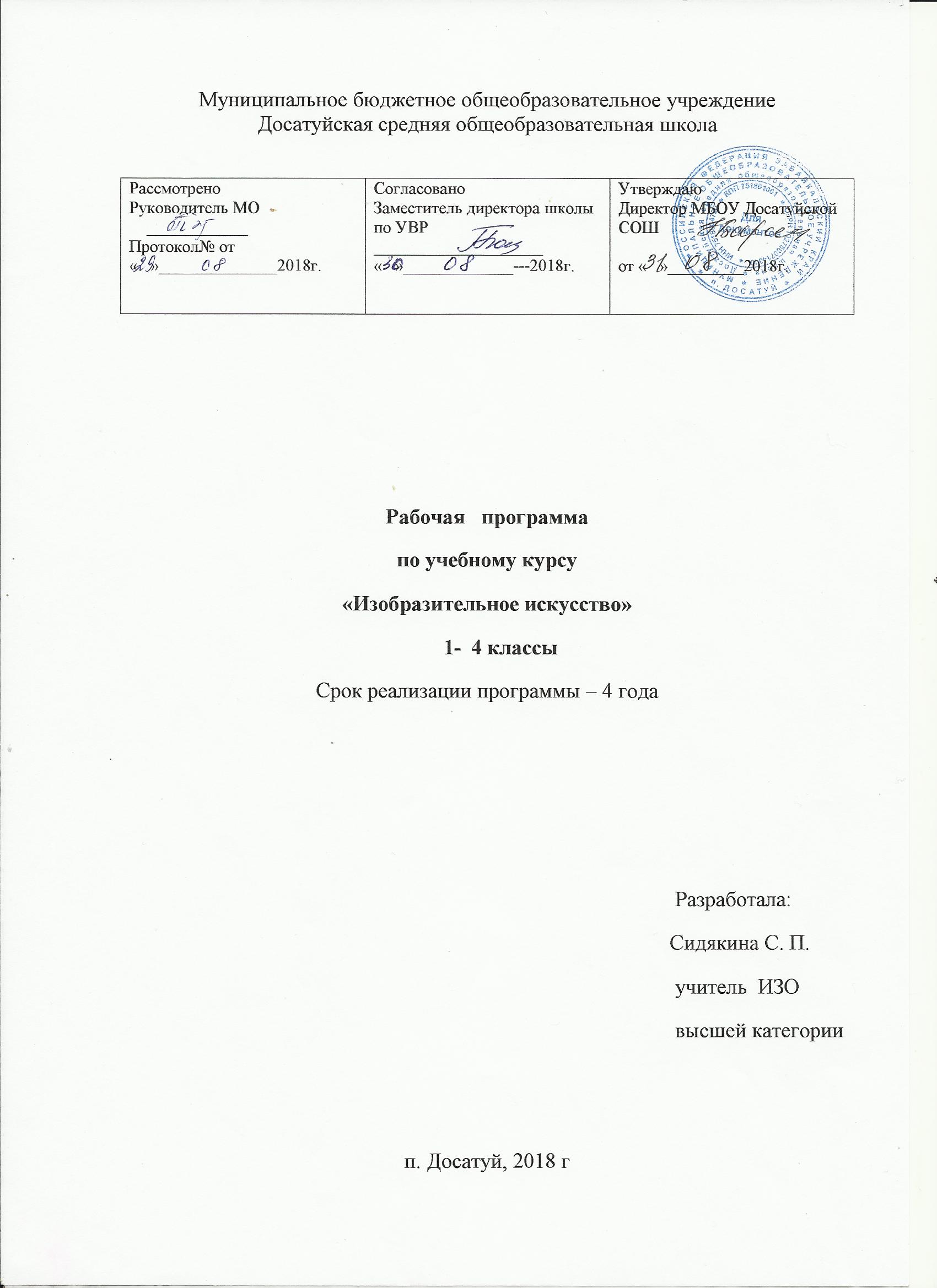      Рабочая программа по предмету «Изобразительное искусство» 1-4 классы разработана: - в соответствии с Законом РФ от 29 декабря 2012г. № 273-ФЗ «Об образовании в Российской Федерации», с требованиями Федерального государственного образовательного стандарта начального общего образования;- Приказом Министерства образования и науки Российской Федерации от 31 декабря 2015г. № 1577 «О внесении изменений в Федеральный государственный образовательный стандарт основного общего образования, утвержденный приказом Министерства образования и науки Российской Федерации от 17 декабря 2010 г. № 1897»;- в контексте системы НОО УМК «Школа России» на основе Концепции стандарта второго поколения с учетом межпредметных и внутрипредметных связей, логики учебного процесса. Программа составлена в соответствии с требованиями ФГОС начального общего образования и обеспечена УМК для 1-4 классов (автор: Неменский Б.М.).В качестве концептуальных основ данного учебного предмета использованы системно-деятельностный, здоровьесберегающий, гуманно-личностный, культурологический подходы. Цель учебного предмета «Изобразительное искусство» в общеобразовательной школе - формирование художественной культуры учащихся как неотъемлемой части культуры духовной, т. е. культуры мироотношений, выработанных поколениями. Эти ценности как высшие ценности человеческой цивилизации, накапливаемые искусством, должны быть средством очеловечения, формирования нравственно-эстетической отзывчивости на прекрасное и безобразное в жизни и искусстве, зоркости души ребенка.Программа по изобразительному искусству создана на основе Требований к результатам освоения основных образовательных программ начального общего образования (стандарты второго поколения).Изобразительное искусство в начальной школе является базовым предметом, его уникальность и значимость определяется нацеленностью на развитие способностей и творческого потенциала ребенка, формирование ассоциативно-образного пространственного мышления, интуиции. У младших школьников развивается способность восприятия сложных объектов и явлений, их эмоционального оценивания. По сравнению с остальными учебными предметами, развивающими рационально-логический тип мышления, изобразительное искусство направлено в основном на формирование эмоционально-образного, художественного типа мышления, что является условием становления интеллектуальной деятельности растущей личности.Доминирующее значение имеет направленность программы на развитие эмоционально-ценностного отношения ребенка к миру. Овладение основами художественного языка, получение опыта эмоционально-ценностного, эстетического восприятия мира и художественно-творческой деятельности помогут младшим школьникам при освоении смежных дисциплин, а в дальнейшем станут основой отношения растущего человека к себе, к окружающим людям, природе, науке, искусству и культуре в целом.Направленность на деятельностный и проблемный подходы в обучении искусству диктует необходимость экспериментирования ребенка с разными художественными материалами, понимания их свойств и возможностей для создания выразительного образа. Разнообразие художественных материалов и техник, используемых на уроках, будет поддерживать интерес к художественному творчеству.Задачи:воспитывать эстетические чувства, интерес к изобразительному искусству; обогащать нравственный опыт, представления о добре и зле; воспитывать нравственные чувства, уважение к культуре народов многонациональной России и других стран;развивать воображение, желания и умения подходить к любой своей деятельности творчески; способности к восприятию искусства и окружающего мира; умения и навыки сотрудничества в художественной деятельности;осваивать первоначальные знания о пластических искусствах: изобразительных, декоративно-прикладных, архитектуре и дизайне – их роли в жизни человека и общества;овладевать элементарной художественной грамотой; формировать художественный кругозор и приобретать опыт работы в различных видах художественно-творческой деятельности, разными художественными материалами; совершенствовать эстетический вкус.Согласно базисному учебному плану начального общего образования, определенному ФГОС, на изучение учебного предмета отводится 1 ч  в  неделю, всего на курс - 135 ч. Предмет изучается: в 1 классе - 33 ч. в год, во 2-4 классах - 34 ч. в год (при 1 ч в неделю).  1. Планируемые результаты изучения предметаВ результате изучения курса «Изобразительное искусство» в начальной школе должны быть достигнуты определенные результаты. Личностные результаты отражаются в индивидуальных качественных свойствах учащихся, которые они должны приобрести в процессе освоения учебного предмета по программе «Изобразительное искусство»:чувство гордости за культуру и искусство Родины, своего народа;уважительное отношение к культуре и искусству других народов нашей страны и мира в целом;понимание особой роли культуры и  искусства в жизни общества и каждого отдельного человека;сформированность эстетических чувств, художественно-творческого мышления, наблюдательности и фантазии;сформированность эстетических потребностей - потребностей в общении с искусством, природой, потребностей в творческом  отношении к окружающему миру, потребностей в самостоятельной практической творческой деятельности;овладение навыками коллективной деятельности в процессе совместной творческой работы в команде одноклассников под руководством учителя;умение сотрудничать с товарищами в процессе совместной деятельности, соотносить свою часть работы с общим замыслом;умение обсуждать и анализировать собственную  художественную деятельность  и работу одноклассников с позиций творческих задач данной темы, с точки зрения содержания и средств его выражения. Метапредметные результаты характеризуют уровень сформированности  универсальных способностей учащихся, проявляющихся в познавательной и практической творческой деятельности:овладение умением творческого видения с позиций художника, т.е. умением сравнивать, анализировать, выделять главное, обобщать;овладение умением вести диалог, распределять функции и роли в процессе выполнения коллективной творческой работы;использование средств информационных технологий для решения различных учебно-творческих задач в процессе поиска дополнительного изобразительного материала, выполнение творческих проектов отдельных упражнений по живописи, графике, моделированию и т.д.;умение планировать и грамотно осуществлять учебные действия в соответствии с поставленной задачей, находить варианты решения различных художественно-творческих задач;умение рационально строить самостоятельную творческую деятельность, умение организовать место занятий;осознанное стремление к освоению новых знаний и умений, к достижению более высоких и оригинальных творческих результатов.Предметные результаты характеризуют опыт учащихся в художественно-творческой деятельности, который приобретается и закрепляется в процессе освоения учебного предмета: знание видов художественной деятельности: изобразительной (живопись, графика, скульптура), конструктивной (дизайн и архитектура), декоративной (народные и прикладные виды искусства);знание основных видов и жанров пространственно-визуальных искусств;понимание образной природы искусства; эстетическая оценка явлений природы, событий окружающего мира;применение художественных умений, знаний и представлений в процессе выполнения художественно-творческих работ;способность узнавать, воспринимать, описывать и эмоционально оценивать несколько великих произведений русского и мирового искусства;умение обсуждать и анализировать произведения искусства, выражая суждения о содержании, сюжетах и выразительных средствах; усвоение названий ведущих художественных музеев России и художественных музеев своего региона; умение видеть проявления визуально-пространственных искусств в окружающей жизни: в доме, на улице, в театре, на празднике;способность использовать в художественно-творческой деятельности различные художественные материалы и художественные техники;  способность передавать в художественно-творческой деятельности характер, эмоциональные состояния и свое отношение к природе, человеку, обществу;умение компоновать на плоскости листа и в объеме задуманный художественный образ;освоение умений применять в художественно-творческой  деятельности основ цветоведения, основ графической грамоты;овладение  навыками  моделирования из бумаги, лепки из пластилина, навыками изображения средствами аппликации и коллажа; умение характеризовать и эстетически оценивать разнообразие и красоту природы различных регионов нашей страны; умение рассуждать о многообразии представлений о красоте у народов мира, способности человека в самых разных природных условиях создавать свою самобытную художественную культуру; изображение в творческих работах  особенностей художественной культуры разных (знакомых по урокам) народов, передача особенностей понимания ими красоты природы, человека, народных традиций;умение узнавать и называть, к каким художественным культурам относятся предлагаемые (знакомые по урокам) произведения изобразительного искусства и традиционной культуры;способность эстетически, эмоционально воспринимать красоту городов, сохранивших исторический облик, - свидетелей нашей истории;умение  объяснять значение памятников и архитектурной среды древнего зодчества для современного общества;выражение в изобразительной деятельности своего отношения к архитектурным и историческим ансамблям древнерусских городов; умение приводить примеры произведений искусства, выражающих красоту мудрости и богатой духовной жизни, красоту внутреннего  мира человека.         В результате изучения у выпускников будут сформированы основы художественной культуры: представления о специфике изобразительного искусства, потребность в художественном творчестве и в общении с искусством, первоначальные понятия о выразительных возможностях языка искусства. Начнут развиваться образное мышление и воображение, учебно-творческие способности, формироваться основы анализа произведения искусства; будут проявляться эмоционально-ценностное отношение к миру и художественный вкус. Учащиеся овладеют практическими умениями и навыками в восприятии произведений пластических искусств и в различных видах художественной деятельности: рисунке, живописи, скульптуре, художественном конструировании, декоративно-прикладном искусстве.        Выпускники смогут понимать образную природу искусства; давать эстетическую оценку и выражать свое отношение к событиям и явлениям окружающего мира, к природе, человеку и обществу; воплощать художественные образы в различных формах художественно-творческой деятельности. Раздел 1, 2.Выпускник научится:различать виды художественной деятельности (рисунок, живопись, скульптура, художественное конструирование и дизайн, декоративно-прикладное искусство) и участвовать в художественно-творческой деятельности, используя различные художественные материалы и приемы работы с ними для передачи собственного замысла;различать основные виды и жанры пластических искусств, понимать их специфику;эмоционально-ценностно относиться к природе, человеку, обществу; различать и передавать в художественно-творческой деятельности характер, эмоциональные состояния и свое отношение к ним средствами художественного языка;узнавать, воспринимать, описывать и эмоционально оценивать шедевры русского и мирового искусства, изображающие природу, человека, различные стороны (разнообразие, красоту, трагизм и т. д.) окружающего мира и жизненных явлений;Выпускник получит возможность научиться:воспринимать произведения изобразительного искусства, участвовать в обсуждении их содержания и выразительных средств, объяснять сюжеты и содержание знакомых произведений;видеть проявления художественной культуры вокруг: музеи искусства, архитектура, скульптура, дизайн, декоративные искусства в доме, на улице, в театре;высказывать суждение о художественных произведениях, изображающих природу и человека в различных эмоциональных состояниях.Раздел 3 .Выпускник научится:создавать простые композиции на заданную тему на плоскости и в пространстве;использовать выразительные средства изобразительного искусства: композицию, форму, ритм, линию, цвет, объем, фактуру; различные художественные материалы для воплощения собственного художественно-творческого замысла;различать основные и составные, теплые и холодные цвета; изменять их эмоциональную напряженность с помощью смешивания с белой и черной красками; использовать их для передачи художественного замысла в собственной учебно-творческой деятельности;создавать средствами живописи, графики, скульптуры, декоративно-прикладного искусства образ человека: передавать на плоскости и в объеме пропорции лица, фигуры; передавать характерные черты внешнего облика, одежды, украшений человека;наблюдать, сравнивать, сопоставлять и анализировать геометрическую форму предмета; изображать предметы различной формы; использовать простые формы для создания выразительных образов в живописи, скульптуре, графике, художественном конструировании;использовать декоративные элементы, геометрические, растительные узоры для украшения своих изделий и предметов быта; использовать ритм и стилизацию форм для создания орнамента; передавать в собственной художественно-творческой деятельности специфику стилистики произведений народных художественных промыслов в России (с учетом местных условий).Выпускник получит возможность научиться:пользоваться средствами выразительности языка живописи, графики, скульптуры, декоративно-прикладного искусства, художественного конструирования в собственной художественно-творческой деятельности; передавать разнообразные эмоциональные состояния, используя различные оттенки цвета, при создании живописных композиций на заданные темы;моделировать новые формы, различные ситуации, путем трансформации известного создавать новые образы природы, человека, фантастического существа средствами изобразительного искусства и компьютерной графики.Раздел  4.Выпускник научится:осознавать главные темы искусства и отражать их в собственной художественно-творческой деятельности;выбирать художественные материалы, средства художественной выразительности для создания образов природы, человека, явлений и передачи своего отношения к ним; решать художественные задачи с опорой на правила перспективы, цветоведения, усвоенные способы действия;передавать характер и намерения объекта (природы, человека, сказочного героя, предмета, явления и т. д.) в живописи, графике и скульптуре, выражая свое отношение к качествам данного объекта.Выпускник получит возможность научиться:видеть, чувствовать и изображать красоту и разнообразие природы, человека, зданий, предметов;понимать и передавать в художественной работе разницу представлений о красоте человека в разных культурах мира, проявлять терпимость к другим вкусам и мнениям;изображать пейзажи, натюрморты, портреты, выражая к ним свое эмоциональное отношение;изображать многофигурные композиции на значимые жизненные темы и участвовать в коллективных работах на эти темы.2. Содержание учебного предмета1 классТЫ ИЗОБРАЖАЕШЬ, УКРАШАЕШЬ И СТРОИШЬ (33 ч)Присутствие разных видов художественной деятельности в повседневной жизни. Многообразие видов художественного творчества и работы художника. Наблюдение с разных художнических позиций реальности и открытие первичных основ изобразительного языка. Обучение рисованию, украшению и конструированию, освоение выразительных свойств разных художественных материалов. Игровая, образная форма приобщения к искусству: три Брата-Мастера - Мастер Изображения, Мастер Украшения и Мастер Постройки. Уметь видеть в окружающей жизни работу того или иного Брата-Мастера - интересная игра, с которой начинается познание связей искусства с жизнью. Первичное освоение художественных материалов и техник.Ты учишься изображать (9 ч)Изображения, созданные художниками, встречаются всюду в нашей повседневной жизни и влияют на нас. Каждый ребенок тоже немножко художник, и, рисуя, он учится понимать окружающий его мир и других людей. Видеть - осмысленно рассматривать окружающий мир - надо учиться, и это очень интересно; именно умение видеть лежит в основе умения рисовать. Овладение первичными навыками изображения на плоскости с помощью линии, пятна, цвета, в объеме. Первичный опыт работы художественными материалами, эстетическая оценка их выразительных возможностей.Изображения всюду вокруг нас.Мастер Изображения учит видеть.Изображать можно пятном.  Изображать можно в объеме. Изображать можно линией. Разноцветные краски.Изображать можно и то, что невидимо (настроение)Художники и зрители (обобщение темы).Ты  украшаешь (8 ч)Украшения в природе. Красоту нужно уметь замечать. Люди радуются красоте и украшают мир вокруг себя. Мастер Украшения учит любоваться красотой. Основы понимания роли декоративной художественной деятельности в жизни человека. Мастер Украшения - мастер общения, он организует общение людей, помогая им наглядно выявлять свои роли.Первичный опыт владения художественными материалами и техниками (аппликация, бумагопластика, коллаж, монотипия). Первичный опыт коллективной деятельности.Мир полон украшений.  Цветы.Красоту надо уметь замечать.Узоры на крыльях.Красивые рыбы.Украшение птиц.Узоры, которые создали люди.Как украшает себя человек.Мастер Украшения помогает сделать праздник (обобщение темы).Ты строишь (11 ч)Первичные представления о конструктивной художественной деятельности и ее роли в жизни человека. Художественный образ в архитектуре и дизайне.Мастер Постройки - олицетворение конструктивной художественной деятельности. Умение видеть конструкцию формы предмета лежит в основе умения рисовать. Разные типы построек. Первичные умения видеть конструкцию, т.е. построение предмета. Первичный опыт владения художественными материалами и техниками конструирования. Постройки в нашей жизни.Дома бывают разнымиДомики, которые построила природа.Какие можно придумать дома.Дом снаружи и внутри.Строим город.Все имеет свое строение. Строим вещи.  Город, в котором мы живем (обобщение темы).Изображение, украшение, постройка всегда помогают друг другу (5 ч)Общие начала всех пространственно-визуальных искусств - пятно, линия, цвет в пространстве и на плоскости. Различное использование в разных видах искусства этих элементов языка. Изображение, украшение и постройка - разные стороны работы художника и присутствуют в любом произведении, которое он создает. Наблюдение природы и природных объектов. Эстетическое восприятие природы. Художественно-образное видение окружающего мира. Навыки коллективной творческой деятельности.Три Брата-Мастера всегда трудятся вместе. Сказочная страна.Разноцветные жукиВремена года.Здравствуй, лето! Урок любования (обобщение темы).2 классИСКУССТВО И ТЫ (34 ч)Знакомство с основами образного языка изобразительного искусства. Понимание языка искусства и связей его с жизнью. Выразительные возможности художественных материалов. Введение в мир искусства, эмоционально связанный с миром личных наблюдений, переживаний людей. Выражение в искусстве чувств человека, отношения к миру, добра и зла.Практическая творческая работа (индивидуальная и коллективная).Как и чем работает художник? (8 ч)Представление о разнообразии художественных материалов, которые использует в своей работе художник. Выразительные возможности художественных материалов. Особенности, свойства и характер различных материалов. Цвет: основные, составные, дополнительные цвета. Смешение красок. Роль черной и белой красок. Ритм линий, ритм пятен. Лепка. Моделирование из бумаги. Коллаж.Три основных цвета желтый, красный, синий.Загадки чёрного и белого цветов.Пастель и цветные мелки, акварель, их выразительные возможности.Выразительные возможности аппликации.Выразительные возможности графических материалов.Выразительность материалов для работы в объеме.Выразительные возможности бумаги.Для  художников любой материал может стать выразительным.Реальность и фантазия (7 ч)Для изображения реальности необходимо воображение. Для создания фантастического образа необходима опора на реальность. Значение фантазии и воображения для творчества художника. Изображение реальных и фантастических животных. Изображение узоров, увиденных в природе, и орнаментов для украшения человека. Изображение фантазийных построек.Развитие духовной и эмоциональной сферы ребенка через общение с природой.Изображение и реальность.Изображение и фантазия.Украшение и реальность.Украшение и фантазия.Постройка и реальность.Постройка и фантазия.Братья-мастера. Изображения, украшения и постройки всегда работают вместе.О чем говорит искусство (11 ч)Важнейшая тема курса. Искусство выражает чувства человека, его понимание и отношение к тому, что он изображает, украшает и строит.Изображение состояний (настроений) в природе. Изображение доброго и злого сказочного образа. Украшения, характеризующие контрастных по характеру, по их намерениям персонажей. Постройки для добрых и злых, разных по характеру сказочных героев.Изображение природы в различных состояниях.Изображение характера животных.Изображение  характера человека: женский образ.Изображение  характера человека: мужской образ.Образ сказочного героя, выраженный в объеме.Выражение характера человека через украшения.Украшение двух противоположных по намерениям сказочных флотов.Образ здания.В изображении, украшении и постройке человек выражает свои чувства, мысли, своё отношение к миру.Как говорит искусство (8 ч)Средства образной выразительности в изобразительном искусстве.Эмоциональное воздействие цвета: теплое - холодное, звонкое и глухое звучание цвета. Выразительные возможности линии. Понятие ритма; ритм пятен, линий.Выразительность соотношения пропорций. Выразительность фактур.Язык изобразительного искусства и его выразительные средства служат выражению мыслей и чувств художника.Цвет как средство выражения: тёплые и холодные цвета.Цвет как средство выражения: тихие (глухие) и звонкие цвета.Линия как средство выражения: ритм линий.Линия как средство выражения: характер линий.Ритм пятен как средство выражения.Пропорции выражают характер.Ритм линий и пятенВпереди лето! Урок-путешествие. Обобщающий урок года.  3 классИСКУССТВО ВОКРУГ НАС (34 ч)Приобщение к миру искусства через познание художественного смысла окружающего предметного мира. Предметы не только имеют утилитарное назначение, но и являются носителями духовной культуры. Окружающие предметы, созданные людьми, образуют среду нашей жизни и нашего общения. Форма вещей не случайна, в ней выражено понимание людьми красоты, удобства, в ней выражены чувства людей и отношение между людьми, их мечты и заботы.Создание любого предмета связано с работой художника над его формой. В этой работе всегда есть три этапа, три главные задачи. Художнику не обойтись без Братьев-Мастеров: Мастера Изображения, Мастера Украшения и Мастера Постройки. Они помогают понять, в чём состоят художественные смыслы окружающего нас предметного мира. Братья-мастера - помощники учащихся в моделировании предметного мира в доме, на улице города. Роль художника в театре, цирке; произведения искусства в художественном музее. Знакомство в деятельностной форме с основами многих видов дизайна, декоративно-прикладного искусства с видами и жанрами станкового искусства.Знания о системе видов искусства приобретаются через постижение их жизненных функций, роли в жизни людей и конкретно в повседневной жизни. Приобретение первичных художественных навыков, воплощение ценностных и эмоционально значимых смыслов в моделировании предметной среды своей жизни. Индивидуальный творческий опыт и коммуникативные умения.Искусство в твоем доме (8ч)В каждой вещи, в каждом предмете, которые наполняют наш дом, заложен труд художника. В чем состоит эта работа художника? Вещи бывают нарядными, праздничными или тихими, уютными, или деловыми, строгими; одни подходят для работы, другие - для отдыха; одни служат детям, другие - взрослым. Как выглядеть вещи, решает художник и тем самым создает пространственный и предметный мир  вокруг нас, в котором отражаются наши представления о жизни. Каждый человек тоже бывает в роли художника.Братья-Мастера выясняют, что же каждый из них сделал в ближайшем окружении ребёнка. В итоге становится ясно, что без участия Мастеров не создавался ни один предмет дома, не было бы и самого дома.Твои игрушки.Посуда у тебя дома.Обои и шторы у тебя дома.Мамин платок.Твои книжки.Открытки.Труд художника для твоего дома (обобщение темы).Искусство на улицах твоего города (7 ч)Деятельность художника на улице города (или села). Знакомство с искусством начинается с родного порога: родной улицы, родного города (села), без которых не может возникнуть чувство Родины.Разнообразные проявления деятельности художника и его верных помощников Братьев-Мастеров в создании облика города (села), в украшении улиц, скверов, площадей. Красота старинной архитектуры - памятников культуры. Атрибуты современной жизни города: витрины, парки, скверы, ажурные ограды, фонари, разнообразный транспорт. Их образное решение.Единство красоты и целесообразности. Роль выдумки и фантазии в творчестве художника, создающего художественный облик города.Памятники архитектуры.Парки, скверы, бульвары.Ажурные ограды.Волшебные фонари.Витрины.Удивительный транспорт.Труд художника на улицах твоего города (села) (обобщение темы).Художник и зрелище (11 ч)Художник необходим в театре, цирке, на любом празднике. Жанрово-видовое разнообразие зрелищных искусств. Театрально-зрелищное искусство, его игровая природа. Изобразительное искусство - необходимая составная часть зрелища. Деятельность художника в театре в зависимости от вида зрелища или особенностей работы (плакат, декорация, занавес). Взаимодействие в работе театрального художника разных видов деятельности: конструктивной (постройка), декоративной (украшение), изобразительной (изображение).Создание театрализованного представления или спектакля с использованием творческих работ детей.Художник в цирке.Художник в театре.Театр кукол.Маски.Афиша и плакат.Праздник в городе.Школьный карнавал (обобщение темы).Художник и музей (8 ч)Художник работает в доме, на улице, на празднике, в театре. Это все прикладные виды работы художника. А еще художник создает произведения, в которых, изображая мир, он размышляет о нем и выражает свое отношение и переживание явлений действительности. Лучшие произведения хранятся в музеях. Знакомство со станковыми видами и жанрами изобразительного искусства.Художественные музеи Москвы, Санкт-Петербурга, других городов. Знакомство с музеем родного города. Участие художника в организации музея.Музей в жизни города.Картина - особый мир. Картина-пейзаж.Картина-портрет.Картина-натюрморт.Картины исторические и бытовые.Скульптура в музее и на улице.Художественная выставка (обобщение темы).4 классКАЖДЫЙ НАРОД - ХУДОЖНИК (ИЗОБРАЖЕНИЕ, УКРАШЕНИЕ, ПОСТРОЙКА В ТВОРЧЕСТВЕ НАРОДОВ ВСЕЙ ЗЕМЛИ) (34 ч)Многообразие художественных культур народов Земли и единство представлений народов о духовной красоте человека.Разнообразие культур - богатство культуры человечества. Цельность каждой культуры - важнейший элемент содержания учебного года.Приобщение к истокам культуры своего народа и других народов Земли, ощущение себя участниками развития человечества. Приобщение к истокам родной культуры, обретение опыта эстетического переживания народных традиций, понимание их содержания и связей с современной жизнью, собственной жизнью. Это глубокое основание для воспитания патриотизма, самоуважения, осознанного отношения к историческому прошлому и в то же время интереса и уважения к иным культурам.Практическая творческая работа (индивидуальная и коллективная).Истоки родного искусства (8 ч)Знакомство с истоками родного искусства - это знакомство со своей Родиной. В постройках, предметах быта, в том, как люди одеваются и украшают одежду, раскрывается их представление о мире, красоте человека.Роль природных условий в характере традиционной культуры народа. Гармония жилья с природой. Природные материалы и их эстетика. Польза и красота в традиционных постройках. Дерево как традиционный материал. Деревня - деревянный мир.Изображение традиционной сельской жизни в произведениях русских художников. Эстетика труда и празднества.Пейзаж родной земли.      Гармония жилья с природой.Деревня - деревянный мир.      Красота человека. Образ русского человека (женский образ).      Красота человека. Образ русского человека (мужской образ).      Воспевание труда в искусстве.      Народные праздники.Древние города нашей земли (7 ч)Красота и неповторимость архитектурных ансамблей Древней Руси. Конструктивные особенности русского города-крепости. Крепостные стены и башни как архитектурные постройки. Древнерусский каменный храм. Конструкция и художественный образ, символика архитектуры православного храма.Общий характер и архитектурное своеобразие древних русских городов (Новгород, Псков, Владимир, Суздаль, Ростов и др.). Памятники древнего зодчества Москвы. Особенности архитектуры храма и городской усадьбы. Соответствие одежды человека и окружающей его предметной среды.Конструктивное и композиционное мышление, чувство пропорций, соотношения частей при формировании образа.Древнерусский город - крепость.Древние соборы.Древний город и его жители.Древнерусские воины – защитники.Города Русской земли.Узорочье теремов.Праздничный пир в теремных палатах.Каждый народ - художник (11 ч)Представление о богатстве и многообразии художественных культур мира.Отношения человека и природы и их выражение в духовной сущности традиционной культуры народа, в особой манере понимать явления жизни. Природные материалы и их роль в характере национальных построек и предметов традиционного быта.Выражение в предметном мире, костюме, укладе жизни представлений о красоте и устройстве мира. Художественная культура - это пространственно-предметный мир, в котором выражается душа народа.Формирование эстетического отношения к иным художественным культурам. Формирование понимания единства культуры человечества и способности искусства объединять разные народы, способствовать взаимопониманию.Образ японских построек.Образ человека, характер одежды в японской культуре Отношение к красоте природы в японской культуре.Народы гор и  степей.Города в пустыне.Древняя Эллада. Образ красоты древнегреческого человека.Древняя Эллада. Древнегреческая архитектура.Древняя Эллада.  Олимпийские игры в древней Греции.Европейские города Средневековья (архитектура).Средневековые готические костюмы. Ремесленные цеха.Многообразие художественных культур в мире.Искусство объединяет народы (8 ч)От представлений о великом многообразии культур мира - к представлению о едином для всех народов понимании красоты и безобразия, коренных явлений жизни. Вечные темы в искусстве: материнство, уважение к старшим, защита Отечества, способность сопереживать людям, способность утверждать добро.Изобразительное искусство выражает глубокие чувства и переживания людей, духовную жизнь человека. Искусство передает опыт чувств и переживаний от поколения к поколению. Восприятие произведений искусства - творчество зрителя, влияющее на его внутренний мир и представления о жизни.Материнство.Мудрость старости.Сопереживание – великая тема искусства.Герои-защитники.Юность и надежды.Искусство народов мира (обобщение темы).      Каждый народ – художник.Тематическое планирование1 класс2 класс 3 класс 4 классМатериально-техническое обеспечение учебного предмета тематическое планирование 1 класс2 класс3 класс4 классЛист коррекции тематического планированияпо ИЗО№Тема  разделаКол-во часов1Ты учишься изображать. Знакомство с мастером изображения92Ты учишься украшать. Знакомство с мастером украшения83Ты учишься строить. Знакомство с мастером постройки114Изображение, украшение, постройка всегда помогают друг другу 5№Тема  разделаКол-во часов1Как и чем работает художник82Реальность и фантазия73О чем говорит искусство114Как говорит искусство?8№Тема  разделаКол-во часов1Искусство в твоем доме82Искусство на улицах твоего города73Художник и зрелище114Художник и музей8№Тема  разделаКол-во часов1Истоки родного искусства82Древние города нашей земли73Каждый народ – художник114Искусство объединяет народы8№ Наименование объектов и средств материально-технического обеспечения1. Книгопечатная продукция1. Книгопечатная продукция1Рабочие программы. Изобразительное искусство. 1-4 классы  под ред. Б.М. Неменского. – М.: Просвещение, 2017.2Неменская Л.А. Изобразительное искусство. Ты изображаешь, украшаешь и строишь. 1 класс: учеб. для общеобразоват. организаций / Л.А. Неменская; под ред. Б.М. Неменского. – М.: Просвещение, 2017.3Коротеева Е.И. Изобразительное искусство. Искусство и ты. 2 класс: учеб. для общеобразоват. организаций / Л.А. Неменская; под ред. Б.М. Неменского. – М.: Просвещение, 2017.4Коротеева Е.И. Изобразительное искусство. Искусство вокруг нас. 3 класс: учеб. для общеобразоват. организаций / Л.А. Неменская; под ред. Б.М. Неменского. – М.: Просвещение, 2017.5Неменская Л.А. Изобразительное искусство. Каждый народ - художник. 4 класс: учеб. для общеобразоват. организаций / Л.А. Неменская; под ред. Б.М. Неменского.  – М.: Просвещение, 2017.6Изобразительное искусство. Методическое пособие. 1  класс.  Абрамова М.А. Беседы и дидактические игры на уроках по изобразительному искусству. 1-4 кл. – М.: ВЛАДОС, 2017.7Изобразительное искусство. Методическое пособие. 2  класс.  Абрамова М.А. Беседы и дидактические игры на уроках по изобразительному искусству. 1-4 кл. – М.: ВЛАДОС, 2017.8Изобразительное искусство. Методическое пособие. 3  класс.  Абрамова М.А. Беседы и дидактические игры на уроках по изобразительному искусству. 1-4 кл. – М.: ВЛАДОС, 2017.9Изобразительное искусство. Методическое пособие. 4  класс.  Абрамова М.А. Беседы и дидактические игры на уроках по изобразительному искусству. 1-4 кл. – М.: ВЛАДОС, 2017.10Изобразительное искусство. Методическое пособие. 4 класс. Неменская Л.А. Методические рекомендации к учебнику «Каждый народ - художник. 4 класс»  / Л.А. Неменская; под ред. Б.М. Неменского. – М.: Просвещение, 2017.2. Печатные пособия2. Печатные пособия11Изобразительное искусство. Комплект таблиц для начальной школы. 1 кл12Изобразительное искусство. Комплект таблиц для начальной школы. 2 кл13Изобразительное искусство. Комплект таблиц для начальной школы. 3 кл14Изобразительное искусство. Комплект таблиц для начальной школы. 4 кл3.Цифровые образовательные ресурсы3.Цифровые образовательные ресурсы15Газета «Первое сентября».  http://ps.1september.ru/16Газета «Начальная школа». http://nsc.1september.ru/17Единая коллекция ЦОР.       http://school-collection.edu.ru/18Журнал «Вестник образования России».  http://www.vestniknews.ru19Министерство образования и науки РФ.   http://www.mon.gov.ru20Педагогический университет «Первое сентября». http://edu.1september.ru21Российский общеобразовательный портал. http://www.school.edu.ru22Учительская газета.   http://www.ug.ru23Федеральный портал «Российское образование».  http://www.edu.ru24Федеральный портал «Информационно-коммуникационные технологии в  образовании».  http://www.ict.edu.ru25Школьная пресса: информационный портал. http://portal.lgo.ru4. Технические средства обучения4. Технические средства обучения26Компьютер  27Экран навесной  28Мультимедийный проектор29Комплект презентаций5. Учебно-практическое и учебно-лабораторное оборудование5. Учебно-практическое и учебно-лабораторное оборудование30Портреты русских и зарубежных художников31Таблицы по цветоведению, перспективе, построению орнамента32Таблицы по стилям архитектуры, одежды, предметов быта33Схемы по правилам рисования предметов, растений, деревьев, животных, птиц, человека34Таблицы по народным промыслам, русскому костюму, декоративно-прикладному искусству35Изделия декоративно-прикладного искусства и народных промыслов36Гипсовые орнаменты и геометрические тела37Муляжи фруктов (комплект)38Муляжи овощей (комплект)39Капители 40Краски акварельные 41Краски гуашевые 42Бумага цветная 43Фломастеры 44Кисти беличьи  45Ёмкости для воды 46Восковые мелки 47Пластилин / глина№Тема.СодержаниеПланируемые результатыПланируемые результатыПланируемые результатыПланируемые результатыПланируемые результатыХарактеристика деятельности учащихсяДата№Тема.СодержаниеПредметныеМетапредметныеМетапредметныеЛичностныеЛичностныеХарактеристика деятельности учащихсяДатаТы изображаешь. Знакомство с Мастером Изображения  (9 ч)Ты изображаешь. Знакомство с Мастером Изображения  (9 ч)Ты изображаешь. Знакомство с Мастером Изображения  (9 ч)Ты изображаешь. Знакомство с Мастером Изображения  (9 ч)Ты изображаешь. Знакомство с Мастером Изображения  (9 ч)Ты изображаешь. Знакомство с Мастером Изображения  (9 ч)Ты изображаешь. Знакомство с Мастером Изображения  (9 ч)Ты изображаешь. Знакомство с Мастером Изображения  (9 ч)Ты изображаешь. Знакомство с Мастером Изображения  (9 ч)1Изображения всюду вокруг нас. Изображая мир, учимся его видеть и понимать. Развитие наблюдательности и аналитических возможностей глаза. Формирование поэтического видения мира. Предмет «ИЗО». Чему будем учиться на уроках ИЗО. Кабинет искусства - художественная мастерская. Выставка детских работ и первый опыт их обсуждения.Научится: составлять описательный рассказ; находить в окружающей действительности изображения, сделанные художникамиПознавательные УУД:- овладеть умением творческого видения с позиций художника, т.е. умением сравнивать, анализировать, выделять главное, обобщать;- стремиться к освоению новых знаний и умений, к достижению более высоких и оригинальных творческих результатов.Коммуникативные УУД:- овладеть умением вести диалог, распределять функции и роли в процессе выполнения коллективной творческой работы;- использовать средства информационных технологий для решения различных учебно-творческих задач в процессе поиска дополнительного изобразительного материала, выполнение творческих проектов отдельных упражнений по живописи, графике, моделированию и т.д.;- владеть навыками коллективной деятельности в процессе совместной творческой работы в команде одноклассников под руководством учителя;Регулятивные УУД:- уметь планировать и грамотно осуществлять учебные действия в соответствии с поставленной задачей,- находить варианты решения различных художественно-творческих задач;- уметь рационально строить самостоятельную творческую деятельность,- уметь организовать место занятий.Познавательные УУД:- овладеть умением творческого видения с позиций художника, т.е. умением сравнивать, анализировать, выделять главное, обобщать;- стремиться к освоению новых знаний и умений, к достижению более высоких и оригинальных творческих результатов.Коммуникативные УУД:- овладеть умением вести диалог, распределять функции и роли в процессе выполнения коллективной творческой работы;- использовать средства информационных технологий для решения различных учебно-творческих задач в процессе поиска дополнительного изобразительного материала, выполнение творческих проектов отдельных упражнений по живописи, графике, моделированию и т.д.;- владеть навыками коллективной деятельности в процессе совместной творческой работы в команде одноклассников под руководством учителя;Регулятивные УУД:- уметь планировать и грамотно осуществлять учебные действия в соответствии с поставленной задачей,- находить варианты решения различных художественно-творческих задач;- уметь рационально строить самостоятельную творческую деятельность,- уметь организовать место занятий.- Уважительно относиться к культуре и искусству других народов нашей страны и мира в целом;- понимать роли культуры и  искусства в жизни человека;- уметь наблюдать и фантазировать при создании образных форм;- иметь эстетическую потребность в общении с  природой, в творческом  отношении к окружающему миру,  в самостоятельной практической творческой деятельности;- уметь сотрудничать с товарищами в процессе совместной деятельности, соотносить свою часть работы с общим замыслом;- уметь обсуждать и анализировать собственную  художественную деятельность  и работу одноклассников с позиций творческих задач данной темы, с точки зрения содержания и средств его выражения.- Уважительно относиться к культуре и искусству других народов нашей страны и мира в целом;- понимать роли культуры и  искусства в жизни человека;- уметь наблюдать и фантазировать при создании образных форм;- иметь эстетическую потребность в общении с  природой, в творческом  отношении к окружающему миру,  в самостоятельной практической творческой деятельности;- уметь сотрудничать с товарищами в процессе совместной деятельности, соотносить свою часть работы с общим замыслом;- уметь обсуждать и анализировать собственную  художественную деятельность  и работу одноклассников с позиций творческих задач данной темы, с точки зрения содержания и средств его выражения.Находить в окружающей действительности изображения, сделанные художниками.Рассуждать о содержании рисунков, сделанных детьми.Рассматривать иллюстрации (рисунки) в детских книгах.Выставка детских работ и первый опыт их обсуждения.Придумывать и изображать то, что каждый хочет, умеет, любит.2Мастер Изображения учит видеть.Сравнение пропорций частей в составных, сложных формах (например, из каких простых форм состоит тело у разных животных). Научится: видеть различия в строении деревьев, форме листьев, цвете; собирать материал для гербарияПознавательные УУД:- овладеть умением творческого видения с позиций художника, т.е. умением сравнивать, анализировать, выделять главное, обобщать;- стремиться к освоению новых знаний и умений, к достижению более высоких и оригинальных творческих результатов.Коммуникативные УУД:- овладеть умением вести диалог, распределять функции и роли в процессе выполнения коллективной творческой работы;- использовать средства информационных технологий для решения различных учебно-творческих задач в процессе поиска дополнительного изобразительного материала, выполнение творческих проектов отдельных упражнений по живописи, графике, моделированию и т.д.;- владеть навыками коллективной деятельности в процессе совместной творческой работы в команде одноклассников под руководством учителя;Регулятивные УУД:- уметь планировать и грамотно осуществлять учебные действия в соответствии с поставленной задачей,- находить варианты решения различных художественно-творческих задач;- уметь рационально строить самостоятельную творческую деятельность,- уметь организовать место занятий.Познавательные УУД:- овладеть умением творческого видения с позиций художника, т.е. умением сравнивать, анализировать, выделять главное, обобщать;- стремиться к освоению новых знаний и умений, к достижению более высоких и оригинальных творческих результатов.Коммуникативные УУД:- овладеть умением вести диалог, распределять функции и роли в процессе выполнения коллективной творческой работы;- использовать средства информационных технологий для решения различных учебно-творческих задач в процессе поиска дополнительного изобразительного материала, выполнение творческих проектов отдельных упражнений по живописи, графике, моделированию и т.д.;- владеть навыками коллективной деятельности в процессе совместной творческой работы в команде одноклассников под руководством учителя;Регулятивные УУД:- уметь планировать и грамотно осуществлять учебные действия в соответствии с поставленной задачей,- находить варианты решения различных художественно-творческих задач;- уметь рационально строить самостоятельную творческую деятельность,- уметь организовать место занятий.- Уважительно относиться к культуре и искусству других народов нашей страны и мира в целом;- понимать роли культуры и  искусства в жизни человека;- уметь наблюдать и фантазировать при создании образных форм;- иметь эстетическую потребность в общении с  природой, в творческом  отношении к окружающему миру,  в самостоятельной практической творческой деятельности;- уметь сотрудничать с товарищами в процессе совместной деятельности, соотносить свою часть работы с общим замыслом;- уметь обсуждать и анализировать собственную  художественную деятельность  и работу одноклассников с позиций творческих задач данной темы, с точки зрения содержания и средств его выражения.- Уважительно относиться к культуре и искусству других народов нашей страны и мира в целом;- понимать роли культуры и  искусства в жизни человека;- уметь наблюдать и фантазировать при создании образных форм;- иметь эстетическую потребность в общении с  природой, в творческом  отношении к окружающему миру,  в самостоятельной практической творческой деятельности;- уметь сотрудничать с товарищами в процессе совместной деятельности, соотносить свою часть работы с общим замыслом;- уметь обсуждать и анализировать собственную  художественную деятельность  и работу одноклассников с позиций творческих задач данной темы, с точки зрения содержания и средств его выражения.Находить, рассматривать красоту в обыкновенных явлениях природы и рассуждать об увиденном.Выявлять геометрическую форму простого плоского тела (листьев).Сравнивать различные листья на основе выявления их геометрических форм. 3Изображать можно пятном.  Пятно как способ изображения на плоскости. Образ на плоскости. Роль воображения и фантазии при изображении на основе пятна. Тень как пример пятна, которое помогает увидеть обобщенный образ формы.  Метафорический образ пятна в реальной жизни (мох на камне, осыпь на стене, узоры на мраморе в метро и т. д.). Образ на основе пятна в иллюстрациях известных художников (Т.Маврина, Е.Чарушин, В. Лебедев, М. Митурич и др.) к детским книгам о животных.Научится: определять линию горизонта; выявлять цветовое соотношение неба, земли; наблюдать за объектами живой и неживой природыПознавательные УУД:- овладеть умением творческого видения с позиций художника, т.е. умением сравнивать, анализировать, выделять главное, обобщать;- стремиться к освоению новых знаний и умений, к достижению более высоких и оригинальных творческих результатов.Коммуникативные УУД:- овладеть умением вести диалог, распределять функции и роли в процессе выполнения коллективной творческой работы;- использовать средства информационных технологий для решения различных учебно-творческих задач в процессе поиска дополнительного изобразительного материала, выполнение творческих проектов отдельных упражнений по живописи, графике, моделированию и т.д.;- владеть навыками коллективной деятельности в процессе совместной творческой работы в команде одноклассников под руководством учителя;Регулятивные УУД:- уметь планировать и грамотно осуществлять учебные действия в соответствии с поставленной задачей,- находить варианты решения различных художественно-творческих задач;- уметь рационально строить самостоятельную творческую деятельность,- уметь организовать место занятий.Познавательные УУД:- овладеть умением творческого видения с позиций художника, т.е. умением сравнивать, анализировать, выделять главное, обобщать;- стремиться к освоению новых знаний и умений, к достижению более высоких и оригинальных творческих результатов.Коммуникативные УУД:- овладеть умением вести диалог, распределять функции и роли в процессе выполнения коллективной творческой работы;- использовать средства информационных технологий для решения различных учебно-творческих задач в процессе поиска дополнительного изобразительного материала, выполнение творческих проектов отдельных упражнений по живописи, графике, моделированию и т.д.;- владеть навыками коллективной деятельности в процессе совместной творческой работы в команде одноклассников под руководством учителя;Регулятивные УУД:- уметь планировать и грамотно осуществлять учебные действия в соответствии с поставленной задачей,- находить варианты решения различных художественно-творческих задач;- уметь рационально строить самостоятельную творческую деятельность,- уметь организовать место занятий.- Уважительно относиться к культуре и искусству других народов нашей страны и мира в целом;- понимать роли культуры и  искусства в жизни человека;- уметь наблюдать и фантазировать при создании образных форм;- иметь эстетическую потребность в общении с  природой, в творческом  отношении к окружающему миру,  в самостоятельной практической творческой деятельности;- уметь сотрудничать с товарищами в процессе совместной деятельности, соотносить свою часть работы с общим замыслом;- уметь обсуждать и анализировать собственную  художественную деятельность  и работу одноклассников с позиций творческих задач данной темы, с точки зрения содержания и средств его выражения.- Уважительно относиться к культуре и искусству других народов нашей страны и мира в целом;- понимать роли культуры и  искусства в жизни человека;- уметь наблюдать и фантазировать при создании образных форм;- иметь эстетическую потребность в общении с  природой, в творческом  отношении к окружающему миру,  в самостоятельной практической творческой деятельности;- уметь сотрудничать с товарищами в процессе совместной деятельности, соотносить свою часть работы с общим замыслом;- уметь обсуждать и анализировать собственную  художественную деятельность  и работу одноклассников с позиций творческих задач данной темы, с точки зрения содержания и средств его выражения.Использовать пятно как основу изобразительного образа на плоскости.Соотносить форму пятна с опытом зрительных впечатлений.Видеть зрительную метафору - находить потенциальный образ в случайной форме силуэтного пятна и проявлять его путем дорисовки.Воспринимать и анализировать (на доступном уровне) изображения на основе пятна в иллюстрациях художников к детским книгам.Овладевать первичными навыками изображения на плоскости с помощью пятна, навыками работы кистью и краской4Изображать можно в объеме.  Отличие изображения в пространстве от изображения на плоскости. Объем, образ в трехмерном пространстве.Выразительные, т. е. образные (похожие на кого-то), объемные объекты в природе (пни, камни, коряги, сугробы и др.). Развитие наблюдательности и фантазии при восприятии объемной формы.Целостность формы. Приемы работы с пластилином. Лепка: от создания большой формы к проработке деталей. Превращения (изменение) комка пластилина способами вытягивания и вдавливания.Лепка птиц и зверей.Научится: определять основные пропорции, характерные формы деревьев, жилых построек; обобщать наблюденияПознавательные УУД:- овладеть умением творческого видения с позиций художника, т.е. умением сравнивать, анализировать, выделять главное, обобщать;- стремиться к освоению новых знаний и умений, к достижению более высоких и оригинальных творческих результатов.Коммуникативные УУД:- овладеть умением вести диалог, распределять функции и роли в процессе выполнения коллективной творческой работы;- использовать средства информационных технологий для решения различных учебно-творческих задач в процессе поиска дополнительного изобразительного материала, выполнение творческих проектов отдельных упражнений по живописи, графике, моделированию и т.д.;- владеть навыками коллективной деятельности в процессе совместной творческой работы в команде одноклассников под руководством учителя;Регулятивные УУД:- уметь планировать и грамотно осуществлять учебные действия в соответствии с поставленной задачей,- находить варианты решения различных художественно-творческих задач;- уметь рационально строить самостоятельную творческую деятельность,- уметь организовать место занятий.Познавательные УУД:- овладеть умением творческого видения с позиций художника, т.е. умением сравнивать, анализировать, выделять главное, обобщать;- стремиться к освоению новых знаний и умений, к достижению более высоких и оригинальных творческих результатов.Коммуникативные УУД:- овладеть умением вести диалог, распределять функции и роли в процессе выполнения коллективной творческой работы;- использовать средства информационных технологий для решения различных учебно-творческих задач в процессе поиска дополнительного изобразительного материала, выполнение творческих проектов отдельных упражнений по живописи, графике, моделированию и т.д.;- владеть навыками коллективной деятельности в процессе совместной творческой работы в команде одноклассников под руководством учителя;Регулятивные УУД:- уметь планировать и грамотно осуществлять учебные действия в соответствии с поставленной задачей,- находить варианты решения различных художественно-творческих задач;- уметь рационально строить самостоятельную творческую деятельность,- уметь организовать место занятий.- Уважительно относиться к культуре и искусству других народов нашей страны и мира в целом;- понимать роли культуры и  искусства в жизни человека;- уметь наблюдать и фантазировать при создании образных форм;- иметь эстетическую потребность в общении с  природой, в творческом  отношении к окружающему миру,  в самостоятельной практической творческой деятельности;- уметь сотрудничать с товарищами в процессе совместной деятельности, соотносить свою часть работы с общим замыслом;- уметь обсуждать и анализировать собственную  художественную деятельность  и работу одноклассников с позиций творческих задач данной темы, с точки зрения содержания и средств его выражения.- Уважительно относиться к культуре и искусству других народов нашей страны и мира в целом;- понимать роли культуры и  искусства в жизни человека;- уметь наблюдать и фантазировать при создании образных форм;- иметь эстетическую потребность в общении с  природой, в творческом  отношении к окружающему миру,  в самостоятельной практической творческой деятельности;- уметь сотрудничать с товарищами в процессе совместной деятельности, соотносить свою часть работы с общим замыслом;- уметь обсуждать и анализировать собственную  художественную деятельность  и работу одноклассников с позиций творческих задач данной темы, с точки зрения содержания и средств его выражения.Использовать пятно как основу изобразительного образа на плоскости.Соотносить форму пятна с опытом зрительных впечатлений.Видеть зрительную метафору - находить потенциальный образ в случайной форме силуэтного пятна и проявлять его путем дорисовки.Воспринимать и анализировать (на доступном уровне) изображения на основе пятна в иллюстрациях художников к детским книгам.Овладевать первичными навыками изображения на плоскости с помощью пятна, навыками работы кистью и краской5Изображать можно линией. Линии в природе.Линейные изображения на плоскости. Повествовательные возможности линии (линия - рассказчица).Научится превращать произвольно сделанное краской и кистью пятно в изображение зверюшкиПознавательные УУД:- находить и наблюдать линии и их ритм в природе;- сравнивать цвет с вызываемыми им предметными ассоциациями (что бывает красным, желтым и т. д.), -приводить примеры, - осуществлятьвозможности краски в процессе создания различных цветовых пятен, смешений и наложений цветовых пятен при создании красочных ковриков; объективно оценивать выставку творческих работ одноклассников.Коммуникативные УУД:последовательно и полно передавать партнерам информацию с помощью линейных изображений;рефлексия своих действий; формулировать собственное мнение и позицию при изображении радости и грусти; учитывать разные мнения при обсуждении выставки, задавать вопросы по содержанию произведений художников (В. Васнецов, М. Врубель, Н. Рерих, В. Ван Гог и др.).Регулятивные УУД:самостоятельно адекватно оценивать правильность выполнения действий; ориентация на образец и правило выполнения задания; формулировать и удерживать учебную задачу.Познавательные УУД:- находить и наблюдать линии и их ритм в природе;- сравнивать цвет с вызываемыми им предметными ассоциациями (что бывает красным, желтым и т. д.), -приводить примеры, - осуществлятьвозможности краски в процессе создания различных цветовых пятен, смешений и наложений цветовых пятен при создании красочных ковриков; объективно оценивать выставку творческих работ одноклассников.Коммуникативные УУД:последовательно и полно передавать партнерам информацию с помощью линейных изображений;рефлексия своих действий; формулировать собственное мнение и позицию при изображении радости и грусти; учитывать разные мнения при обсуждении выставки, задавать вопросы по содержанию произведений художников (В. Васнецов, М. Врубель, Н. Рерих, В. Ван Гог и др.).Регулятивные УУД:самостоятельно адекватно оценивать правильность выполнения действий; ориентация на образец и правило выполнения задания; формулировать и удерживать учебную задачу.Адекватная мотивация учебной деятельности.Умение использовать адекватные выразит. средства при общении. -умение участвовать в диалоге, вступать в общение с произведениями искусства, адекватно воспринимать произведения художников.- иметь эстетическую потребность в общении с  природой, в творческом  отношении к окружающему миру,  в самостоятельной практической творческой деятельности;- уметь сотрудничать с товарищами в процессе совместной деятельности, соотносить свою часть работы с общим замыслом;- уметь обсуждать и анализировать собственную  художественную деятельность  и работу одноклассников с позиций творческих задач данной темы, с точки зрения содержания и средств его выражения.Адекватная мотивация учебной деятельности.Умение использовать адекватные выразит. средства при общении. -умение участвовать в диалоге, вступать в общение с произведениями искусства, адекватно воспринимать произведения художников.- иметь эстетическую потребность в общении с  природой, в творческом  отношении к окружающему миру,  в самостоятельной практической творческой деятельности;- уметь сотрудничать с товарищами в процессе совместной деятельности, соотносить свою часть работы с общим замыслом;- уметь обсуждать и анализировать собственную  художественную деятельность  и работу одноклассников с позиций творческих задач данной темы, с точки зрения содержания и средств его выражения.Находить выразительные, образные объемы в природе (облака, камни, коряги, плоды и т. д.).Воспринимать выразительность большой формы в скульптурных изображениях, наглядно сохраняющих образ исходного природного материала (скульптуры С. Эрьзи, С. Коненкова).6 Разноцветные краски.Навыки работы гуашью.Организация рабочего места.Цвет. Эмоциональное и ассоциативное звучание цвета (что напоминает цвет каждой краски?).Проба красок. Ритмическое заполнение листа (создание красочного коврика). Научится превращать произвольно сделанное краской и кистью пятно в различные предметыПознавательные УУД:- находить и наблюдать линии и их ритм в природе;- сравнивать цвет с вызываемыми им предметными ассоциациями (что бывает красным, желтым и т. д.), -приводить примеры, - осуществлятьвозможности краски в процессе создания различных цветовых пятен, смешений и наложений цветовых пятен при создании красочных ковриков; объективно оценивать выставку творческих работ одноклассников.Коммуникативные УУД:последовательно и полно передавать партнерам информацию с помощью линейных изображений;рефлексия своих действий; формулировать собственное мнение и позицию при изображении радости и грусти; учитывать разные мнения при обсуждении выставки, задавать вопросы по содержанию произведений художников (В. Васнецов, М. Врубель, Н. Рерих, В. Ван Гог и др.).Регулятивные УУД:самостоятельно адекватно оценивать правильность выполнения действий; ориентация на образец и правило выполнения задания; формулировать и удерживать учебную задачу.Познавательные УУД:- находить и наблюдать линии и их ритм в природе;- сравнивать цвет с вызываемыми им предметными ассоциациями (что бывает красным, желтым и т. д.), -приводить примеры, - осуществлятьвозможности краски в процессе создания различных цветовых пятен, смешений и наложений цветовых пятен при создании красочных ковриков; объективно оценивать выставку творческих работ одноклассников.Коммуникативные УУД:последовательно и полно передавать партнерам информацию с помощью линейных изображений;рефлексия своих действий; формулировать собственное мнение и позицию при изображении радости и грусти; учитывать разные мнения при обсуждении выставки, задавать вопросы по содержанию произведений художников (В. Васнецов, М. Врубель, Н. Рерих, В. Ван Гог и др.).Регулятивные УУД:самостоятельно адекватно оценивать правильность выполнения действий; ориентация на образец и правило выполнения задания; формулировать и удерживать учебную задачу.Адекватная мотивация учебной деятельности.Умение использовать адекватные выразит. средства при общении. -умение участвовать в диалоге, вступать в общение с произведениями искусства, адекватно воспринимать произведения художников.- иметь эстетическую потребность в общении с  природой, в творческом  отношении к окружающему миру,  в самостоятельной практической творческой деятельности;- уметь сотрудничать с товарищами в процессе совместной деятельности, соотносить свою часть работы с общим замыслом;- уметь обсуждать и анализировать собственную  художественную деятельность  и работу одноклассников с позиций творческих задач данной темы, с точки зрения содержания и средств его выражения.Адекватная мотивация учебной деятельности.Умение использовать адекватные выразит. средства при общении. -умение участвовать в диалоге, вступать в общение с произведениями искусства, адекватно воспринимать произведения художников.- иметь эстетическую потребность в общении с  природой, в творческом  отношении к окружающему миру,  в самостоятельной практической творческой деятельности;- уметь сотрудничать с товарищами в процессе совместной деятельности, соотносить свою часть работы с общим замыслом;- уметь обсуждать и анализировать собственную  художественную деятельность  и работу одноклассников с позиций творческих задач данной темы, с точки зрения содержания и средств его выражения.Соотносить цвет с вызываемыми им предметными ассоциациями (что бывает красным, желтым и т. д.), приводить примеры.Экспериментировать, исследовать возможности краски в процессе создания различных цветовых пятен, смешений и наложений цветовых пятен при создании красочных ковриков.7 Изображать можно и то, что невидимо (настроение)Изображать можно не только предметный мир, но и мир наших чувств (невидимый мир). Эмоциональное и ассоциативное звучание цвета. Какое настроение вызывают разные цвета?Как изобразить радость и грусть? (Изображение с помощью цвета и ритма может быть беспредметным.)Научится делать линией рисунок на тему «Расскажи нам о себе»Познавательные УУД:- находить и наблюдать линии и их ритм в природе;- сравнивать цвет с вызываемыми им предметными ассоциациями (что бывает красным, желтым и т. д.), -приводить примеры, - осуществлятьвозможности краски в процессе создания различных цветовых пятен, смешений и наложений цветовых пятен при создании красочных ковриков; объективно оценивать выставку творческих работ одноклассников.Коммуникативные УУД:последовательно и полно передавать партнерам информацию с помощью линейных изображений;рефлексия своих действий; формулировать собственное мнение и позицию при изображении радости и грусти; учитывать разные мнения при обсуждении выставки, задавать вопросы по содержанию произведений художников (В. Васнецов, М. Врубель, Н. Рерих, В. Ван Гог и др.).Регулятивные УУД:самостоятельно адекватно оценивать правильность выполнения действий; ориентация на образец и правило выполнения задания; формулировать и удерживать учебную задачу.Познавательные УУД:- находить и наблюдать линии и их ритм в природе;- сравнивать цвет с вызываемыми им предметными ассоциациями (что бывает красным, желтым и т. д.), -приводить примеры, - осуществлятьвозможности краски в процессе создания различных цветовых пятен, смешений и наложений цветовых пятен при создании красочных ковриков; объективно оценивать выставку творческих работ одноклассников.Коммуникативные УУД:последовательно и полно передавать партнерам информацию с помощью линейных изображений;рефлексия своих действий; формулировать собственное мнение и позицию при изображении радости и грусти; учитывать разные мнения при обсуждении выставки, задавать вопросы по содержанию произведений художников (В. Васнецов, М. Врубель, Н. Рерих, В. Ван Гог и др.).Регулятивные УУД:самостоятельно адекватно оценивать правильность выполнения действий; ориентация на образец и правило выполнения задания; формулировать и удерживать учебную задачу.Адекватная мотивация учебной деятельности.Умение использовать адекватные выразит. средства при общении. -умение участвовать в диалоге, вступать в общение с произведениями искусства, адекватно воспринимать произведения художников.- иметь эстетическую потребность в общении с  природой, в творческом  отношении к окружающему миру,  в самостоятельной практической творческой деятельности;- уметь сотрудничать с товарищами в процессе совместной деятельности, соотносить свою часть работы с общим замыслом;- уметь обсуждать и анализировать собственную  художественную деятельность  и работу одноклассников с позиций творческих задач данной темы, с точки зрения содержания и средств его выражения.Адекватная мотивация учебной деятельности.Умение использовать адекватные выразит. средства при общении. -умение участвовать в диалоге, вступать в общение с произведениями искусства, адекватно воспринимать произведения художников.- иметь эстетическую потребность в общении с  природой, в творческом  отношении к окружающему миру,  в самостоятельной практической творческой деятельности;- уметь сотрудничать с товарищами в процессе совместной деятельности, соотносить свою часть работы с общим замыслом;- уметь обсуждать и анализировать собственную  художественную деятельность  и работу одноклассников с позиций творческих задач данной темы, с точки зрения содержания и средств его выражения.Соотносить восприятие цвета со своими чувствами и эмоциями.Осознавать, что изображать можно не только предметный мир, но и мир наших чувств (радость или грусть, удивление, восторг и т. д.).Изображать радость или грусть (работа гуашью).8Разноцветная радуга.Проба красок. Ритмическое заполнение листа (создание красочного коврика). Научится: рисовать то, что каждая краска напоминает; радоваться общению 
с краскамиПознавательные УУД:- находить и наблюдать линии и их ритм в природе;- сравнивать цвет с вызываемыми им предметными ассоциациями (что бывает красным, желтым и т. д.), -приводить примеры, - осуществлятьвозможности краски в процессе создания различных цветовых пятен, смешений и наложений цветовых пятен при создании красочных ковриков; объективно оценивать выставку творческих работ одноклассников.Коммуникативные УУД:последовательно и полно передавать партнерам информацию с помощью линейных изображений;рефлексия своих действий; формулировать собственное мнение и позицию при изображении радости и грусти; учитывать разные мнения при обсуждении выставки, задавать вопросы по содержанию произведений художников (В. Васнецов, М. Врубель, Н. Рерих, В. Ван Гог и др.).Регулятивные УУД:самостоятельно адекватно оценивать правильность выполнения действий; ориентация на образец и правило выполнения задания; формулировать и удерживать учебную задачу.Познавательные УУД:- находить и наблюдать линии и их ритм в природе;- сравнивать цвет с вызываемыми им предметными ассоциациями (что бывает красным, желтым и т. д.), -приводить примеры, - осуществлятьвозможности краски в процессе создания различных цветовых пятен, смешений и наложений цветовых пятен при создании красочных ковриков; объективно оценивать выставку творческих работ одноклассников.Коммуникативные УУД:последовательно и полно передавать партнерам информацию с помощью линейных изображений;рефлексия своих действий; формулировать собственное мнение и позицию при изображении радости и грусти; учитывать разные мнения при обсуждении выставки, задавать вопросы по содержанию произведений художников (В. Васнецов, М. Врубель, Н. Рерих, В. Ван Гог и др.).Регулятивные УУД:самостоятельно адекватно оценивать правильность выполнения действий; ориентация на образец и правило выполнения задания; формулировать и удерживать учебную задачу.Адекватная мотивация учебной деятельности.Умение использовать адекватные выразит. средства при общении. -умение участвовать в диалоге, вступать в общение с произведениями искусства, адекватно воспринимать произведения художников.- иметь эстетическую потребность в общении с  природой, в творческом  отношении к окружающему миру,  в самостоятельной практической творческой деятельности;- уметь сотрудничать с товарищами в процессе совместной деятельности, соотносить свою часть работы с общим замыслом;- уметь обсуждать и анализировать собственную  художественную деятельность  и работу одноклассников с позиций творческих задач данной темы, с точки зрения содержания и средств его выражения.Адекватная мотивация учебной деятельности.Умение использовать адекватные выразит. средства при общении. -умение участвовать в диалоге, вступать в общение с произведениями искусства, адекватно воспринимать произведения художников.- иметь эстетическую потребность в общении с  природой, в творческом  отношении к окружающему миру,  в самостоятельной практической творческой деятельности;- уметь сотрудничать с товарищами в процессе совместной деятельности, соотносить свою часть работы с общим замыслом;- уметь обсуждать и анализировать собственную  художественную деятельность  и работу одноклассников с позиций творческих задач данной темы, с точки зрения содержания и средств его выражения.Обсуждать и анализировать работы одноклассников с позиций творческих задач данной темы, с точки зрения содержания и средств его выражения.Воспринимать и эмоционально оценивать выставку творческих работ одноклассников.Участвовать в обсуждении выставки.9Художники и зрители (обобщение темы). Первоначальный опыт художественного творчества и опыт восприятия искусства. Восприятие детской изобразительной деятельности. Учимся быть художниками, учимся быть зрителями. Итоговая выставка детских работ по теме. Начальное формирование навыков восприятия и оценки собственной художественной деятельности, а также деятельности одноклассников. Начальное формирование навыков восприятия станковой картины.Знакомство с понятием «произведение искусства». Картина. Скульптура. Цвет и краски в картинах художников.Художественный музей.Научится: воспринимать произведения искусства; оценивать работы товарищейПознавательные УУД:- находить и наблюдать линии и их ритм в природе;- сравнивать цвет с вызываемыми им предметными ассоциациями (что бывает красным, желтым и т. д.), -приводить примеры, - осуществлятьвозможности краски в процессе создания различных цветовых пятен, смешений и наложений цветовых пятен при создании красочных ковриков; объективно оценивать выставку творческих работ одноклассников.Коммуникативные УУД:последовательно и полно передавать партнерам информацию с помощью линейных изображений;рефлексия своих действий; формулировать собственное мнение и позицию при изображении радости и грусти; учитывать разные мнения при обсуждении выставки, задавать вопросы по содержанию произведений художников (В. Васнецов, М. Врубель, Н. Рерих, В. Ван Гог и др.).Регулятивные УУД:самостоятельно адекватно оценивать правильность выполнения действий; ориентация на образец и правило выполнения задания; формулировать и удерживать учебную задачу.Познавательные УУД:- находить и наблюдать линии и их ритм в природе;- сравнивать цвет с вызываемыми им предметными ассоциациями (что бывает красным, желтым и т. д.), -приводить примеры, - осуществлятьвозможности краски в процессе создания различных цветовых пятен, смешений и наложений цветовых пятен при создании красочных ковриков; объективно оценивать выставку творческих работ одноклассников.Коммуникативные УУД:последовательно и полно передавать партнерам информацию с помощью линейных изображений;рефлексия своих действий; формулировать собственное мнение и позицию при изображении радости и грусти; учитывать разные мнения при обсуждении выставки, задавать вопросы по содержанию произведений художников (В. Васнецов, М. Врубель, Н. Рерих, В. Ван Гог и др.).Регулятивные УУД:самостоятельно адекватно оценивать правильность выполнения действий; ориентация на образец и правило выполнения задания; формулировать и удерживать учебную задачу.Адекватная мотивация учебной деятельности.Умение использовать адекватные выразит. средства при общении. -умение участвовать в диалоге, вступать в общение с произведениями искусства, адекватно воспринимать произведения художников.- иметь эстетическую потребность в общении с  природой, в творческом  отношении к окружающему миру,  в самостоятельной практической творческой деятельности;- уметь сотрудничать с товарищами в процессе совместной деятельности, соотносить свою часть работы с общим замыслом;- уметь обсуждать и анализировать собственную  художественную деятельность  и работу одноклассников с позиций творческих задач данной темы, с точки зрения содержания и средств его выражения.Адекватная мотивация учебной деятельности.Умение использовать адекватные выразит. средства при общении. -умение участвовать в диалоге, вступать в общение с произведениями искусства, адекватно воспринимать произведения художников.- иметь эстетическую потребность в общении с  природой, в творческом  отношении к окружающему миру,  в самостоятельной практической творческой деятельности;- уметь сотрудничать с товарищами в процессе совместной деятельности, соотносить свою часть работы с общим замыслом;- уметь обсуждать и анализировать собственную  художественную деятельность  и работу одноклассников с позиций творческих задач данной темы, с точки зрения содержания и средств его выражения.Обсуждать и анализировать работы одноклассников с позиций творческих задач данной темы, с точки зрения содержания и средств его выражения.Воспринимать и эмоционально оценивать выставку творческих работ одноклассников.Участвовать в обсуждении выставки.Ты украшаешь. Знакомство с Мастером Украшения (8 ч)Ты украшаешь. Знакомство с Мастером Украшения (8 ч)Ты украшаешь. Знакомство с Мастером Украшения (8 ч)Ты украшаешь. Знакомство с Мастером Украшения (8 ч)Ты украшаешь. Знакомство с Мастером Украшения (8 ч)Ты украшаешь. Знакомство с Мастером Украшения (8 ч)Ты украшаешь. Знакомство с Мастером Украшения (8 ч)Ты украшаешь. Знакомство с Мастером Украшения (8 ч)Ты украшаешь. Знакомство с Мастером Украшения (8 ч)10 Мир полон украшений.  Цветы.Разнообразие украшений (декор). Люди радуются красоте и украшают мир вокруг себя.Знакомство с Мастером Украшения. Мастер Украшения учит любоваться красотой, развивать наблюдательность; он помогает сделать жизнь красивей; он учится у природы.Цветы - украшение Земли. Цветы украшают все наши праздники, все события нашей жизни. Разнообразие цветов, их форм, окраски, узорчатых деталей.Научится: видеть украшения в окружающих предметах; украшать – разрисовывать цветы-заготовки Познавательные УУД:- овладеть умением творческого видения с позиций художника, т.е. умением сравнивать, анализировать, выделять главное, обобщать;- стремиться к освоению новых знаний и умений, к достижению более высоких и оригинальных творческих результатов.Коммуникативные УУД:- овладеть умением вести диалог, распределять функции и роли в процессе выполнения коллективной творческой работы;- использовать средства информационных технологий для решения различных учебно-творческих задач в процессе поиска дополнительного изобразительного материала, выполнение творческих проектов отдельных упражнений по живописи, графике, моделированию и т.д.;- владеть навыками коллективной деятельности в процессе совместной творческой работы в команде одноклассников под руководством учителя;Регулятивные УУД:- уметь планировать и осуществлять учебные действия в соответствии с поставленной задачей,- находить варианты решения различных художественно-творческих задач;- уметь рационально строить самостоятельную творческую деятельность,- уметь организовать место занятий.Познавательные УУД:- овладеть умением творческого видения с позиций художника, т.е. умением сравнивать, анализировать, выделять главное, обобщать;- стремиться к освоению новых знаний и умений, к достижению более высоких и оригинальных творческих результатов.Коммуникативные УУД:- овладеть умением вести диалог, распределять функции и роли в процессе выполнения коллективной творческой работы;- использовать средства информационных технологий для решения различных учебно-творческих задач в процессе поиска дополнительного изобразительного материала, выполнение творческих проектов отдельных упражнений по живописи, графике, моделированию и т.д.;- владеть навыками коллективной деятельности в процессе совместной творческой работы в команде одноклассников под руководством учителя;Регулятивные УУД:- уметь планировать и осуществлять учебные действия в соответствии с поставленной задачей,- находить варианты решения различных художественно-творческих задач;- уметь рационально строить самостоятельную творческую деятельность,- уметь организовать место занятий.- Уважительно относиться к культуре и искусству других народов нашей страны и мира в целом;- понимать роли культуры и  искусства в жизни человека;- уметь наблюдать и фантазировать при создании образных форм;- иметь эстетическую потребность в общении с  природой, в творческом  отношении к окружающему миру,  в самостоятельной практической творческой деятельности;- уметь сотрудничать с товарищами в процессе совместной деятельности, соотносить свою часть работы с общим замыслом;- уметь обсуждать и анализировать собственную  художественную деятельность  и работу одноклассников с позиций творческих задач данной темы, с точки зрения содержания и средств его выражения.Находить примеры декоративных украшений в окружающей действительности.Наблюдать и эстетически оценивать украшения в природе.Любоваться красотой природы.Создавать роспись цветов-заготовок, вырезанных из цветной бумаги (работа гуашью).Находить примеры декоративных украшений в окружающей действительности.Наблюдать и эстетически оценивать украшения в природе.Любоваться красотой природы.Создавать роспись цветов-заготовок, вырезанных из цветной бумаги (работа гуашью).11 Красоту надо уметь замечать. Опыт эстетических впечатлений от красоты природы. Мастер Украшения учится у природы и помогает нам увидеть ее красоту. Яркая и неброская, тихая и неожиданная красота в природе. Многообразие и красота форм, узоров, расцветок и фактур в природе. Знакомство с новыми возможностями художественных материалов и новыми техниками. Развитие навыков работы красками, цветом. Симметрия, повтор, ритм, свободный фантазийный узор. Знакомство с техникой монотипии (отпечаток красочного пятна).Научится: видеть красоту природы, многообразие узоров в природе; использовать новые художественные техники и материалыПознавательные УУД:- овладеть умением творческого видения с позиций художника, т.е. умением сравнивать, анализировать, выделять главное, обобщать;- стремиться к освоению новых знаний и умений, к достижению более высоких и оригинальных творческих результатов.Коммуникативные УУД:- овладеть умением вести диалог, распределять функции и роли в процессе выполнения коллективной творческой работы;- использовать средства информационных технологий для решения различных учебно-творческих задач в процессе поиска дополнительного изобразительного материала, выполнение творческих проектов отдельных упражнений по живописи, графике, моделированию и т.д.;- владеть навыками коллективной деятельности в процессе совместной творческой работы в команде одноклассников под руководством учителя;Регулятивные УУД:- уметь планировать и осуществлять учебные действия в соответствии с поставленной задачей,- находить варианты решения различных художественно-творческих задач;- уметь рационально строить самостоятельную творческую деятельность,- уметь организовать место занятий.Познавательные УУД:- овладеть умением творческого видения с позиций художника, т.е. умением сравнивать, анализировать, выделять главное, обобщать;- стремиться к освоению новых знаний и умений, к достижению более высоких и оригинальных творческих результатов.Коммуникативные УУД:- овладеть умением вести диалог, распределять функции и роли в процессе выполнения коллективной творческой работы;- использовать средства информационных технологий для решения различных учебно-творческих задач в процессе поиска дополнительного изобразительного материала, выполнение творческих проектов отдельных упражнений по живописи, графике, моделированию и т.д.;- владеть навыками коллективной деятельности в процессе совместной творческой работы в команде одноклассников под руководством учителя;Регулятивные УУД:- уметь планировать и осуществлять учебные действия в соответствии с поставленной задачей,- находить варианты решения различных художественно-творческих задач;- уметь рационально строить самостоятельную творческую деятельность,- уметь организовать место занятий.- Уважительно относиться к культуре и искусству других народов нашей страны и мира в целом;- понимать роли культуры и  искусства в жизни человека;- уметь наблюдать и фантазировать при создании образных форм;- иметь эстетическую потребность в общении с  природой, в творческом  отношении к окружающему миру,  в самостоятельной практической творческой деятельности;- уметь сотрудничать с товарищами в процессе совместной деятельности, соотносить свою часть работы с общим замыслом;- уметь обсуждать и анализировать собственную  художественную деятельность  и работу одноклассников с позиций творческих задач данной темы, с точки зрения содержания и средств его выражения.Находить примеры декоративных украшений в окружающей действительности.Наблюдать и эстетически оценивать украшения в природе.Любоваться красотой природы.Создавать роспись цветов-заготовок, вырезанных из цветной бумаги (работа гуашью).Находить примеры декоративных украшений в окружающей действительности.Наблюдать и эстетически оценивать украшения в природе.Любоваться красотой природы.Создавать роспись цветов-заготовок, вырезанных из цветной бумаги (работа гуашью).12 Узоры на крыльях.(Украшение крыльев бабочек)Графические материалы, фантазийный графический узор (на крыльях бабочек, чешуйки рыбок и т. д.). Выразительность фактуры. Соотношение пятна и линии.  Объемная аппликация, коллаж, простые приемы бумагопластики. Предлагаемые сюжеты заданий: «Узоры на крыльях бабочек»Научится: рисовать бабочку крупно, на весь лист; делать симметричный узор на крыльях, передавая узорчатую красотуНаучится: видеть красоту разнообразных поверхностей; украшать рыбок узорами чешуи в технике монотипии Материал разной фактуры. КоллажПознавательные УУД:- овладеть умением творческого видения с позиций художника, т.е. умением сравнивать, анализировать, выделять главное, обобщать;- стремиться к освоению новых знаний и умений, к достижению более высоких и оригинальных творческих результатов.Коммуникативные УУД:- овладеть умением вести диалог, распределять функции и роли в процессе выполнения коллективной творческой работы;- использовать средства информационных технологий для решения различных учебно-творческих задач в процессе поиска дополнительного изобразительного материала, выполнение творческих проектов отдельных упражнений по живописи, графике, моделированию и т.д.;- владеть навыками коллективной деятельности в процессе совместной творческой работы в команде одноклассников под руководством учителя;Регулятивные УУД:- уметь планировать и осуществлять учебные действия в соответствии с поставленной задачей,- находить варианты решения различных художественно-творческих задач;- уметь рационально строить самостоятельную творческую деятельность,- уметь организовать место занятий.Познавательные УУД:- овладеть умением творческого видения с позиций художника, т.е. умением сравнивать, анализировать, выделять главное, обобщать;- стремиться к освоению новых знаний и умений, к достижению более высоких и оригинальных творческих результатов.Коммуникативные УУД:- овладеть умением вести диалог, распределять функции и роли в процессе выполнения коллективной творческой работы;- использовать средства информационных технологий для решения различных учебно-творческих задач в процессе поиска дополнительного изобразительного материала, выполнение творческих проектов отдельных упражнений по живописи, графике, моделированию и т.д.;- владеть навыками коллективной деятельности в процессе совместной творческой работы в команде одноклассников под руководством учителя;Регулятивные УУД:- уметь планировать и осуществлять учебные действия в соответствии с поставленной задачей,- находить варианты решения различных художественно-творческих задач;- уметь рационально строить самостоятельную творческую деятельность,- уметь организовать место занятий.- Уважительно относиться к культуре и искусству других народов нашей страны и мира в целом;- понимать роли культуры и  искусства в жизни человека;- уметь наблюдать и фантазировать при создании образных форм;- иметь эстетическую потребность в общении с  природой, в творческом  отношении к окружающему миру,  в самостоятельной практической творческой деятельности;- уметь сотрудничать с товарищами в процессе совместной деятельности, соотносить свою часть работы с общим замыслом;- уметь обсуждать и анализировать собственную  художественную деятельность  и работу одноклассников с позиций творческих задач данной темы, с точки зрения содержания и средств его выражения.Находить природные узоры (сережки на ветке, кисть ягод, иней и т. д.) Разглядывать узоры и формы, созданные природой, интерпретировать их в собственных изображениях и украшениях.Осваивать простые приемы работы в технике плоскостной и объемной аппликации, живописной и графической росписи.Изображать (декоративно) бабочек,  рыб, птиц,  передавая характер их узоров, расцветки, форму украшающих их деталей, узорчатую красоту фактуры.Находить природные узоры (сережки на ветке, кисть ягод, иней и т. д.) Разглядывать узоры и формы, созданные природой, интерпретировать их в собственных изображениях и украшениях.Осваивать простые приемы работы в технике плоскостной и объемной аппликации, живописной и графической росписи.Изображать (декоративно) бабочек,  рыб, птиц,  передавая характер их узоров, расцветки, форму украшающих их деталей, узорчатую красоту фактуры.13 Красивые рыбы. Предлагаемые сюжеты заданий: «Красивые рыбы».Научится: рисовать бабочку крупно, на весь лист; делать симметричный узор на крыльях, передавая узорчатую красотуНаучится: видеть красоту разнообразных поверхностей; украшать рыбок узорами чешуи в технике монотипии Материал разной фактуры. КоллажПознавательные УУД:- овладеть умением творческого видения с позиций художника, т.е. умением сравнивать, анализировать, выделять главное, обобщать;- стремиться к освоению новых знаний и умений, к достижению более высоких и оригинальных творческих результатов.Коммуникативные УУД:- овладеть умением вести диалог, распределять функции и роли в процессе выполнения коллективной творческой работы;- использовать средства информационных технологий для решения различных учебно-творческих задач в процессе поиска дополнительного изобразительного материала, выполнение творческих проектов отдельных упражнений по живописи, графике, моделированию и т.д.;- владеть навыками коллективной деятельности в процессе совместной творческой работы в команде одноклассников под руководством учителя;Регулятивные УУД:- уметь планировать и осуществлять учебные действия в соответствии с поставленной задачей,- находить варианты решения различных художественно-творческих задач;- уметь рационально строить самостоятельную творческую деятельность,- уметь организовать место занятий.Познавательные УУД:- овладеть умением творческого видения с позиций художника, т.е. умением сравнивать, анализировать, выделять главное, обобщать;- стремиться к освоению новых знаний и умений, к достижению более высоких и оригинальных творческих результатов.Коммуникативные УУД:- овладеть умением вести диалог, распределять функции и роли в процессе выполнения коллективной творческой работы;- использовать средства информационных технологий для решения различных учебно-творческих задач в процессе поиска дополнительного изобразительного материала, выполнение творческих проектов отдельных упражнений по живописи, графике, моделированию и т.д.;- владеть навыками коллективной деятельности в процессе совместной творческой работы в команде одноклассников под руководством учителя;Регулятивные УУД:- уметь планировать и осуществлять учебные действия в соответствии с поставленной задачей,- находить варианты решения различных художественно-творческих задач;- уметь рационально строить самостоятельную творческую деятельность,- уметь организовать место занятий.- Уважительно относиться к культуре и искусству других народов нашей страны и мира в целом;- понимать роли культуры и  искусства в жизни человека;- уметь наблюдать и фантазировать при создании образных форм;- иметь эстетическую потребность в общении с  природой, в творческом  отношении к окружающему миру,  в самостоятельной практической творческой деятельности;- уметь сотрудничать с товарищами в процессе совместной деятельности, соотносить свою часть работы с общим замыслом;- уметь обсуждать и анализировать собственную  художественную деятельность  и работу одноклассников с позиций творческих задач данной темы, с точки зрения содержания и средств его выражения.Находить природные узоры (сережки на ветке, кисть ягод, иней и т. д.) Разглядывать узоры и формы, созданные природой, интерпретировать их в собственных изображениях и украшениях.Осваивать простые приемы работы в технике плоскостной и объемной аппликации, живописной и графической росписи.Изображать (декоративно) бабочек,  рыб, птиц,  передавая характер их узоров, расцветки, форму украшающих их деталей, узорчатую красоту фактуры.Находить природные узоры (сережки на ветке, кисть ягод, иней и т. д.) Разглядывать узоры и формы, созданные природой, интерпретировать их в собственных изображениях и украшениях.Осваивать простые приемы работы в технике плоскостной и объемной аппликации, живописной и графической росписи.Изображать (декоративно) бабочек,  рыб, птиц,  передавая характер их узоров, расцветки, форму украшающих их деталей, узорчатую красоту фактуры.14 Украшение птиц.Научится: рисовать бабочку крупно, на весь лист; делать симметричный узор на крыльях, передавая узорчатую красотуНаучится: видеть красоту разнообразных поверхностей; украшать рыбок узорами чешуи в технике монотипии Материал разной фактуры. КоллажПознавательные УУД:- овладеть умением творческого видения с позиций художника, т.е. умением сравнивать, анализировать, выделять главное, обобщать;- стремиться к освоению новых знаний и умений, к достижению более высоких и оригинальных творческих результатов.Коммуникативные УУД:- овладеть умением вести диалог, распределять функции и роли в процессе выполнения коллективной творческой работы;- использовать средства информационных технологий для решения различных учебно-творческих задач в процессе поиска дополнительного изобразительного материала, выполнение творческих проектов отдельных упражнений по живописи, графике, моделированию и т.д.;- владеть навыками коллективной деятельности в процессе совместной творческой работы в команде одноклассников под руководством учителя;Регулятивные УУД:- уметь планировать и осуществлять учебные действия в соответствии с поставленной задачей,- находить варианты решения различных художественно-творческих задач;- уметь рационально строить самостоятельную творческую деятельность,- уметь организовать место занятий.Познавательные УУД:- овладеть умением творческого видения с позиций художника, т.е. умением сравнивать, анализировать, выделять главное, обобщать;- стремиться к освоению новых знаний и умений, к достижению более высоких и оригинальных творческих результатов.Коммуникативные УУД:- овладеть умением вести диалог, распределять функции и роли в процессе выполнения коллективной творческой работы;- использовать средства информационных технологий для решения различных учебно-творческих задач в процессе поиска дополнительного изобразительного материала, выполнение творческих проектов отдельных упражнений по живописи, графике, моделированию и т.д.;- владеть навыками коллективной деятельности в процессе совместной творческой работы в команде одноклассников под руководством учителя;Регулятивные УУД:- уметь планировать и осуществлять учебные действия в соответствии с поставленной задачей,- находить варианты решения различных художественно-творческих задач;- уметь рационально строить самостоятельную творческую деятельность,- уметь организовать место занятий.- Уважительно относиться к культуре и искусству других народов нашей страны и мира в целом;- понимать роли культуры и  искусства в жизни человека;- уметь наблюдать и фантазировать при создании образных форм;- иметь эстетическую потребность в общении с  природой, в творческом  отношении к окружающему миру,  в самостоятельной практической творческой деятельности;- уметь сотрудничать с товарищами в процессе совместной деятельности, соотносить свою часть работы с общим замыслом;- уметь обсуждать и анализировать собственную  художественную деятельность  и работу одноклассников с позиций творческих задач данной темы, с точки зрения содержания и средств его выражения.Находить природные узоры (сережки на ветке, кисть ягод, иней и т. д.) Разглядывать узоры и формы, созданные природой, интерпретировать их в собственных изображениях и украшениях.Осваивать простые приемы работы в технике плоскостной и объемной аппликации, живописной и графической росписи.Изображать (декоративно) бабочек,  рыб, птиц,  передавая характер их узоров, расцветки, форму украшающих их деталей, узорчатую красоту фактуры.Находить природные узоры (сережки на ветке, кисть ягод, иней и т. д.) Разглядывать узоры и формы, созданные природой, интерпретировать их в собственных изображениях и украшениях.Осваивать простые приемы работы в технике плоскостной и объемной аппликации, живописной и графической росписи.Изображать (декоративно) бабочек,  рыб, птиц,  передавая характер их узоров, расцветки, форму украшающих их деталей, узорчатую красоту фактуры.15 Узоры, которые создали люди.Примеры различных орнаментов, созданных человеком. Придумывание своего орнамента.Научится: придумывать свой орнамент; образно, свободно писать красками и кистью эскиз на листе бумагПознавательные УУД:- овладеть умением творческого видения с позиций художника, т.е. умением сравнивать, анализировать, выделять главное, обобщать;- стремиться к освоению новых знаний и умений, к достижению более высоких и оригинальных творческих результатов.Коммуникативные УУД:- овладеть умением вести диалог, распределять функции и роли в процессе выполнения коллективной творческой работы;- использовать средства информационных технологий для решения различных учебно-творческих задач в процессе поиска дополнительного изобразительного материала, выполнение творческих проектов отдельных упражнений по живописи, графике, моделированию и т.д.;- владеть навыками коллективной деятельности в процессе совместной творческой работы в команде одноклассников под руководством учителя;Регулятивные УУД:- уметь планировать и осуществлять учебные действия в соответствии с поставленной задачей,- находить варианты решения различных художественно-творческих задач;- уметь рационально строить самостоятельную творческую деятельность,- уметь организовать место занятий.Познавательные УУД:- овладеть умением творческого видения с позиций художника, т.е. умением сравнивать, анализировать, выделять главное, обобщать;- стремиться к освоению новых знаний и умений, к достижению более высоких и оригинальных творческих результатов.Коммуникативные УУД:- овладеть умением вести диалог, распределять функции и роли в процессе выполнения коллективной творческой работы;- использовать средства информационных технологий для решения различных учебно-творческих задач в процессе поиска дополнительного изобразительного материала, выполнение творческих проектов отдельных упражнений по живописи, графике, моделированию и т.д.;- владеть навыками коллективной деятельности в процессе совместной творческой работы в команде одноклассников под руководством учителя;Регулятивные УУД:- уметь планировать и осуществлять учебные действия в соответствии с поставленной задачей,- находить варианты решения различных художественно-творческих задач;- уметь рационально строить самостоятельную творческую деятельность,- уметь организовать место занятий.- Уважительно относиться к культуре и искусству других народов нашей страны и мира в целом;- понимать роли культуры и  искусства в жизни человека;- уметь наблюдать и фантазировать при создании образных форм;- иметь эстетическую потребность в общении с  природой, в творческом  отношении к окружающему миру,  в самостоятельной практической творческой деятельности;- уметь сотрудничать с товарищами в процессе совместной деятельности, соотносить свою часть работы с общим замыслом;- уметь обсуждать и анализировать собственную  художественную деятельность  и работу одноклассников с позиций творческих задач данной темы, с точки зрения содержания и средств его выражения.Находить орнаментальные украшения в предметном окружении человека, в предметах, созданных человеком. Придумывать свой орнамент: образно, свободно написать красками и кистью декоративный эскиз на листе бумаги.Находить орнаментальные украшения в предметном окружении человека, в предметах, созданных человеком. Придумывать свой орнамент: образно, свободно написать красками и кистью декоративный эскиз на листе бумаги.16 Как украшает себя человек.Что могут рассказать украшения? Какие украшения бывают у разных людей? Когда и зачем украшают себя люди?Украшения могут рассказать окружающим, кто ты такой, каковы твои намерения. Научится узнавать и изображать сказочных персонажей по свойственным им украшениямРегулятивные УУД:выделение и сохранение цели, заданной в виде образца, преобразование практической задачи в познавательную, в сотрудничестве с учителем ставить учебные задачи.Познавательные УУД:построение рассуждений и осуществления   поиска необходимой информации при создании несложныхновогоднихукрашений из цветной бумаги (гирлянды, елочные игрушки, карнавальные головные уборы);выделить ивыделить и соотнести деятельность по изображению и украшению, определять их роль в создании новогодних украшений.Коммуникативные УУД:адекватно использовать речь для планирования своей деятельности.Регулятивные УУД:выделение и сохранение цели, заданной в виде образца, преобразование практической задачи в познавательную, в сотрудничестве с учителем ставить учебные задачи.Познавательные УУД:построение рассуждений и осуществления   поиска необходимой информации при создании несложныхновогоднихукрашений из цветной бумаги (гирлянды, елочные игрушки, карнавальные головные уборы);выделить ивыделить и соотнести деятельность по изображению и украшению, определять их роль в создании новогодних украшений.Коммуникативные УУД:адекватно использовать речь для планирования своей деятельности.Развитие этических чувств.Умение участвовать в диалоге.уметь наблюдать и фантазировать при создании образных форм;- иметь эстетическую потребность в общении с  природой, в творческом  отношении к окружающему миру,  в самостоятельной практической творческой деятельности;- уметь сотрудничать с товарищами в процессе совместной деятельности, соотносить свою часть работы с общим замыслом;- уметь обсуждать и анализировать собственную  художественную деятельность  и работу одноклассников с позиций творческих задач данной темы, с точки зрения содержания и средств его выраженияРассматривать изображения сказочных героев в детских книгах. Анализировать украшения как знаки, помогающие узнавать героев и характеризующие их. Изображать сказочных героев, опираясь на изображения характерных для них украшений (шляпа Незнайки и Красной Шапочки, Кот в сапогах и т. д.).Рассматривать изображения сказочных героев в детских книгах. Анализировать украшения как знаки, помогающие узнавать героев и характеризующие их. Изображать сказочных героев, опираясь на изображения характерных для них украшений (шляпа Незнайки и Красной Шапочки, Кот в сапогах и т. д.).17 Мастер Украшения помогает сделать праздник (обобщение темы)Без праздничных украшений нет праздника. Подготовка к Новому году.Традиционные новогодние украшения. Новогодние гирлянды, елочные игрушки. Украшения для новогоднего карнавала.Новые навыки работы с бумагой и обобщение материала всей темы.Научится создавать праздничные украшения из цветной бумаги для новогодней елки Регулятивные УУД:выделение и сохранение цели, заданной в виде образца, преобразование практической задачи в познавательную, в сотрудничестве с учителем ставить учебные задачи.Познавательные УУД:построение рассуждений и осуществления   поиска необходимой информации при создании несложныхновогоднихукрашений из цветной бумаги (гирлянды, елочные игрушки, карнавальные головные уборы);выделить ивыделить и соотнести деятельность по изображению и украшению, определять их роль в создании новогодних украшений.Коммуникативные УУД:адекватно использовать речь для планирования своей деятельности.Регулятивные УУД:выделение и сохранение цели, заданной в виде образца, преобразование практической задачи в познавательную, в сотрудничестве с учителем ставить учебные задачи.Познавательные УУД:построение рассуждений и осуществления   поиска необходимой информации при создании несложныхновогоднихукрашений из цветной бумаги (гирлянды, елочные игрушки, карнавальные головные уборы);выделить ивыделить и соотнести деятельность по изображению и украшению, определять их роль в создании новогодних украшений.Коммуникативные УУД:адекватно использовать речь для планирования своей деятельности.Развитие этических чувств.Умение участвовать в диалоге.уметь наблюдать и фантазировать при создании образных форм;- иметь эстетическую потребность в общении с  природой, в творческом  отношении к окружающему миру,  в самостоятельной практической творческой деятельности;- уметь сотрудничать с товарищами в процессе совместной деятельности, соотносить свою часть работы с общим замыслом;- уметь обсуждать и анализировать собственную  художественную деятельность  и работу одноклассников с позиций творческих задач данной темы, с точки зрения содержания и средств его выраженияСоздавать несложные новогодние украшения из цветной бумаги (гирлянды, елочные игрушки, карнавальные головные уборы).Придумать, как можно украсить свой класс к празднику Нового года.Создавать несложные новогодние украшения из цветной бумаги (гирлянды, елочные игрушки, карнавальные головные уборы).Придумать, как можно украсить свой класс к празднику Нового года.Ты строишь Знакомство с Мастером Постройки (11 ч)Ты строишь Знакомство с Мастером Постройки (11 ч)Ты строишь Знакомство с Мастером Постройки (11 ч)Ты строишь Знакомство с Мастером Постройки (11 ч)Ты строишь Знакомство с Мастером Постройки (11 ч)Ты строишь Знакомство с Мастером Постройки (11 ч)Ты строишь Знакомство с Мастером Постройки (11 ч)Ты строишь Знакомство с Мастером Постройки (11 ч)Ты строишь Знакомство с Мастером Постройки (11 ч)18 Постройки в нашей жизни.Первичное знакомство с архитектурой и дизайном. Постройки в окружающей нас жизни. Постройки, сделанные человеком. Строят не только дома, но и вещи, создавая для них нужную форму - удобную и красивую. Знакомство с Мастером Постройки, который помогает придумать, как будут выглядеть разные дома или вещи, для кого их строить и из каких материалов. Научится придумывать и изображать сказочный дом для себя и своих друзей или сказочные дома героев детских книгПознавательные УУД:- овладеть умением творческого видения с позиций художника, т.е. умением сравнивать, анализировать, выделять главное, обобщать;- стремиться к освоению новых знаний и умений, к достижению более высоких и оригинальных творческих результатов.Коммуникативные УУД:- овладеть умением вести диалог, распределять функции и роли в процессе выполнения коллективной творческой работы;- использовать средства информационных технологий для решения различных учебно-творческих задач в процессе поиска дополнительного изобразительного материала, - владеть навыками коллективной деятельности в процессе совместной творческой работы в команде одноклассников под руководством учителя;Регулятивные УУД:- уметь планировать и грамотно осуществлять учебные действия в соответствии с поставленной задачей,- находить варианты решения различных художественно-творческих задач;Познавательные УУД:- овладеть умением творческого видения с позиций художника, т.е. умением сравнивать, анализировать, выделять главное, обобщать;- стремиться к освоению новых знаний и умений, к достижению более высоких и оригинальных творческих результатов.Коммуникативные УУД:- овладеть умением вести диалог, распределять функции и роли в процессе выполнения коллективной творческой работы;- использовать средства информационных технологий для решения различных учебно-творческих задач в процессе поиска дополнительного изобразительного материала, - владеть навыками коллективной деятельности в процессе совместной творческой работы в команде одноклассников под руководством учителя;Регулятивные УУД:- уметь планировать и грамотно осуществлять учебные действия в соответствии с поставленной задачей,- находить варианты решения различных художественно-творческих задач;- Уважительно относиться к культуре и искусству других народов нашей страны и мира в целом;- понимать роли культуры и  искусства в жизни человека;- уметь наблюдать и фантазировать при создании образных форм;- иметь эстетическую потребность в общении с  природой, в творческом  отношении к окружающему миру,  в самостоятельной практической творческой деятельности;- уметь сотрудничать с товарищами в процессе совместной деятельности, соотносить свою часть работы с общим замыслом;- уметь обсуждать и анализировать собственную  художественную деятельность  и работу одноклассников с позиций творческих задач данной темы, с точки зрения содержания и средств его выражения.Уважительное отношение к иному мнениюНавыки сотрудничестваУважительное отношение к культуре, доброжелательность. Навыки сотрудничестваРассматривать и сравнивать, различные архитектурные постройки, иллюстрации из детских книг с изображением жилищ, предметов современного дизайна с целью развития наблюдательности и представлений о многообразии и выразительности конструктивных пространственных форм.Рассматривать и сравнивать, различные архитектурные постройки, иллюстрации из детских книг с изображением жилищ, предметов современного дизайна с целью развития наблюдательности и представлений о многообразии и выразительности конструктивных пространственных форм.19 Дома бывают разными.Соотношение внешнего вида здания и его назначения. Из каких частей может состоять дом? Составные части (элементы) дома (стены, крыша, фундамент, двери, окна и т. д.) и разнообразие их форм.Природные постройки и конструкции.Научится: видеть домики в любом предмете; изображать сказочные домики 
в форме различных предметовПознавательные УУД:- овладеть умением творческого видения с позиций художника, т.е. умением сравнивать, анализировать, выделять главное, обобщать;- стремиться к освоению новых знаний и умений, к достижению более высоких и оригинальных творческих результатов.Коммуникативные УУД:- овладеть умением вести диалог, распределять функции и роли в процессе выполнения коллективной творческой работы;- использовать средства информационных технологий для решения различных учебно-творческих задач в процессе поиска дополнительного изобразительного материала, - владеть навыками коллективной деятельности в процессе совместной творческой работы в команде одноклассников под руководством учителя;Регулятивные УУД:- уметь планировать и грамотно осуществлять учебные действия в соответствии с поставленной задачей,- находить варианты решения различных художественно-творческих задач;Познавательные УУД:- овладеть умением творческого видения с позиций художника, т.е. умением сравнивать, анализировать, выделять главное, обобщать;- стремиться к освоению новых знаний и умений, к достижению более высоких и оригинальных творческих результатов.Коммуникативные УУД:- овладеть умением вести диалог, распределять функции и роли в процессе выполнения коллективной творческой работы;- использовать средства информационных технологий для решения различных учебно-творческих задач в процессе поиска дополнительного изобразительного материала, - владеть навыками коллективной деятельности в процессе совместной творческой работы в команде одноклассников под руководством учителя;Регулятивные УУД:- уметь планировать и грамотно осуществлять учебные действия в соответствии с поставленной задачей,- находить варианты решения различных художественно-творческих задач;- Уважительно относиться к культуре и искусству других народов нашей страны и мира в целом;- понимать роли культуры и  искусства в жизни человека;- уметь наблюдать и фантазировать при создании образных форм;- иметь эстетическую потребность в общении с  природой, в творческом  отношении к окружающему миру,  в самостоятельной практической творческой деятельности;- уметь сотрудничать с товарищами в процессе совместной деятельности, соотносить свою часть работы с общим замыслом;- уметь обсуждать и анализировать собственную  художественную деятельность  и работу одноклассников с позиций творческих задач данной темы, с точки зрения содержания и средств его выражения.Уважительное отношение к иному мнениюНавыки сотрудничестваУважительное отношение к культуре, доброжелательность. Навыки сотрудничестваСоотносить внешний вид архитектурной постройки с ее назначением.Анализировать, из каких основных частей состоят дома.Соотносить внешний вид архитектурной постройки с ее назначением.Анализировать, из каких основных частей состоят дома.21  Домики, которые построила природа. (стручки, орешки, раковины, норки, гнезда, соты и т. п.), их формы и конструкции.Мастер Постройки учится у природы, постигая формы и конструкции природных домиков. Соотношение форм и их пропорций.Научится изображать фантазийные дома (в виде букв алфавита, бытовых предметов и др.), их вид снаружи и внутриПознавательные УУД:- овладеть умением творческого видения с позиций художника, т.е. умением сравнивать, анализировать, выделять главное, обобщать;- стремиться к освоению новых знаний и умений, к достижению более высоких и оригинальных творческих результатов.Коммуникативные УУД:- овладеть умением вести диалог, распределять функции и роли в процессе выполнения коллективной творческой работы;- использовать средства информационных технологий для решения различных учебно-творческих задач в процессе поиска дополнительного изобразительного материала, - владеть навыками коллективной деятельности в процессе совместной творческой работы в команде одноклассников под руководством учителя;Регулятивные УУД:- уметь планировать и грамотно осуществлять учебные действия в соответствии с поставленной задачей,- находить варианты решения различных художественно-творческих задач;Познавательные УУД:- овладеть умением творческого видения с позиций художника, т.е. умением сравнивать, анализировать, выделять главное, обобщать;- стремиться к освоению новых знаний и умений, к достижению более высоких и оригинальных творческих результатов.Коммуникативные УУД:- овладеть умением вести диалог, распределять функции и роли в процессе выполнения коллективной творческой работы;- использовать средства информационных технологий для решения различных учебно-творческих задач в процессе поиска дополнительного изобразительного материала, - владеть навыками коллективной деятельности в процессе совместной творческой работы в команде одноклассников под руководством учителя;Регулятивные УУД:- уметь планировать и грамотно осуществлять учебные действия в соответствии с поставленной задачей,- находить варианты решения различных художественно-творческих задач;- Уважительно относиться к культуре и искусству других народов нашей страны и мира в целом;- понимать роли культуры и  искусства в жизни человека;- уметь наблюдать и фантазировать при создании образных форм;- иметь эстетическую потребность в общении с  природой, в творческом  отношении к окружающему миру,  в самостоятельной практической творческой деятельности;- уметь сотрудничать с товарищами в процессе совместной деятельности, соотносить свою часть работы с общим замыслом;- уметь обсуждать и анализировать собственную  художественную деятельность  и работу одноклассников с позиций творческих задач данной темы, с точки зрения содержания и средств его выражения.Уважительное отношение к иному мнениюНавыки сотрудничестваУважительное отношение к культуре, доброжелательность. Навыки сотрудничестваНаблюдать постройки в природе (птичьи гнезда, норки зверей, пчелиные соты, панцирь черепахи, раковины, стручки, орешки и т. д.), анализировать их форму, конструкцию, пропорции.Наблюдать постройки в природе (птичьи гнезда, норки зверей, пчелиные соты, панцирь черепахи, раковины, стручки, орешки и т. д.), анализировать их форму, конструкцию, пропорции.22 Какие можно придумать дома.Творческая работа по создание различных домов для животных из пластилина и бумаги.Научится строить домик путем складывания бумажного цилиндра, его сгибания и добавления необходимых частейПознавательные УУД:- овладеть умением творческого видения с позиций художника, т.е. умением сравнивать, анализировать, выделять главное, обобщать;- стремиться к освоению новых знаний и умений, к достижению более высоких и оригинальных творческих результатов.Коммуникативные УУД:- овладеть умением вести диалог, распределять функции и роли в процессе выполнения коллективной творческой работы;- использовать средства информационных технологий для решения различных учебно-творческих задач в процессе поиска дополнительного изобразительного материала, - владеть навыками коллективной деятельности в процессе совместной творческой работы в команде одноклассников под руководством учителя;Регулятивные УУД:- уметь планировать и грамотно осуществлять учебные действия в соответствии с поставленной задачей,- находить варианты решения различных художественно-творческих задач;Познавательные УУД:- овладеть умением творческого видения с позиций художника, т.е. умением сравнивать, анализировать, выделять главное, обобщать;- стремиться к освоению новых знаний и умений, к достижению более высоких и оригинальных творческих результатов.Коммуникативные УУД:- овладеть умением вести диалог, распределять функции и роли в процессе выполнения коллективной творческой работы;- использовать средства информационных технологий для решения различных учебно-творческих задач в процессе поиска дополнительного изобразительного материала, - владеть навыками коллективной деятельности в процессе совместной творческой работы в команде одноклассников под руководством учителя;Регулятивные УУД:- уметь планировать и грамотно осуществлять учебные действия в соответствии с поставленной задачей,- находить варианты решения различных художественно-творческих задач;- Уважительно относиться к культуре и искусству других народов нашей страны и мира в целом;- понимать роли культуры и  искусства в жизни человека;- уметь наблюдать и фантазировать при создании образных форм;- иметь эстетическую потребность в общении с  природой, в творческом  отношении к окружающему миру,  в самостоятельной практической творческой деятельности;- уметь сотрудничать с товарищами в процессе совместной деятельности, соотносить свою часть работы с общим замыслом;- уметь обсуждать и анализировать собственную  художественную деятельность  и работу одноклассников с позиций творческих задач данной темы, с точки зрения содержания и средств его выражения.Уважительное отношение к иному мнениюНавыки сотрудничестваУважительное отношение к культуре, доброжелательность. Навыки сотрудничестваПостройка из пластилина удобных домиков для слона, жирафа и крокодила.Постройка из пластилина удобных домиков для слона, жирафа и крокодила.23 Дом снаружи и внутри.Назначение дома и его внешний вид.Внутреннее устройство дома, его наполнение. Красота и удобство дома.Обучающиеся научатся понимать взаимосвязь внешнего вида и внутренней конструкции дома.Познавательные УУД:- овладеть умением творческого видения с позиций художника, т.е. умением сравнивать, анализировать, выделять главное, обобщать;- стремиться к освоению новых знаний и умений, к достижению более высоких и оригинальных творческих результатов.Коммуникативные УУД:- овладеть умением вести диалог, распределять функции и роли в процессе выполнения коллективной творческой работы;- использовать средства информационных технологий для решения различных учебно-творческих задач в процессе поиска дополнительного изобразительного материала, - владеть навыками коллективной деятельности в процессе совместной творческой работы в команде одноклассников под руководством учителя;Регулятивные УУД:- уметь планировать и грамотно осуществлять учебные действия в соответствии с поставленной задачей,- находить варианты решения различных художественно-творческих задач;Познавательные УУД:- овладеть умением творческого видения с позиций художника, т.е. умением сравнивать, анализировать, выделять главное, обобщать;- стремиться к освоению новых знаний и умений, к достижению более высоких и оригинальных творческих результатов.Коммуникативные УУД:- овладеть умением вести диалог, распределять функции и роли в процессе выполнения коллективной творческой работы;- использовать средства информационных технологий для решения различных учебно-творческих задач в процессе поиска дополнительного изобразительного материала, - владеть навыками коллективной деятельности в процессе совместной творческой работы в команде одноклассников под руководством учителя;Регулятивные УУД:- уметь планировать и грамотно осуществлять учебные действия в соответствии с поставленной задачей,- находить варианты решения различных художественно-творческих задач;- Уважительно относиться к культуре и искусству других народов нашей страны и мира в целом;- понимать роли культуры и  искусства в жизни человека;- уметь наблюдать и фантазировать при создании образных форм;- иметь эстетическую потребность в общении с  природой, в творческом  отношении к окружающему миру,  в самостоятельной практической творческой деятельности;- уметь сотрудничать с товарищами в процессе совместной деятельности, соотносить свою часть работы с общим замыслом;- уметь обсуждать и анализировать собственную  художественную деятельность  и работу одноклассников с позиций творческих задач данной темы, с точки зрения содержания и средств его выражения.Уважительное отношение к иному мнениюНавыки сотрудничестваУважительное отношение к культуре, доброжелательность. Навыки сотрудничестваПридумывать и изображать фантазийные дома (в виде букв алфавита, различных бытовых предметов и др.), их вид снаружи и внутри (работа восковыми мелками, цветными карандашами или фломастерами по акварельному фону).Придумывать и изображать фантазийные дома (в виде букв алфавита, различных бытовых предметов и др.), их вид снаружи и внутри (работа восковыми мелками, цветными карандашами или фломастерами по акварельному фону).24 Строим город.Конструирование игрового города.Мастер Постройки помогает придумать город. Архитектура. Архитектор. Планирование города. Деятельность художника-архитектора.Роль конструктивной фантазии и наблюдательности в работе архитектора.Научится строить домик путем складывания бумажного цилиндра, его сгибания и добавления необходимых частейПознавательные УУД:- овладеть умением творческого видения с позиций художника, т.е. умением сравнивать, анализировать, выделять главное, обобщать;- стремиться к освоению новых знаний и умений, к достижению более высоких и оригинальных творческих результатов.Коммуникативные УУД:- овладеть умением вести диалог, распределять функции и роли в процессе выполнения коллективной творческой работы;- использовать средства информационных технологий для решения различных учебно-творческих задач в процессе поиска дополнительного изобразительного материала, выполнение творческих проектов отдельных упражнений по живописи, графике, моделированию и т.д.;- владеть навыками коллективной деятельности в процессе совместной творческой работы в команде одноклассников под руководством учителя;Регулятивные УУД:- уметь планировать и грамотно осуществлять учебные действия в соответствии с поставленной задачей,- находить варианты решения различных художественно-творческих задач;- уметь рационально строить самостоятельную творческую деятельность.Познавательные УУД:- овладеть умением творческого видения с позиций художника, т.е. умением сравнивать, анализировать, выделять главное, обобщать;- стремиться к освоению новых знаний и умений, к достижению более высоких и оригинальных творческих результатов.Коммуникативные УУД:- овладеть умением вести диалог, распределять функции и роли в процессе выполнения коллективной творческой работы;- использовать средства информационных технологий для решения различных учебно-творческих задач в процессе поиска дополнительного изобразительного материала, выполнение творческих проектов отдельных упражнений по живописи, графике, моделированию и т.д.;- владеть навыками коллективной деятельности в процессе совместной творческой работы в команде одноклассников под руководством учителя;Регулятивные УУД:- уметь планировать и грамотно осуществлять учебные действия в соответствии с поставленной задачей,- находить варианты решения различных художественно-творческих задач;- уметь рационально строить самостоятельную творческую деятельность.Уважительно относиться к культуре и искусству других народов нашей страны и мира в целом;- понимать роли культуры и  искусства в жизни человека;- уметь наблюдать и фантазировать при создании образных форм;- иметь эстетическую потребность в общении с  природой, в творческом  отношении к окружающему миру,  в самостоятельной практической творческой деятельности;- уметь сотрудничать с товарищами в процессе совместной деятельности, соотносить свою часть работы с общим замыслом;- уметь обсуждать и анализировать собственную  художественную деятельность  и работу одноклассников с позиций творческих задач данной темы, с точки зрения содержания и средств его выражения.Рассматривать и сравнивать реальные здания разных форм.Овладевать первичными навыками конструирования из бумаги.Приемы работы в технике бумагопластики. Создание коллективного макета.Конструировать (строить) из бумаги (или коробочек-упаковок) разнообразные дома, создавать коллективный макет игрового городка.Рассматривать и сравнивать реальные здания разных форм.Овладевать первичными навыками конструирования из бумаги.Приемы работы в технике бумагопластики. Создание коллективного макета.Конструировать (строить) из бумаги (или коробочек-упаковок) разнообразные дома, создавать коллективный макет игрового городка.25 Все имеет свое строение. Приемы работы в технике бумагопластики. Создание коллективного макета.Конструкция предмета.Формирование первичных умений видеть конструкцию предмета, т. е. то, как он построен. Любое изображение —  взаимодействие нескольких простых геометрических форм.Научится создавать из простых геометрических форм изображения животныхв технике аппликации.Познавательные УУД:- овладеть умением творческого видения с позиций художника, т.е. умением сравнивать, анализировать, выделять главное, обобщать;- стремиться к освоению новых знаний и умений, к достижению более высоких и оригинальных творческих результатов.Коммуникативные УУД:- овладеть умением вести диалог, распределять функции и роли в процессе выполнения коллективной творческой работы;- использовать средства информационных технологий для решения различных учебно-творческих задач в процессе поиска дополнительного изобразительного материала, выполнение творческих проектов отдельных упражнений по живописи, графике, моделированию и т.д.;- владеть навыками коллективной деятельности в процессе совместной творческой работы в команде одноклассников под руководством учителя;Регулятивные УУД:- уметь планировать и грамотно осуществлять учебные действия в соответствии с поставленной задачей,- находить варианты решения различных художественно-творческих задач;- уметь рационально строить самостоятельную творческую деятельность.Познавательные УУД:- овладеть умением творческого видения с позиций художника, т.е. умением сравнивать, анализировать, выделять главное, обобщать;- стремиться к освоению новых знаний и умений, к достижению более высоких и оригинальных творческих результатов.Коммуникативные УУД:- овладеть умением вести диалог, распределять функции и роли в процессе выполнения коллективной творческой работы;- использовать средства информационных технологий для решения различных учебно-творческих задач в процессе поиска дополнительного изобразительного материала, выполнение творческих проектов отдельных упражнений по живописи, графике, моделированию и т.д.;- владеть навыками коллективной деятельности в процессе совместной творческой работы в команде одноклассников под руководством учителя;Регулятивные УУД:- уметь планировать и грамотно осуществлять учебные действия в соответствии с поставленной задачей,- находить варианты решения различных художественно-творческих задач;- уметь рационально строить самостоятельную творческую деятельность.Уважительно относиться к культуре и искусству других народов нашей страны и мира в целом;- понимать роли культуры и  искусства в жизни человека;- уметь наблюдать и фантазировать при создании образных форм;- иметь эстетическую потребность в общении с  природой, в творческом  отношении к окружающему миру,  в самостоятельной практической творческой деятельности;- уметь сотрудничать с товарищами в процессе совместной деятельности, соотносить свою часть работы с общим замыслом;- уметь обсуждать и анализировать собственную  художественную деятельность  и работу одноклассников с позиций творческих задач данной темы, с точки зрения содержания и средств его выражения.Анализировать различные предметы с точки зрения строения их формы, их конструкции.Формирование первичных умений видеть конструкцию предмета, т. е. то, как он построен.Составлять, конструировать из простых геометрических форм изображения животных в технике аппликации.Анализировать различные предметы с точки зрения строения их формы, их конструкции.Формирование первичных умений видеть конструкцию предмета, т. е. то, как он построен.Составлять, конструировать из простых геометрических форм изображения животных в технике аппликации.26 Строим вещи.  Конструирование предметов быта. Развитие первичных представлений о конструктивном устройстве предметов быта. Развитие конструктивного мышления и навыков постройки из бумаги. Знакомство с работой дизайнера: Мастер Постройки придумывает форму для бытовых вещей. Мастер Украшения в соответствии с этой формой помогает украшать вещи. Как наши вещи становятся красивыми и удобными?Научится конструировать из бумаги упаковки 
и украшать их, производя правильных порядок учебных действийПознавательные УУД:- овладеть умением творческого видения с позиций художника, т.е. умением сравнивать, анализировать, выделять главное, обобщать;- стремиться к освоению новых знаний и умений, к достижению более высоких и оригинальных творческих результатов.Коммуникативные УУД:- овладеть умением вести диалог, распределять функции и роли в процессе выполнения коллективной творческой работы;- использовать средства информационных технологий для решения различных учебно-творческих задач в процессе поиска дополнительного изобразительного материала, выполнение творческих проектов отдельных упражнений по живописи, графике, моделированию и т.д.;- владеть навыками коллективной деятельности в процессе совместной творческой работы в команде одноклассников под руководством учителя;Регулятивные УУД:- уметь планировать и грамотно осуществлять учебные действия в соответствии с поставленной задачей,- находить варианты решения различных художественно-творческих задач;- уметь рационально строить самостоятельную творческую деятельность.Познавательные УУД:- овладеть умением творческого видения с позиций художника, т.е. умением сравнивать, анализировать, выделять главное, обобщать;- стремиться к освоению новых знаний и умений, к достижению более высоких и оригинальных творческих результатов.Коммуникативные УУД:- овладеть умением вести диалог, распределять функции и роли в процессе выполнения коллективной творческой работы;- использовать средства информационных технологий для решения различных учебно-творческих задач в процессе поиска дополнительного изобразительного материала, выполнение творческих проектов отдельных упражнений по живописи, графике, моделированию и т.д.;- владеть навыками коллективной деятельности в процессе совместной творческой работы в команде одноклассников под руководством учителя;Регулятивные УУД:- уметь планировать и грамотно осуществлять учебные действия в соответствии с поставленной задачей,- находить варианты решения различных художественно-творческих задач;- уметь рационально строить самостоятельную творческую деятельность.Уважительно относиться к культуре и искусству других народов нашей страны и мира в целом;- понимать роли культуры и  искусства в жизни человека;- уметь наблюдать и фантазировать при создании образных форм;- иметь эстетическую потребность в общении с  природой, в творческом  отношении к окружающему миру,  в самостоятельной практической творческой деятельности;- уметь сотрудничать с товарищами в процессе совместной деятельности, соотносить свою часть работы с общим замыслом;- уметь обсуждать и анализировать собственную  художественную деятельность  и работу одноклассников с позиций творческих задач данной темы, с точки зрения содержания и средств его выражения.Развитие первичных представлений о конструктивном устройстве предметов быта.Развитие конструктивного мышления и навыков постройки из бумаги.Знакомство с работой дизайнера: Мастер Постройки придумывает форму для бытовых вещей. Мастер Украшения в соответствии с этой формой помогает украшать вещи.Развитие первичных представлений о конструктивном устройстве предметов быта.Развитие конструктивного мышления и навыков постройки из бумаги.Знакомство с работой дизайнера: Мастер Постройки придумывает форму для бытовых вещей. Мастер Украшения в соответствии с этой формой помогает украшать вещи.27 28 Город, в котором мы живем (обобщение темы, экскурсия)Прогулка по родному городу или селу с целью наблюдения реальных построек: рассмотрение улицы с позиции творчества Мастера Постройки. Анализ формы домов, их элементов, деталей в связи с их назначением. Разнообразие городских построек. Малые архитектурные формы, деревья в городе.Создание образа города (коллективная творческая работа или индивидуальные работы). Первоначальные навыки коллективной работы над панно (распределение обязанностей, соединение частей или элементов изображения в единую композицию). Обсуждение работы.Научится: создавать работу  по впечатлению после экскурсии; описывать архитектурные впечатления Познавательные УУД:- овладеть умением творческого видения с позиций художника, т.е. умением сравнивать, анализировать, выделять главное, обобщать;- стремиться к освоению новых знаний и умений, к достижению более высоких и оригинальных творческих результатов.Коммуникативные УУД:- овладеть умением вести диалог, распределять функции и роли в процессе выполнения коллективной творческой работы;- использовать средства информационных технологий для решения различных учебно-творческих задач в процессе поиска дополнительного изобразительного материала, выполнение творческих проектов отдельных упражнений по живописи, графике, моделированию и т.д.;- владеть навыками коллективной деятельности в процессе совместной творческой работы в команде одноклассников под руководством учителя;Регулятивные УУД:- уметь планировать и грамотно осуществлять учебные действия в соответствии с поставленной задачей,- находить варианты решения различных художественно-творческих задач;- уметь рационально строить самостоятельную творческую деятельность.Познавательные УУД:- овладеть умением творческого видения с позиций художника, т.е. умением сравнивать, анализировать, выделять главное, обобщать;- стремиться к освоению новых знаний и умений, к достижению более высоких и оригинальных творческих результатов.Коммуникативные УУД:- овладеть умением вести диалог, распределять функции и роли в процессе выполнения коллективной творческой работы;- использовать средства информационных технологий для решения различных учебно-творческих задач в процессе поиска дополнительного изобразительного материала, выполнение творческих проектов отдельных упражнений по живописи, графике, моделированию и т.д.;- владеть навыками коллективной деятельности в процессе совместной творческой работы в команде одноклассников под руководством учителя;Регулятивные УУД:- уметь планировать и грамотно осуществлять учебные действия в соответствии с поставленной задачей,- находить варианты решения различных художественно-творческих задач;- уметь рационально строить самостоятельную творческую деятельность.Уважительно относиться к культуре и искусству других народов нашей страны и мира в целом;- понимать роли культуры и  искусства в жизни человека;- уметь наблюдать и фантазировать при создании образных форм;- иметь эстетическую потребность в общении с  природой, в творческом  отношении к окружающему миру,  в самостоятельной практической творческой деятельности;- уметь сотрудничать с товарищами в процессе совместной деятельности, соотносить свою часть работы с общим замыслом;- уметь обсуждать и анализировать собственную  художественную деятельность  и работу одноклассников с позиций творческих задач данной темы, с точки зрения содержания и средств его выражения.Прогулка по родному городу с целью наблюдения реальных построек: рассмотрение улицы с позиции творчества Мастера Постройки.Анализ формы домов, их элементов, деталей в связи с их назначением.Создание образа города (коллективная творческая работа или индивидуальные работы).Обсуждение работы.Прогулка по родному городу с целью наблюдения реальных построек: рассмотрение улицы с позиции творчества Мастера Постройки.Анализ формы домов, их элементов, деталей в связи с их назначением.Создание образа города (коллективная творческая работа или индивидуальные работы).Обсуждение работы.Изображение, украшение, постройка всегда помогают друг другу (5 ч.)Изображение, украшение, постройка всегда помогают друг другу (5 ч.)Изображение, украшение, постройка всегда помогают друг другу (5 ч.)Изображение, украшение, постройка всегда помогают друг другу (5 ч.)Изображение, украшение, постройка всегда помогают друг другу (5 ч.)Изображение, украшение, постройка всегда помогают друг другу (5 ч.)Изображение, украшение, постройка всегда помогают друг другу (5 ч.)Изображение, украшение, постройка всегда помогают друг другу (5 ч.)Изображение, украшение, постройка всегда помогают друг другу (5 ч.)29 Три Брата-Мастера всегда трудятся вместе. Три вида художественной деятельности (три Брата-Мастера) как этапы, последовательность создания  произведения. Три Брата-Мастера неразлучны. Они постоянно помогают друг другу, но у каждого Мастера своя работа, свое назначение (своя социальная функция).В конкретной работе один из Мастеров всегда главный, он определяет назначение работы, т.е., что это - изображение, украшение или постройка.Выставка лучших работ учащихся. Обсуждение выставки. Создание коллективного панно.Научатся смотреть и обсуждать рисунки, скульптуры, выделяя  в них работу каждого из Мастеров Научится: создавать коллективную работу; определять, что в работе было постройкой, украшением, изображениемНаучатся смотреть и обсуждать рисунки, скульптуры, выделяя  в них работу каждого из Мастеров Научится: создавать коллективную работу; определять, что в работе было постройкой, украшением, изображениемПознавательные УУД:- овладеть умением творческого видения с позиций художника, т.е. умением сравнивать, анализировать, выделять главное, обобщать;- стремиться к освоению новых знаний и умений, к достижению более высоких и оригинальных творческих результатов.Коммуникативные УУД:- овладеть умением вести диалог, распределять функции и роли в процессе выполнения коллективной творческой работы;- использовать средства информационных технологий для решения различных учебно-творческих задач в процессе поиска дополнительного изобразительного материала, выполнение творческих проектов отдельных упражнений по живописи, графике, моделированию и т.д.;- владеть навыками коллективной деятельности в процессе совместной творческой работы в команде одноклассников под руководством учителя;Регулятивные УУД:- уметь планировать и грамотно осуществлять учебные действия в соответствии с поставленной задачей,- находить варианты решения различных художественно-творческих задач;- уметь рационально строить самостоятельную творческую деятельность,- уметь организовать место занятий.- Уважительно относиться к культуре и искусству других народов нашей страны и мира в целом;- понимать роли культуры и  искусства в жизни человека;- уметь наблюдать и фантазировать при создании образных форм;- иметь эстетическую потребность в общении с  природой, в творческом  отношении к окружающему миру,  в самостоятельной практической творческой деятельности;- уметь сотрудничать с товарищами в процессе совместной деятельности, соотносить свою часть работы с общим замыслом;- уметь обсуждать и анализировать собственную  художественную деятельность  и работу одноклассников с позиций творческих задач данной темы, с точки зрения содержания и средств его выражения.Различать три вида художественной деятельности (по цели деятельности и как последовательность этапов работы).Воспринимать и обсуждать выставку детских работ (рисунки, скульптура, постройки, украшения), выделять в них знакомые средства выражения, определять задачи, которые решал автор в своей работе Анализировать деятельность Мастера Изображения, Мастера Украшения и Мастера Постройки, их «участие» в создании произведений искусства (изобразительного, декоративного, конструктивного).Различать три вида художественной деятельности (по цели деятельности и как последовательность этапов работы).Воспринимать и обсуждать выставку детских работ (рисунки, скульптура, постройки, украшения), выделять в них знакомые средства выражения, определять задачи, которые решал автор в своей работе Анализировать деятельность Мастера Изображения, Мастера Украшения и Мастера Постройки, их «участие» в создании произведений искусства (изобразительного, декоративного, конструктивного).30 Сказочная страна. Создание панно.Мастера помогают увидеть мир сказки и воссоздать его. Коллективная работа с участием всех учащихся класса. Выразительность размещения элементов коллективного панно.Научится: создавать изображение на заданную тему; самостоятельно подбирать материал для работыНаучится: создавать изображение на заданную тему; самостоятельно подбирать материал для работыПознавательные УУД:- овладеть умением творческого видения с позиций художника, т.е. умением сравнивать, анализировать, выделять главное, обобщать;- стремиться к освоению новых знаний и умений, к достижению более высоких и оригинальных творческих результатов.Коммуникативные УУД:- овладеть умением вести диалог, распределять функции и роли в процессе выполнения коллективной творческой работы;- использовать средства информационных технологий для решения различных учебно-творческих задач в процессе поиска дополнительного изобразительного материала, выполнение творческих проектов отдельных упражнений по живописи, графике, моделированию и т.д.;- владеть навыками коллективной деятельности в процессе совместной творческой работы в команде одноклассников под руководством учителя;Регулятивные УУД:- уметь планировать и грамотно осуществлять учебные действия в соответствии с поставленной задачей,- находить варианты решения различных художественно-творческих задач;- уметь рационально строить самостоятельную творческую деятельность,- уметь организовать место занятий.- Уважительно относиться к культуре и искусству других народов нашей страны и мира в целом;- понимать роли культуры и  искусства в жизни человека;- уметь наблюдать и фантазировать при создании образных форм;- иметь эстетическую потребность в общении с  природой, в творческом  отношении к окружающему миру,  в самостоятельной практической творческой деятельности;- уметь сотрудничать с товарищами в процессе совместной деятельности, соотносить свою часть работы с общим замыслом;- уметь обсуждать и анализировать собственную  художественную деятельность  и работу одноклассников с позиций творческих задач данной темы, с точки зрения содержания и средств его выражения.Создание коллективного панно. Коллективная работа с участием всех учащихся классаСоздавать коллективное панно-коллаж с изображением сказочного мира.Наблюдать и анализировать природные пространственные формы.Фантазировать, придумывать декор на основе алгоритмически заданной конструкции.Создание коллективного панно. Коллективная работа с участием всех учащихся классаСоздавать коллективное панно-коллаж с изображением сказочного мира.Наблюдать и анализировать природные пространственные формы.Фантазировать, придумывать декор на основе алгоритмически заданной конструкции.31 Разноцветные жукиРазвитие наблюдательности и изучение природных форм. Весенние события в природе (прилет птиц, пробуждение жучков, стрекоз, букашек и т. д.).Конструирование из бумаги объектов природы (птицы, божьи коровки, жуки, стрекозы, бабочки) и украшение их.Научится: создавать коллективную работу; определять, что в работе было постройкой, украшением, изображениемНаучится: создавать коллективную работу; определять, что в работе было постройкой, украшением, изображениемПознавательные УУД:- овладеть умением творческого видения с позиций художника, т.е. умением сравнивать, анализировать, выделять главное, обобщать;- стремиться к освоению новых знаний и умений, к достижению более высоких и оригинальных творческих результатов.Коммуникативные УУД:- овладеть умением вести диалог, распределять функции и роли в процессе выполнения коллективной творческой работы;- использовать средства информационных технологий для решения различных учебно-творческих задач в процессе поиска дополнительного изобразительного материала, выполнение творческих проектов отдельных упражнений по живописи, графике, моделированию и т.д.;- владеть навыками коллективной деятельности в процессе совместной творческой работы в команде одноклассников под руководством учителя;Регулятивные УУД:- уметь планировать и грамотно осуществлять учебные действия в соответствии с поставленной задачей,- находить варианты решения различных художественно-творческих задач;- уметь рационально строить самостоятельную творческую деятельность,- уметь организовать место занятий.- Уважительно относиться к культуре и искусству других народов нашей страны и мира в целом;- понимать роли культуры и  искусства в жизни человека;- уметь наблюдать и фантазировать при создании образных форм;- иметь эстетическую потребность в общении с  природой, в творческом  отношении к окружающему миру,  в самостоятельной практической творческой деятельности;- уметь сотрудничать с товарищами в процессе совместной деятельности, соотносить свою часть работы с общим замыслом;- уметь обсуждать и анализировать собственную  художественную деятельность  и работу одноклассников с позиций творческих задач данной темы, с точки зрения содержания и средств его выражения.Создание коллективного панно. Коллективная работа с участием всех учащихся классаСоздавать коллективное панно-коллаж с изображением сказочного мира.Наблюдать и анализировать природные пространственные формы.Фантазировать, придумывать декор на основе алгоритмически заданной конструкции.Создание коллективного панно. Коллективная работа с участием всех учащихся классаСоздавать коллективное панно-коллаж с изображением сказочного мира.Наблюдать и анализировать природные пространственные формы.Фантазировать, придумывать декор на основе алгоритмически заданной конструкции.32 Времена года. Весенний пейзаж.  Экскурсия в природу. Наблюдение живой природы с точки зрения трех Мастеров. Просмотр слайдов и фотографий с выразительными деталями весенней природы (ветки с распускающимися почками, цветущими сережками, травинки, подснежники, стволы деревьев, насекомые).Научится: выявлять изменения  в природе с приходом весны; изображать пейзаж на заданную тему Научится: самостоятельно выделять этапы работы; определять художественные задачи и художественные средстваНаучится: выявлять изменения  в природе с приходом весны; изображать пейзаж на заданную тему Научится: самостоятельно выделять этапы работы; определять художественные задачи и художественные средстваПознавательные УУД:- овладеть умением творческого видения с позиций художника, т.е. умением сравнивать, анализировать, выделять главное, обобщать;- стремиться к освоению новых знаний и умений, к достижению более высоких и оригинальных творческих результатов.Коммуникативные УУД:- овладеть умением вести диалог, распределять функции и роли в процессе выполнения коллективной творческой работы;- использовать средства информационных технологий для решения различных учебно-творческих задач в процессе поиска дополнительного изобразительного материала, выполнение творческих проектов отдельных упражнений по живописи, графике, моделированию и т.д.;- владеть навыками коллективной деятельности в процессе совместной творческой работы в команде одноклассников под руководством учителя;Регулятивные УУД:- уметь планировать и грамотно осуществлять учебные действия в соответствии с поставленной задачей,- находить варианты решения различных художественно-творческих задач;- уметь рационально строить самостоятельную творческую деятельность,- уметь организовать место занятий.- Уважительно относиться к культуре и искусству других народов нашей страны и мира в целом;- понимать роли культуры и  искусства в жизни человека;- уметь наблюдать и фантазировать при создании образных форм;- иметь эстетическую потребность в общении с  природой, в творческом  отношении к окружающему миру,  в самостоятельной практической творческой деятельности;- уметь сотрудничать с товарищами в процессе совместной деятельности, соотносить свою часть работы с общим замыслом;- уметь обсуждать и анализировать собственную  художественную деятельность  и работу одноклассников с позиций творческих задач данной темы, с точки зрения содержания и средств его выражения.Учиться поэтическому видению мира.Любоваться красотой природыНаблюдать живую природу с точки зрения трёх Мастеров, т.е. имея в виду задачи трёх видов  художественной  деятельностиУчиться поэтическому видению мира.Любоваться красотой природыНаблюдать живую природу с точки зрения трёх Мастеров, т.е. имея в виду задачи трёх видов  художественной  деятельности33 Здравствуй, лето! Урок любования (обобщение темы).Образ лета в творчестве художников. Картина и скульптура.Репродукция. Умение видеть. Развитие зрительских навыков.Создание композиции по впечатлениям от летней природы.Научится: рассматривать произведения известных художников: картины и скульптуры; создавать композицию Научится: рассматривать произведения известных художников: картины и скульптуры; создавать композицию Познавательные УУД:- овладеть умением творческого видения с позиций художника, т.е. умением сравнивать, анализировать, выделять главное, обобщать;- стремиться к освоению новых знаний и умений, к достижению более высоких и оригинальных творческих результатов.Коммуникативные УУД:- овладеть умением вести диалог, распределять функции и роли в процессе выполнения коллективной творческой работы;- использовать средства информационных технологий для решения различных учебно-творческих задач в процессе поиска дополнительного изобразительного материала, выполнение творческих проектов отдельных упражнений по живописи, графике, моделированию и т.д.;- владеть навыками коллективной деятельности в процессе совместной творческой работы в команде одноклассников под руководством учителя;Регулятивные УУД:- уметь планировать и грамотно осуществлять учебные действия в соответствии с поставленной задачей,- находить варианты решения различных художественно-творческих задач;- уметь рационально строить самостоятельную творческую деятельность,- уметь организовать место занятий.- Уважительно относиться к культуре и искусству других народов нашей страны и мира в целом;- понимать роли культуры и  искусства в жизни человека;- уметь наблюдать и фантазировать при создании образных форм;- иметь эстетическую потребность в общении с  природой, в творческом  отношении к окружающему миру,  в самостоятельной практической творческой деятельности;- уметь сотрудничать с товарищами в процессе совместной деятельности, соотносить свою часть работы с общим замыслом;- уметь обсуждать и анализировать собственную  художественную деятельность  и работу одноклассников с позиций творческих задач данной темы, с точки зрения содержания и средств его выражения.Умение видеть. Развитие зрительских навыков.Создание композиции по впечатлениям от летней природы.Создавать композицию на тему «Здравствуй, лето!» (работа гуашью).Умение видеть. Развитие зрительских навыков.Создание композиции по впечатлениям от летней природы.Создавать композицию на тему «Здравствуй, лето!» (работа гуашью).№п/пТемаТемаСодержаниеПланируемый результатПланируемый результатПланируемый результатПланируемый результатПланируемый результатХарактеристикадеятельностиучащихсяДата№п/пТемаТемаСодержаниеПредметныеМетапредметныеМетапредметныеМетапредметныеЛичностныеХарактеристикадеятельностиучащихсяДатаКак и чем работает художник? (8 ч)Как и чем работает художник? (8 ч)Как и чем работает художник? (8 ч)Как и чем работает художник? (8 ч)Как и чем работает художник? (8 ч)Как и чем работает художник? (8 ч)Как и чем работает художник? (8 ч)Как и чем работает художник? (8 ч)Как и чем работает художник? (8 ч)Как и чем работает художник? (8 ч)Как и чем работает художник? (8 ч)1«Цветочная поляна». Три основных цвета желтый, красный, синий.«Цветочная поляна». Три основных цвета желтый, красный, синий.Композиция, центр композиции, главный герой, контраст тёплых и холодных тонов.Научатся создавать композицию на заданную тему и передавать цветом своё настроение, первичным основам цветоведения.  Регулятивные УУД:Организовывать свое рабочее место.Учитывать выделенные учителем ориентиры действия.                                                Познавательные УУД:  Применять правила и пользоваться инструкциями;  выбирать наиболее эффективные способы решения задач.Коммуникативные УУД:Формулировать собственное мнение и позицию. Задавать вопросы.Регулятивные УУД:Организовывать свое рабочее место.Учитывать выделенные учителем ориентиры действия.                                                Познавательные УУД:  Применять правила и пользоваться инструкциями;  выбирать наиболее эффективные способы решения задач.Коммуникативные УУД:Формулировать собственное мнение и позицию. Задавать вопросы.Регулятивные УУД:Организовывать свое рабочее место.Учитывать выделенные учителем ориентиры действия.                                                Познавательные УУД:  Применять правила и пользоваться инструкциями;  выбирать наиболее эффективные способы решения задач.Коммуникативные УУД:Формулировать собственное мнение и позицию. Задавать вопросы.Внутренняя позиция школьника на основе положительного отношения к школе. Целостный, социально ориентированный взгляд на мир.Знать: приемы получения новых цветов. Уметь: изображать разнообразные цветы на основе смешивания трех основных цветов.2Загадки чёрного и белого цветов.Загадки чёрного и белого цветов.Графика: линия, штрих, силуэт и симметрия.Научатся выполнять наброски, используя графические материалы.Регулятивные УУД:Организовывать свое рабочее место. Учитывать выделенные учителем ориентиры действия.                                                Познавательные УУД:  Осуществлять анализ объектов с выделением существенных и несущественных признаков; проводить сравнение по заданным критериям.Коммуникативные УУД: Ставить вопросы, обращаться за помощью.Регулятивные УУД:Организовывать свое рабочее место. Учитывать выделенные учителем ориентиры действия.                                                Познавательные УУД:  Осуществлять анализ объектов с выделением существенных и несущественных признаков; проводить сравнение по заданным критериям.Коммуникативные УУД: Ставить вопросы, обращаться за помощью.Регулятивные УУД:Организовывать свое рабочее место. Учитывать выделенные учителем ориентиры действия.                                                Познавательные УУД:  Осуществлять анализ объектов с выделением существенных и несущественных признаков; проводить сравнение по заданным критериям.Коммуникативные УУД: Ставить вопросы, обращаться за помощью.Учебно-познавательный интерес к новому учебному материалу.Уметь: получать новые цвета путем смешивания.3«Осенний лес». Пастель и цветные мелки, акварель, их выразительные возможности.«Осенний лес». Пастель и цветные мелки, акварель, их выразительные возможности.Декоративная композиция: цвет, ритм, симметрия, цвет, нюансы.Научатся наблюдать за природой, различать ее характер и эмоциональное состояние. Регулятивные УУД:Организовывать свое рабочее место. Учитывать выделенные учителем ориентиры действия.                                                                              Познавательные УУД:  Создавать элементарные композиции на заданную тему.Коммуникативные УУД: Определять общую цель и пути её достижения, оказывать взаимопомощь.Регулятивные УУД:Организовывать свое рабочее место. Учитывать выделенные учителем ориентиры действия.                                                                              Познавательные УУД:  Создавать элементарные композиции на заданную тему.Коммуникативные УУД: Определять общую цель и пути её достижения, оказывать взаимопомощь.Регулятивные УУД:Организовывать свое рабочее место. Учитывать выделенные учителем ориентиры действия.                                                                              Познавательные УУД:  Создавать элементарные композиции на заданную тему.Коммуникативные УУД: Определять общую цель и пути её достижения, оказывать взаимопомощь.Ценностное отношение к природному миру, ориентация на эстетические потребности.Уметь: изображать осенний лес,     используя выразительные возможности материалов,  работать пастелью,       мелками, акварелью4«Осенний листопад». Выразительные возможности аппликации.«Осенний листопад». Выразительные возможности аппликации.Виды выразитель- ности изображения.Научатся передавать настроение композиции цветом,  соотносить личные наблюдения со стихотворениями Тютчева и музыкой Чайковского.Регулятивные УУД:Организовывать свое рабочее место. Учитывать выделенные учителем ориентиры действия.                                                Познавательные УУД:  Создавать элементарные композиции на заданную тему, использую такие материалы, как куски ткани, опавшие листья. Применение правил и пользование инструкций.Коммуникативные УУД: Ставить вопросы, обращаться за помощью.Регулятивные УУД:Организовывать свое рабочее место. Учитывать выделенные учителем ориентиры действия.                                                Познавательные УУД:  Создавать элементарные композиции на заданную тему, использую такие материалы, как куски ткани, опавшие листья. Применение правил и пользование инструкций.Коммуникативные УУД: Ставить вопросы, обращаться за помощью.Регулятивные УУД:Организовывать свое рабочее место. Учитывать выделенные учителем ориентиры действия.                                                Познавательные УУД:  Создавать элементарные композиции на заданную тему, использую такие материалы, как куски ткани, опавшие листья. Применение правил и пользование инструкций.Коммуникативные УУД: Ставить вопросы, обращаться за помощью.Ценностное отношение к природному миру, ориентация на эстетические потребности.Уметь:создавать коврик на тему осенней земли, выполнять  аппликацию5«Графика зимнего леса». Выразительные возможности графических материалов.«Графика зимнего леса». Выразительные возможности графических материалов.Графическая композиция: линии разные по виду и ритму.Кривые, ломаные, сетки, параллельные штрихи. Пятно, силуэт.Научатся использовать графические материалы (тушь, палочка, кисть).Регулятивные УУД:Организовывать свое рабочее место. Учитывать выделенные учителем ориентиры действия.                                                Познавательные УУД:  Применять правила и пользоваться инструкциями;  выбирать наиболее эффективные способы решения задач.Коммуникативные УУД: Формулировать собственное мнение, строить понятные  высказывания.Регулятивные УУД:Организовывать свое рабочее место. Учитывать выделенные учителем ориентиры действия.                                                Познавательные УУД:  Применять правила и пользоваться инструкциями;  выбирать наиболее эффективные способы решения задач.Коммуникативные УУД: Формулировать собственное мнение, строить понятные  высказывания.Регулятивные УУД:Организовывать свое рабочее место. Учитывать выделенные учителем ориентиры действия.                                                Познавательные УУД:  Применять правила и пользоваться инструкциями;  выбирать наиболее эффективные способы решения задач.Коммуникативные УУД: Формулировать собственное мнение, строить понятные  высказывания.Самооценка на основе критериев успешности учебной деятельности.Знать: графические художественные материалы.Уметь: изображать зимний лес, используя графические материалы.6«Звери в лесу». Выразительность материалов для работы в объеме.«Звери в лесу». Выразительность материалов для работы в объеме.Скульптура.Научатся умению различать произведения искусства на плоскости и в пространстве, подбирать  материалы для изображения животного в пространстве.Регулятивные УУД:Организовывать свое рабочее место.Учитывать выделенные учителем ориентиры действия.                                                Познавательные УУД:  Оценивать по заданным критериям. Проектировать изделие: создавать образ в  соответствии с замыслом и реализовывать его.Коммуникативные УУД: Строить понятные для партнёра высказыванияРегулятивные УУД:Организовывать свое рабочее место.Учитывать выделенные учителем ориентиры действия.                                                Познавательные УУД:  Оценивать по заданным критериям. Проектировать изделие: создавать образ в  соответствии с замыслом и реализовывать его.Коммуникативные УУД: Строить понятные для партнёра высказыванияРегулятивные УУД:Организовывать свое рабочее место.Учитывать выделенные учителем ориентиры действия.                                                Познавательные УУД:  Оценивать по заданным критериям. Проектировать изделие: создавать образ в  соответствии с замыслом и реализовывать его.Коммуникативные УУД: Строить понятные для партнёра высказыванияЧувство прекрасного и эстетические чувства на основе знакомства с природой.Уметь:работать с целым куском пластилина, создавать объемное изображение. 7«Птицы в лесу». Выразительные возможности бумаги.«Птицы в лесу». Выразительные возможности бумаги.Архитектура, макет, объёмные формы (конус, цилиндр, лесенка, гармошка).Научатся работать с бумагой: сгибание, разрезание,  перевод плоскости листа в разнообразные объёмные формы-цилиндр. Регулятивные УУД:Принимать и удерживать учебную задачу.Познавательные УУД:  Осуществлять подведение под понятие на основе распознавания объектов, выделение существенных признаков и их синтез.Коммуникативные УУД: Строить понятные для партнёра высказывания.Регулятивные УУД:Принимать и удерживать учебную задачу.Познавательные УУД:  Осуществлять подведение под понятие на основе распознавания объектов, выделение существенных признаков и их синтез.Коммуникативные УУД: Строить понятные для партнёра высказывания.Регулятивные УУД:Принимать и удерживать учебную задачу.Познавательные УУД:  Осуществлять подведение под понятие на основе распознавания объектов, выделение существенных признаков и их синтез.Коммуникативные УУД: Строить понятные для партнёра высказывания.Чувство прекрасного и эстетические чувства на основе знакомства с природой.Уметь: конструировать из бумаги объекты игровой площадки8«Композиции из сухих трав и цветов». Для  художников любой материал может стать выразительным«Композиции из сухих трав и цветов». Для  художников любой материал может стать выразительнымСпособы выразитель-ности в художествен-ных произве-дениях.Научатся понимать красоту различных художествен-ных материалов.Регулятивные УУД:Организовывать свое рабочее место. Учитывать выделенные учителем ориентиры действия.                                                Познавательные УУД:  Анализировать образец, определять материалы. Оценивать по заданным критериям.Коммуникативные УУД: Сделать вывод о способах выразительности художественных произведений.Регулятивные УУД:Организовывать свое рабочее место. Учитывать выделенные учителем ориентиры действия.                                                Познавательные УУД:  Анализировать образец, определять материалы. Оценивать по заданным критериям.Коммуникативные УУД: Сделать вывод о способах выразительности художественных произведений.Регулятивные УУД:Организовывать свое рабочее место. Учитывать выделенные учителем ориентиры действия.                                                Познавательные УУД:  Анализировать образец, определять материалы. Оценивать по заданным критериям.Коммуникативные УУД: Сделать вывод о способах выразительности художественных произведений.Чувство прекрасного и эстетические чувства на основе знакомства с работами художников.Уметь: создавать образ ночного города с помощью разнообразных неожиданных материалов.                                                                                             Реальность и фантазия (7 ч)                                                                                             Реальность и фантазия (7 ч)                                                                                             Реальность и фантазия (7 ч)                                                                                             Реальность и фантазия (7 ч)                                                                                             Реальность и фантазия (7 ч)                                                                                             Реальность и фантазия (7 ч)                                                                                             Реальность и фантазия (7 ч)                                                                                             Реальность и фантазия (7 ч)                                                                                             Реальность и фантазия (7 ч)                                                                                             Реальность и фантазия (7 ч)                                                                                             Реальность и фантазия (7 ч)9«Наши друзья птицы». Изображение и реальность.«Наши друзья птицы». Изображение и реальность.Пропорция. Научатся пользоваться правилами художника, соблюдать пропорции при изображении животного. Научатся пользоваться правилами художника, соблюдать пропорции при изображении животного.Регулятивные УУД:Учитывать выделенные учителем ориентиры действия в новом учебном материале.Познавательные УУД:  Осуществлять поиск необходимой информации с выделением существенных и несущественных признаков проводить сравнение по заданным критериям.Коммуникативные УУД: Ставить вопросы, обращаться   за  помощью.Регулятивные УУД:Учитывать выделенные учителем ориентиры действия в новом учебном материале.Познавательные УУД:  Осуществлять поиск необходимой информации с выделением существенных и несущественных признаков проводить сравнение по заданным критериям.Коммуникативные УУД: Ставить вопросы, обращаться   за  помощью.Учебно-познавательный интерес к новому учебному материалу.Уметь: передавать в изображении    характер животного.10«Сказочная птица». Изображение и фантазия.«Сказочная птица». Изображение и фантазия.Рисование с натуры.Научатся выражать свои чувства, настроение с помощью света, насыщенности оттенков, изображать форму, пропорции, соединять воедино образы животных и птиц.Научатся выражать свои чувства, настроение с помощью света, насыщенности оттенков, изображать форму, пропорции, соединять воедино образы животных и птиц.Регулятивные УУД:Организовывать свое рабочее место.Учитывать выделенные учителем ориентиры действия.                                                Познавательные УУД:  Осуществлять поиск необходимой информации с использованием учебной литературы; проводить сравнение по заданным критериямКоммуникативные УУД: Строить рассуждения в форме связи простых суждений об объекте, его строении.Регулятивные УУД:Организовывать свое рабочее место.Учитывать выделенные учителем ориентиры действия.                                                Познавательные УУД:  Осуществлять поиск необходимой информации с использованием учебной литературы; проводить сравнение по заданным критериямКоммуникативные УУД: Строить рассуждения в форме связи простых суждений об объекте, его строении.Учебно-познавательный интерес к новому учебному материалу.Уметь: изображать сказочных существ, работать с гуашью11«Веточки деревьев с росой и паутинкой». Украшение и реальность.«Веточки деревьев с росой и паутинкой». Украшение и реальность.Форма, величина.Научатся  правильно разводить гуашевые краски, изображать при помощи линий.Научатся  правильно разводить гуашевые краски, изображать при помощи линий.Регулятивные УУД:Удерживать цель учебной деятельности, заданную учителем.Познавательные УУД:  Осуществлять правила рисования с натуры, умение рисовать ветку хвойного дерева.Коммуникативные УУД: Формулировать собственное мнение и позицию.Регулятивные УУД:Удерживать цель учебной деятельности, заданную учителем.Познавательные УУД:  Осуществлять правила рисования с натуры, умение рисовать ветку хвойного дерева.Коммуникативные УУД: Формулировать собственное мнение и позицию.Учебно-познавательный интерес к новому учебному материалу.Уметь: создавать с помощью графических материалов изображения различных украшений в природе, работать тушью, пером.12«Кокошник». Украшение и фантазия.«Кокошник». Украшение и фантазия.Орнамент, кокошник, декоративно-прикладного искусство.Научатся  выполнять узоры на предметах декоративно-прикладного искусства, выполнять кистью простейшие элементы растительного узора для украшения кокошника.Научатся  выполнять узоры на предметах декоративно-прикладного искусства, выполнять кистью простейшие элементы растительного узора для украшения кокошника.Регулятивные УУД:Выполнять действия с учетом заданных алгоритмовПознавательные УУД:  Анализировать образцы, определять материалы, проектировать изделия.Коммуникативные УУД: Сотрудничать с товарищами в ходе работы.Регулятивные УУД:Выполнять действия с учетом заданных алгоритмовПознавательные УУД:  Анализировать образцы, определять материалы, проектировать изделия.Коммуникативные УУД: Сотрудничать с товарищами в ходе работы. Учебно-познавательный интерес к новому учебному материалу и способам решения новой частной задачи.Уметь: преображать реальные формы в декоративные, работать с графическими материалами.13«Подводный мир».Постройка и реальность. «Подводный мир».Постройка и реальность. Моделирова-ние, конструирование.Научатся выполнять моделирование форм подводного мира, планировать свою работу и следовать инструкциям.Научатся выполнять моделирование форм подводного мира, планировать свою работу и следовать инструкциям.Регулятивные УУД:Определять последовательность промежуточных целей и соответствующих им действий с учётом конечного результата.Познавательные УУД:  Применять правила и пользоваться инструкциями.Коммуникативные УУД: Формулировать собственное мнение и позицию; строить монологическое высказывание.Регулятивные УУД:Определять последовательность промежуточных целей и соответствующих им действий с учётом конечного результата.Познавательные УУД:  Применять правила и пользоваться инструкциями.Коммуникативные УУД: Формулировать собственное мнение и позицию; строить монологическое высказывание.Чувство прекрасного и эстетические чувства на основе знакомства с зимней природой.Уметь: конструировать из бумаги формы подводного мира, работать в группе.14«Фантастический замок». Постройка и фантазия.«Фантастический замок». Постройка и фантазия.Фантазия, моделирова-ние.Научатся основным приемам работы с бумагой.Научатся основным приемам работы с бумагой.Регулятивные УУД:Учитывать выделенные учителем ориентиры действия.Познавательные УУД:  Видеть и понимать многообразие видов и форм в природе, конструировать различные формы.Коммуникативные УУД: Давать эстетическую оценку выполненных работ.Регулятивные УУД:Учитывать выделенные учителем ориентиры действия.Познавательные УУД:  Видеть и понимать многообразие видов и форм в природе, конструировать различные формы.Коммуникативные УУД: Давать эстетическую оценку выполненных работ.Учебно-познавательный интерес к новому учебному материалу и способам решения новой частной задачи.Уметь: сравнивать природные формы с архитектурными постройками, создавать макеты фантастических зданий, фантастического города.15Братья-мастера. Изображения, украшения и постройки всегда работают вместе.Братья-мастера. Изображения, украшения и постройки всегда работают вместе.Основные составные, теплые и холодные цвета.Научатся  конструировать новогодние игрушки в виде зверей, растений, человека.Научатся  конструировать новогодние игрушки в виде зверей, растений, человека.Регулятивные УУД:Учитывать выделенные учителем ориентиры действия.Познавательные УУД:  Осуществлять анализ объектов с выделением существенных и несущественных признаков; проводить  сравнение   по заданным критериям.Коммуникативные УУД: Формулировать собственное мнение и позицию; строить монологическое высказывание.Регулятивные УУД:Учитывать выделенные учителем ориентиры действия.Познавательные УУД:  Осуществлять анализ объектов с выделением существенных и несущественных признаков; проводить  сравнение   по заданным критериям.Коммуникативные УУД: Формулировать собственное мнение и позицию; строить монологическое высказывание.Учебно-познавательный интерес к новому учебному материалу и способам решения новой частной задачи.Уметь: обсуждать творческие работы, оценивать собственную художественную деятельность. О чем говорит искусство (11 ч)О чем говорит искусство (11 ч)О чем говорит искусство (11 ч)О чем говорит искусство (11 ч)О чем говорит искусство (11 ч)О чем говорит искусство (11 ч)О чем говорит искусство (11 ч)О чем говорит искусство (11 ч)О чем говорит искусство (11 ч)О чем говорит искусство (11 ч)О чем говорит искусство (11 ч)1616«Пейзаж». Изображение природы в различных состояниях.Художник-пейзажист.Научатся  самостоятельно выбирать материал для творческой работы, передавать в рисунках пространственные отношения, реализовать свой замысел.Научатся  самостоятельно выбирать материал для творческой работы, передавать в рисунках пространственные отношения, реализовать свой замысел.Научатся  самостоятельно выбирать материал для творческой работы, передавать в рисунках пространственные отношения, реализовать свой замысел.Регулятивные УУД:Принимать и удерживать учебную задачу.                            Познавательные УУД:  Осуществлять поиск необходимой информации; изображать пейзаж на основе своих наблюдений.Коммуникативные УУД: Контролировать действия партнёра.Чувство сопричастности и гордости за свою Родину, народ, историю.Уметь: изображать живописными материалами контрастные состояния природы.1717«Четвероно-гий герой». Изображение характера животных.Художник-анималист.Научатся рисовать силуэты животных, передавать свои наблюдения и переживания в рисунке.Научатся рисовать силуэты животных, передавать свои наблюдения и переживания в рисунке.Научатся рисовать силуэты животных, передавать свои наблюдения и переживания в рисунке.Регулятивные УУД:Ставить учебную задачу на основе  соотнесения Познавательные УУД:  Применять правила;  наблюдать за настроением животных, передавать наблюдения и переживания в рисунке.Коммуникативные УУД: Задавать вопросы, обращаться за помощью, формулировать свои затруднения.Чувство прекрасного и эстетические чувства на основе знакомства с природой.Уметь: изображать животного с ярко выраженнымхарактером.18-1918-19Женский образ русских сказок. Изображение  характера человека: изображение противопо-ложных по характеру сказочных женских образов (Царевна-Лебедь и Бабариха).Русский народный костюм. Основные элементы народного костюма: рубаха, сарафан, душегрея, венец, «внутренняя красота»Научатся изображать русскую женщину в народном костюме, передавать выразитель-ность силуэта.Научатся изображать русскую женщину в народном костюме, передавать выразитель-ность силуэта.Научатся изображать русскую женщину в народном костюме, передавать выразитель-ность силуэта.Регулятивные УУД:Преобразовывать практическую задачу в познавательную.Познавательные УУД:  Находить общие черты в характере произведений разных видов искусства.Коммуникативные УУД: Ставить вопросы, обращаться за помощью.Учебно-познавательный интерес к новому учебному материалу и способам решения новой частной задачи.Иметь представление: о красоте внутренней и внешней. Уметь: создавать живописными материалами выразительные контрастные женские образы.2020«Сказочный мужской образ». «Внутренняя красота»Научатся изображать мужской образ.Изображение характера человека: изображение доброго и злого сказочного мужского образа.Научатся изображать мужской образ.Изображение характера человека: изображение доброго и злого сказочного мужского образа.Научатся изображать мужской образ.Изображение характера человека: изображение доброго и злого сказочного мужского образа.Регулятивные УУД:Преобразовывать практическую задачу в познавательную.Познавательные УУД:  Находить общие черты в характере произведений разных видов искусства.Коммуникативные УУД: Ставить вопросы, обращаться за помощью.Учебно-познавательный интерес к новому учебному материалу и способам решения новой частной задачи.Иметь представление: о красоте внутренней и внешней. Уметь: создавать живописными материалами образы доброго и злого героя.2121«Образ человека в скульптуре» Образ сказочного героя, выраженный в объеме.Скульптура.Научатся передавать образ  человека и  его характер, используя объём, выполнять коллективную творческую работу.Научатся передавать образ  человека и  его характер, используя объём, выполнять коллективную творческую работу.Научатся передавать образ  человека и  его характер, используя объём, выполнять коллективную творческую работу.Регулятивные УУД:Воспринимать на слух и понимать сообщения информационного характера.Познавательные УУД:  Находить общие черты в характере произведений разных видов искусства.Коммуникативные УУД: Строить понятные для партнёра высказыванияУчебно-познавательный интерес к новому учебному материалу и способам решения новой частной задачи.Иметьпредставление: о способах передачи характера в объемном изображении человека. Уметь: работать с пластилином2222«Человек и его украшения». Выражение характера человека через украшения.Графика, живопись, декоративно-прикладное искусство.Научатся узнавать отдельные произведения выдающихся отечественных и зарубежных художников, называть из авторов.Научатся узнавать отдельные произведения выдающихся отечественных и зарубежных художников, называть из авторов.Научатся узнавать отдельные произведения выдающихся отечественных и зарубежных художников, называть из авторов.Регулятивные УУД:Планировать своё действие в соответствии с поставленной задачей и условиями её реализации.Познавательные УУД:  Осуществлять поиск необходимой информации в дополнительной литературе и иллюстрациях; Коммуникативные УУД: Задавать вопросы, обращаться за помощью, формулировать свои затруднения.   Чувство сопричастности и гордости за свою Родину, народ, историю.Иметь представление: о декоре, декоративно-прикладном искусстве. Уметь: использовать цвет для передачи характера изображения.2323«Флот Салтана и флот пиратов»Работа гуашью; вырезание формы корабля, украшение его паруса. Украшение двух противоположных по намерениям сказочных флотов (доброго, праздничного и злого, пиратского). Работа коллективно-индивидуальная (рисование и аппликация).Украшение двух противоположных по намерениям сказочных флотов (доброго, праздничного и злого, пиратского). Работа коллективно-индивидуальная (рисование и аппликация).Украшение двух противоположных по намерениям сказочных флотов (доброго, праздничного и злого, пиратского). Работа коллективно-индивидуальная (рисование и аппликация).Регулятивные УУД:Планировать и грамотно осуществлять учебные действия в соответствии с поставленной задачей. Познавательные УУД:Овладеть умением творческого видения с позиций художника, т.е. умением сравнивать, анализировать, выделять главное, обобщать.Коммуникативные УУД:Использовать средства информационных технологий для решения различных учебно-творческих задач в процессе поиска дополнительного изобразительного материала. Сопереживать, принимать участие в создании коллективного панно.Понимать характер линии, цвета, формы, способных раскрыть намерения человека.Украшать паруса двух противополож-ных по намерениям сказочных флотов.Уметь: Наблюдать и фантазировать при создании образных форм.Обсуждать и анализировать собственную  художественную деятельность  и работу одноклассниковс позиций творческих задач данной темы.24-2524-25«Дворцы доброй феи». Образ здания.Архитектура.Научатся  видеть художествен-ный образ в архитектуре.Научатся  видеть художествен-ный образ в архитектуре.Научатся  видеть художествен-ный образ в архитектуре.Регулятивные УУД:Воспринимать на слух и понимать сообщения информационного характера.Познавательные УУД:  Осуществлять анализ объектов с выделением существенных и несущественных признаков;  строить рассуждения в форме Коммуникативные УУД: Строить понятные для партнёра высказывания.Адекватная мотивация учебной деятельности (познавательные мотивы).Иметь представление: о декоре, декоративно-прикладном искусстве. Уметь: использовать цвет для передачи характера изображения.2626«В мире сказочных героев». В изображении, украшении и постройке человек выражает свои чувства, мысли, своё отношение к миру.Украшение.Научатся  передавать настроение в творческой работе с помощью цвета, тона, композиции и формы.Научатся  передавать настроение в творческой работе с помощью цвета, тона, композиции и формы.Научатся  передавать настроение в творческой работе с помощью цвета, тона, композиции и формы.Регулятивные УУД:Учитывать выделенные учителем ориентиры действия                        Познавательные УУД:  Осуществлять поиск необходимой информации в дополнительной литературе и иллюстрациях; наблюдать за конструкциями зданий.Коммуникативные УУД: Задавать вопросы, обращаться за помощью, формулировать свои затруднения.   Чувство сопричастности и гордости за свою Родину, народ, историю.Уметь: обсуждать творческие работы, оценивать собственную художественную деятельность. Как говорит искусство (8 ч)Как говорит искусство (8 ч)Как говорит искусство (8 ч)Как говорит искусство (8 ч)Как говорит искусство (8 ч)Как говорит искусство (8 ч)Как говорит искусство (8 ч)Как говорит искусство (8 ч)Как говорит искусство (8 ч)Как говорит искусство (8 ч)Как говорит искусство (8 ч)2727Цвет как средство выражения: тёплые и холодные цвета.Цвет, теплые и холодные цвета.Научатся  наблюдать за цветом в картинах художников, передавать в тематических рисунках пространственные отношения, правильно разводить гуашевые краски.Научатся  наблюдать за цветом в картинах художников, передавать в тематических рисунках пространственные отношения, правильно разводить гуашевые краски.Научатся  наблюдать за цветом в картинах художников, передавать в тематических рисунках пространственные отношения, правильно разводить гуашевые краски.Регулятивные УУД:Ставить учебную задачу на основе  соотнесения того, что уже известно и усвоено учащимися                           Познавательные УУД:  Осуществлять поиск необходимой информации в дополнительной литературе и иллюстрациях.Коммуникативные УУД: Задавать вопросы, обращаться за помощью, формулировать  свои затруднения.   Ценность искусства в соответствии гармонии человека с окружающим миромУметь: составлять теплые и холодные цветовые гаммы.2828«Весна идет». Цвет как средство выражения: тихие (глухие) и звонкие цвета.Композиция. Цветовая гамма. Колорит. Приём рисования акварелью по сырому.Научатся  при рисовании  пейзажа составлять цвета весеннего колорита, работать кистью по сырому.Научатся  при рисовании  пейзажа составлять цвета весеннего колорита, работать кистью по сырому.Научатся  при рисовании  пейзажа составлять цвета весеннего колорита, работать кистью по сырому.Регулятивные УУД:Преобразовывать практическую задачу в познавательную.Познавательные УУД:  Применять правила и пользоваться инструкциями;                   Коммуникативные УУД: Формулировать собственное мнение, вести устный диалог.Чувство прекрасного и эстетические чувства на основе знакомства с природой.Уметь: изображать борьбу тихого и звонкого цветов2929«Весенний ручеек». Линия как средство выражения: ритм линий.Ритм, пейзаж, художник-пейзажист.Научатся самостоятельно компоновать сюжетный рисунок, последователь-но вести линейный рисунок на заданную тему.Научатся самостоятельно компоновать сюжетный рисунок, последователь-но вести линейный рисунок на заданную тему.Научатся самостоятельно компоновать сюжетный рисунок, последователь-но вести линейный рисунок на заданную тему.Регулятивные УУД:Преобразовывать практическую задачу в познавательную.Познавательные УУД:  Применять правила и пользоваться инструкциями;  Коммуникативные УУД: Формулировать собственное мнение, вести устный диалог.Чувство прекрасного и эстетические чувства на основе знакомства с природой.Иметь представление: о ритме каквыразительном средстве изображения. 3030«Ветка». Линия как средство выражения: характер линий.Основные и составные цвета.Научатся  различать основные и составные цвета, изображать ветку березы и дуба.Научатся  различать основные и составные цвета, изображать ветку березы и дуба.Научатся  различать основные и составные цвета, изображать ветку березы и дуба.Регулятивные УУД:Воспринимать на слух и понимать сообщения информационного характера.Познавательные УУД:  Определять материалы, корректировать  работуКоммуникативные УУД: Формулировать собственное мнение, вести устный диалог.Чувство прекрасного и эстетические чувства на основе знакомства работами мастеров.Уметь: изображать ветки деревьев с определенным характером.3131«Птички» (коллективное панно). Ритм пятен как средство выражения.Ритм, движения пятна, аппликация, панно.Научатся  выполнять задание в технике аппликации.Научатся  выполнять задание в технике аппликации.Научатся  выполнять задание в технике аппликации.Регулятивные УУД:Воспринимать на слух и понимать сообщения информационного характера.Познавательные УУД:  Моделировать коллективное панно.Коммуникативные УУД: Обращаться за помощью, участвовать в обсуждении Ценность искусства в соответствии гармонии человека с окружающим миром.Уметь: использовать технику обрывной аппликации.3232«Смешные человечки». Пропорции выражают характер.Пропорция.Научатся выбирать материал для работы, выражать характер изделия через отношение между величинами (пропорцию).Научатся выбирать материал для работы, выражать характер изделия через отношение между величинами (пропорцию).Научатся выбирать материал для работы, выражать характер изделия через отношение между величинами (пропорцию).Регулятивные УУД:Принимать и удерживать учебную задачу.Познавательные УУД:  Анализировать образец, определять материалы.Коммуникативные УУД: Строить понятные для партнёра высказывания, формулировать мнение Уважительное отношение к иному мнению.Уметь: создаватьвыразительные образы животных или птиц.3333«Весна. Шум птиц». Ритм линий и пятенРитм линий, пятен, цвет, пропорция.Научатся создавать коллективное панно.Научатся создавать коллективное панно.Научатся создавать коллективное панно.Регулятивные УУД:Воспринимать на слух и понимать сообщения Познавательные УУД:  Выбирать наиболее эффективные способы  решения задач.Коммуникативные УУД: Формулировать собственное мнение, диалог.Ценность искусства в соответствии гармонии человека в окружающим миром.Уметь: работать с разными материалами.3434Впереди лето! Урок- путешествие.Обобщающий урок года.  Наши достижения. Я умею. Я могу.ВыставкаМастерскаявыставка, вернисаж.Научатся фантазировать.Научатся демонстриро-вать свои достижения на выставке и комментировать их.Научатся фантазировать.Научатся демонстриро-вать свои достижения на выставке и комментировать их.Научатся фантазировать.Научатся демонстриро-вать свои достижения на выставке и комментировать их.Регулятивные УУД:Воспринимать на слух и понимать сообщения информационного характера.Преобразовывать практическую задачу в познавательную.Познавательные УУД:  Выбирать наиболее эффективные способы  решения задач.Осуществлять поиск   необходимой информации.Коммуникативные УУД: Формулировать собственное мнение, диалог.Ценность искусства в соответствии гармонии человека в окружающим миром.Уважительное отношение к иному мнению.Уметь:работать с разнымиматериалами.Уметь: обсуждать творческие работы, оценивать художественную деятельность.№п/пТема  Планируемые результатыПланируемые результатыПланируемые результатыХарактеристика деятельности учащихсяДатаДата№п/пТема  Предметные МетапредметныеЛичностные Характеристика деятельности учащихсяДатаДата	Искусство в твоем доме (8 ч)	Искусство в твоем доме (8 ч)	Искусство в твоем доме (8 ч)	Искусство в твоем доме (8 ч)	Искусство в твоем доме (8 ч)	Искусство в твоем доме (8 ч)	Искусство в твоем доме (8 ч)1Воплощение замысла в искусстве. Проводить  наблюдения, оформлять результаты.Регулятивные УУД: овладевать способностью принимать и сохранять цели и задачи учебной деятельности.  Коммуникативные УУД: уметь слушать учителя, задавать вопросы с целью уточнения информации.Формирование социальной роли ученикаХарактеризовать и эстетически оценивать разные виды игрушек, материалы, из которых они сделаны.Понимать и объяснять единство материала, формы и внешнего оформления игрушек (украшения).Выявлять в воспринимаемых образцах игрушек работу Мастеров Постройки, Украшения и Изображения, рассказывать о ней.Учиться видеть и объяснять образное содержание конструкции и украшения предмета.Создавать выразительную пластическую форму игрушки и украшать ее, добиваясь целостности цветового решения.2Твои игрушки. Изготовление игрушек из пластилина, глины.Умение преобразиться в мастера. Постройки, создавая форму игрушки, умение конструировать  и расписывать игрушки.Регулятивные УУД:  Умение планировать и грамотно осуществлять учебные действия Познавательные УУД:  Находить варианты решения различных художественно-творческих задач.Коммуникативные УУД:  Умение  находить нужную информацию.Формирование понимания особой роли культуры и искусства в жизни общества и каждого человекаХарактеризовать и эстетически оценивать разные виды игрушек, материалы, из которых они сделаны.Понимать и объяснять единство материала, формы и внешнего оформления игрушек (украшения).Выявлять в воспринимаемых образцах игрушек работу Мастеров Постройки, Украшения и Изображения, рассказывать о ней.Учиться видеть и объяснять образное содержание конструкции и украшения предмета.Создавать выразительную пластическую форму игрушки и украшать ее, добиваясь целостности цветового решения.3Посуда у тебя дома. Изображение праздничного сервиза при помощи гуаши на листе бумаги.Умение изобразить посуду по своему образцу. Регулятивные УУД:  работать по совместно с учителем составленному плануПознавательные УУД:  Понимать и объяснять единство материала.Коммуникативные УУД: уметь слушать и вступать в диалог.Формирование уважительного и доброжелательного отношения к труду сверстников.Характеризовать связь между формой, декором посуды (ее художественным образом) и ее назначением.Уметь выделять конструктивный образ (образ формы, постройки) и характер декора, украшения (деятельность каждого из Братьев-Мастеров в процессе создания образа посуды).Овладевать навыками создания выразительной формы посуды и ее декорирования в лепке, а также навыками изображения посудных форм, объединённых общим, образным решением4Мамин платок  Цвет и ритм узора. Изготовление рисунка    «Платок для своей мамы»Обрести опыт творчества и художественно-практические навыки в создании эскиза  росписи платка.Регулятивные УУД : последовательно (пошагово) выполнять работу, контролируя свою деятельность по готовому плану.Познавательные УУД: принятие учебной задачиКоммуникативные УУД: ставить вопросы напарнику, работа в группах  Культура общения и поведенияВоспринимать и эстетически оценивать разнообразие вариантов росписи ткани на примере платка. Понимать зависимость характера узора, цветового решения платка от того, кому и для чего он предназначен. Знать и объяснять основные варианты композиционного решения росписи платка (с акцентировкой изобразительного мотива в центре, по углам, в виде свободной росписи), а также характер узора (растительный геометрический). Различать постройку (композицию), украшение (характер декора), изображение (стилизацию) в процессе создания образа платка. Обрести опыт творчества и художественно-практические навыки в создании эскиза росписи платка (фрагмента), выражая его назначение (для мамы, бабушки, сестры; праздничный или повседневный).5Обои и шторы у тебя дома Рисование с помощью трафарета.Обрести опыт творчества и художественно-практические навыки в создании эскиза обоев или штор для определенной комнаты.Регулятивные УУД: определять последовательность промежуточных целей с учетом конечного результата.Познавательные УУД: анализ объектов с целью выделения признаков.Коммуникативные УУД: уметь интегрироваться в группу сверстников и строить продуктивное взаимодействие и сотрудничество со сверстниками.Умение радоваться успехам одноклассников.Понимать роль цвета и декора в создании образа комнаты.Рассказывать о роли художника и этапах его работы (постройка, изображение, украшение) при создании обоев и штор.Обретать опыт творчества и художественно-практические навыки в создании эскиза обоев или штор для комнаты в соответствии с ее функциональным назначением.6Иллюстрация твоей книжки.Иллюстрирование русских народных потешек.Овладевать основами графики. Организовывать рабочее место, соблюдать  правила безопасного использования инструментов.Регулятивные УУД:  определять с помощью учителя и самостоятельно цель деятельности на уроке.Познавательные УУД:   Знание отдельных элементов  оформления книги.   Коммуникативные УУД:  учиться выполнять предлагаемые задания в паре, группе.Овладеть навыками коллективной работы.Понимать роль художника и Братьев-Мастеров в создании книги (многообразие форм книг, обложка, иллюстрации, буквицы и т.д.). Знать и называть отдельные элементы оформления книги (обложка, иллюстрации, буквицы). Узнавать и называть произведения нескольких художников-иллюстраторов детской книги.Создавать проект детской книжки-игрушки.Овладевать навыками коллективной работы.7Поздравительная открытка (декоративная закладка).Понимать роль художника и Братьев – Мастеров   в создании форм открыток изображений на них.Регулятивные УУД:  определять с помощью учителя и самостоятельно цель деятельности на уроке.Познавательные УУД:   Овладевать основами графики.   Коммуникативные УУД:   Участвовать в обсуждении  содержания и выразительных средств декоративных произведений.Ориентация на понимание причин успеха в деятельности.Понимать и уметь объяснять роль художника и Братьев-Мастеров в создании форм открыток, изображений на них. Создавать открытку к определенному событию или декоративную закладку (работа в технике граттажа, графической монотипии, аппликации или в смешанной технике).Приобретать навыки выполнения лаконичного выразительного изображения8Труд художника для твоего дома. Изображение при помощи рисунка самой красивой вещи в доме.Участвовать в творческой обучающей игре, организованной на уроке в роли зрителей, художников , экскурсоводов.Регулятивные УУД:    Умение анализировать образцы, работы, определять материалыПознавательные УУД:высказывать  рассуждения, обосновывать и доказывать свой выбор, приводя факты.Коммуникативные УУД: уметь вступать в коллективное учебное сотрудничество.Эстетически оценивать работы сверстников.Участвовать в творческой обучающей игре, организованной на уроке, в роли зрителей, художников, экскурсоводов, Братьев-Мастеров. Осознавать важную роль художника, его труда в создании среды жизни человека, предметного мира в каждом доме.Уметь представлять любой предмет с точки зрения участия в его создании волшебных Братьев-Мастеров.Эстетически оценивать работы сверстников.Искусство на улицах твоего города (7ч)Искусство на улицах твоего города (7ч)Искусство на улицах твоего города (7ч)Искусство на улицах твоего города (7ч)Искусство на улицах твоего города (7ч)Искусство на улицах твоего города (7ч)Искусство на улицах твоего города (7ч)Искусство на улицах твоего города (7ч)9Памятники архитектуры. Изображение на листе бумаги проекта красивого здания.Осваивать способ разметки деталей изделия на ткани по шаблону и способ соединения деталей из разных материалов (ткани и бумаги) при помощи клеяРегулятивные УУД:  Умение планировать и грамотно осуществлять учебные действия в соответствие с поставленной задачей.Познавательные УУД: составление осознанных  высказываний  Коммуникативные УУД: уметь вступать в коллективное учебное сотрудничествоУмение видеть красоту труда и творчества.Учиться видеть архитектурный образ, образ городской среды. Воспринимать и оценивать эстетические достоинства старинных и современных построек родного города (села).Раскрывать особенности архитектурного образа города. Понимать, что памятники архитектуры - это достояние народа, которое необходимо беречь. Различать в архитектурном образе работу каждого из Братьев-Мастеров. Изображать архитектуру своих родных мест, выстраивая композицию листа, передавая в рисунке неповторимое своеобразие и ритмическую упорядоченность архитектурных форм.10Парки, скверы, бульвары. Изображение на листе бумаги парка, сквера.Учиться видеть архитектурный образ, образ городской среды.  Регулятивные УУД:  Проговаривать последовательность действий на уроке.Познавательные УУД:  Делать предварительный отбор источников информации:Коммуникативные УУД:  Участие в совместной творческой деятельности при выполнении учебных практических работПоложительное отношение к труду  и профессиональной деятельности человека в городской среде.Сравнивать и анализировать парки, скверы, бульвары с точки зрения их разного назначения и устроения (парк для отдыха, детская площадка, парк-мемориал и др.).Эстетически воспринимать парк как единый, целостный художественный ансамбль.Создавать образ парка в технике коллажа, гуаши или выстраивая объемно-пространственную композицию из бумаги.Овладевать приемами коллективной творческой работы в процессе создания общего проекта.11Ажурные ограды. Изготовление из бумаги ажурных оград.Научатся   конструироватьиз бумаги ажурные решетки.Регулятивные УУД: определять  последовательность промежуточных целей с учетом конечного результата.Познавательные УУД: выполнение заданий в учебнике, расширение пространственных представлений Коммуникативные УУД: уметь  выражать свои мысли.Формирование чувства гордости за культуру и искусство Родины, своего народа.Воспринимать, сравнивать, давать эстетическую оценку чугунным оградам в Санкт-Петербурге и Москве, в родном городе, отмечая их роль в украшении города.Сравнивать между собой ажурные ограды и другие объекты (деревянные наличники, ворота с резьбой, дымники и т.д.), выявляя в них общее и особенное. Различать деятельность Братьев-Мастеров при создании ажурных оград. Фантазировать, создавать проект (эскиз) ажурной решетки. Использовать ажурную решетку в общей композиции с изображением парка или сквера.12Волшебные фонари. Изготовление проекта фонаря при помощи туши и палочки.Отмечать особенности формы и украшений.Регулятивные УУД:   Учиться отличать верно выполненное задание от неверного.Познавательные УУД:   Перерабатывать полученную информацию: делать выводы в результате совместной работы всего класса.Коммуникативные УУД: уметь выражать свои мысли  Понимают причины успеха (неуспеха) учебной деятельностиВоспринимать, сравнивать, анализировать старинные фонари Москвы, Санкт-Петербурга и других городов, отмечать особенности формы и украшений. Различать фонари разного эмоционального звучания.Уметь объяснять роль художника и Братьев-Мастеров при создании нарядных обликов фонарей. Изображать необычные фонари, используя графические средства или создавать необычные конструктивные формы фонарей, осваивая приемы работы с бумагой (скручивание, закручивание, склеивание).13Витрины. Изготовление плоского эскиза витрины способом аппликации.Овладевать композиционными и оформительскими навыками при создании образа витрины.  Регулятивные УУД:  Учиться работать по предложенному учителем плану.Познавательные УУД: Делать предварительный отбор источников информацииКоммуникативные УУД:Уметь пользоваться языком изобразительного искусства: донести свою позицию до собеседника.Чувства гордости за культуру и искусство РодиныПонимать работу художника и Братьев-Мастеров по созданию витрины как украшения улицы города и своеобразной рекламы товара.Уметь объяснять связь художественного оформления витрины с профилем магазина.Фантазировать, создавать творческий проект оформления витрины магазина. Овладевать композиционными и оформительскими навыками в процессе создания образа витрины.14Удивительный транспорт. Изготовление проекта фантастической машины, используя восковые мелки.Фантазировать, создавать творческие проекты фантастических машин. Обрести новые навыки в конструировании из бумаги.Регулятивные УУД: Умение анализировать образцы, определять материалы Познавательные УУД: проводить анализ изделий   и определять или дополнять последовательность их выполнения Коммуникативные УУД:оценивать высказывания и действия партнера и сравнивать их со своими высказываниями  Формирование уважительного отношения к культуре и искусству других народов нашей страны и мира в целом.Уметь видеть образ в облике машины. Характеризовать, сравнивать, обсуждать разные формы автомобилей и их украшение.Видеть, сопоставлять и объяснять связь природных форм с инженерными конструкциями и образным решением различных видов транспорта. Фантазировать, создавать образы фантастических машин.Обрести новые навыки в конструировании из бумаги.15Труд  художника на улицах твоего города. Изготовление проекта улицы города.Овладеть приемами коллективной творческой деятельностиРегулятивные УУД: прогнозировать результат, определять последовательность промежуточных целей с учетом конечного результата.Познавательные УУД: проводить анализ изделий   и определять или дополнять последовательность их выполненияКоммуникативные УУД: формулировать собственное  мнение.Соблюдать правила безопаснойработы инструментамиОсознавать и уметь объяснять важную и всем очень нужную работу художника и Мастеров Постройки, Украшения и Изображения в создании облика города.Создавать из отдельных детских работ, выполненных в течение четверти, коллективную композицию. Овладевать приемами коллективной творческой деятельности. Участвовать в занимательной образовательной игре в качестве экскурсоводов.Художник и зрелище (11 ч)Художник и зрелище (11 ч)Художник и зрелище (11 ч)Художник и зрелище (11 ч)Художник и зрелище (11 ч)Художник и зрелище (11 ч)Художник и зрелище (11 ч)Художник и зрелище (11 ч)16Художник в цирке. Изображение с использованием гуаши самого интересного в цирке Научатся  понимать и объяснять важную роль художника в цирке, театре.Регулятивные УУД: последовательно (пошагово) выполнять работу Познавательные УУД: анализ изделия с целью выделения признаков, планировать его изготовление, оценивать промежуточные этапы Коммуникативные УУД: уметь слушать учителя, задавать вопросы  Оценка результатов собственной предметно-практической деятельностиПонимать и объяснять важную роль художника в цирке (создание красочных декораций, костюмов, циркового реквизита и т.д.). Придумывать и создавать красочные выразительные рисунки или аппликации на тему циркового представления, передавая в них движение, характеры, взаимоотношения между персонажами. Учиться изображать яркое, весёлое, подвижное.17Образ театрального героя. Изготовление эскиза куклыНаучатся:  Осваивать навыки лаконичного декоративно-обобщённого изображения.Регулятивные УУД: последовательно (пошагово) выполнять работу, контролируя свою деятельность по готовому плану.Познавательные УУД:  Осуществлять поиск информации о  подготовке соломки для изготовления изделия Коммуникативные УУД: уметь договариваться о распределении функций и ролей в совместной деятельности.Соблюдать правила безопасности труда и личной гигиеныСравнивать объекты, элементы театрально- сценического мира, видеть в них интересные выразительные решения, превращение простых материалов в яркие образы.Понимать и уметь объяснять роль театрального художника в создании спектакля.Создавать «Театр на столе» - картинный макет с объёмными (лепными, конструктивными) или плоскостными (расписными) декорациями и бумажными фигурками персонажей сказки для игры в спектакль. Овладевать навыками создания объёмно – пространственной композиции.18Театральные маски. Изготовление эскиза маскиУмение анализировать образцы, определять материалы, контролировать и корректировать свою работу, проектировать изделие: создавать образ в соответствии с замыслом и реализовывать егоРегулятивные УУД: самостоятельно выполнять работу, ориентируясь на информацию в учебнике.Познавательные УУД:   Знание истории происхождения театральных масок.Коммуникативные УУД: вступать в коллективное учебное сотрудничество, допускать существование различных точек зрения.Соблюдают правила  безопасности труда и личной гигиены.Отмечать характер, настроение, выраженные в маске, а также выразительность формы и декора, созвучные образу. Объяснять роль маски в театре и на празднике. Конструировать выразительные и острохарактерные маски к театральному представлению или празднику19Театр кукол. Изготовление головы куклыОвладевать навыками коллективного художественного творчестваОвладевать навыками коллективного художественного творчестваРегулятивные УУД:  самостоятельно выполнять работу, ориентируясь на информацию в учебнике.самостоятельно  выбирать  приёмы оформления изделия в соответствии с его назначениемПознавательные УУД:  находить информацию об автомобилях в разных источникахКоммуникативные УУД:    Использовать куклу для игры в кукольный театр.Формирование потребности в реализации основ правильного поведения в поступках и деятельности Правила безопасности труда и личной гигиеныИметь представление о разных видах кукол (перчаточные, тростевые, марионетки) и их истории, о кукольном театре в наши дни.Придумывать и создавать выразительную куклу (характерную головку куклы, характерные детали костюма, соответствующие сказочному персонажу); применять для работы пластилин, бумагу, нитки, ножницы, куски ткани.Использовать куклу для игры в кукольный спектакль.20Театр кукол. Изготовление костюма куклыЗнание устройства театра. Знание театральных  художников.Регулятивные УУД:  выполнять изделие на основе материала учебника.Познавательные УУД:   Иметь представление о разных видах театральных кукол, масок, афиши, их истории.Коммуникативные УУД: уметь презентовать свою работуПравила безопасности труда и личной гигиены.Иметь представление о разных видах кукол (перчаточные, тростевые, марионетки) и их истории, о кукольном театре в наши дни.Придумывать и создавать выразительную куклу (характерную головку куклы, характерные детали костюма, соответствующие сказочному персонажу); применять для работы пластилин, бумагу, нитки, ножницы, куски ткани.Использовать куклу для игры в кукольный спектакль.21Художник в театре. Изготовление эскиза декораций Знание устройства театра. Знание театральных  художников.Регулятивные УУД:  выполнять изделие на основе материала учебника.Познавательные:  Умение анализировать отличие театра от кинотеатра.Коммуникативные: Уметь объяснить роль художника в создании театрального занавеса.Умение видеть красоту труда и творчества.Объяснять работу художника по созданию облика праздничного города.Фантазировать о том, как можно украсить город к празднику Победы (9 Мая), Нового года или на Масленицу, сделав его нарядным, красочным, необычным.Создавать в рисунке проект оформления праздника.22Художник в театре. Изготовление  макетов декораций.Знание устройства театра. Знание театральных  художниковРегулятивные УУД:  контролировать и корректировать последовательность выполнения работы. Познавательные УУД:   Умение анализировать образцы, работы, определять материалыКоммуникативные УУД:   формулировать высказывания, задавать вопросы адекватные ситуации и учебной задачи;проявлять инициативу в ситуации общения.Умение видеть красоту труда и творчестваПонимать и уметь объяснять роль театрального художника в создании спектакля.Создавать «Театр на столе» - картинный макет с объёмными (лепными, конструктивными) или плоскостными (расписными) декорациями и бумажными фигурками персонажей сказки для игры в спектакль. Овладевать навыками создания объёмно – пространственной композиции.23Афиша и плакат. Изготовление эскиза плаката-афиши к спектаклюОсваивать навыки лаконичного декоративно-обобщенного изображения.Регулятивные УУД:  контролировать и корректировать последовательность выполнения работы. Познавательные УУД:   Умение анализировать образцы, работы, определять материалыКоммуникативные УУД:   формулировать высказывания, задавать вопросы адекватные ситуации и учебной задачи;проявлять инициативу в ситуации общения.Мотивация к работе руками, усидчивость, стараниеИметь представление о назначении театральной афиши, плаката (привлекает внимание, сообщает название, лаконично рассказывает о самом спектакле). Уметь видеть и определять в афишах-плакатах изображение, украшение и постройку.Иметь творческий опыт создания эскиза афиши к спектаклю или цирковому представлению; добиваться образного единства изображения и текста. Осваивать навыки лаконичного, декоративно-обобщенного изображения (в процессе создания афиши или плаката).24Праздник в городе. Изготовление проекта нарядного города к празднику масленицаУзнают: 
 элементы праздничного  оформления,Научатся    передавать настроение в творческой работе.Регулятивные УУД:  составлять план изготовления изделий  Познавательные УУД:   Фантазировать, как можно украсить город к празднику  Коммуникативные УУД:    умение формулировать собственное мнение и позицию.Формирование эстетических чувств, художественно-творческого мышления, Понимать роль праздничного оформления для организации праздника.Придумывать и создавать оформление к школьным и домашним праздникам.Участвовать в театрализованном представлении или веселом карнавале.Овладевать навыками коллективного художественного творчества.25Праздник в городе. Изготовление проекта нарядного города к празднику масленица.Узнают: 
 элементы праздничного  оформления,Научатся    передавать настроение в творческой работе.Регулятивные УУД:  составлять план изготовления изделий  Познавательные УУД:   Фантазировать, как можно украсить город к празднику  Коммуникативные УУД:    умение формулировать собственное мнение и позицию.Формирование эстетических чувств, художественно-творческого мышления, Понимать роль праздничного оформления для организации праздника.Придумывать и создавать оформление к школьным и домашним праздникам.Участвовать в театрализованном представлении или веселом карнавале.Овладевать навыками коллективного художественного творчества.26Место художника в зрелищных искусствах.Школьный карнавал. Обобщение темыОвладение навыками коллективного художественного творчества.Регулятивные УУД:  контролировать и корректировать последовательность выполнения работы. Познавательные УУД:  Умение осуществлять поиск информации, используя материалы учебника, выделять этапы работы.Коммуникативные УУД:   уметь презентовать свою работуПоложительное отношение к занятиям предметно-практической деятельностиПонимать и объяснять важную роль художника в цирке (создание красочных декораций, костюмов, циркового реквизита и т.д.). Придумывать и создавать красочные выразительные рисунки или аппликации на тему циркового представления, передавая в них движение, характеры, взаимоотношения между персонажами. Учиться  изображать яркое, весёлое, подвижное.Сравнивать объекты, элементы театрально- сценического мира, видеть в них интересные выразительные решения, превращение простых материалов в яркие образы.Художник и музей (8 ч)Художник и музей (8 ч)Художник и музей (8 ч)Художник и музей (8 ч)Художник и музей (8 ч)Художник и музей (8 ч)Художник и музей (8 ч)Художник и музей (8 ч)27Музей в жизни города. Изготовление проекта интерьера  музеяПонимать и объяснять  роль художественного музея и музея ДПИ, их исторического значения.Регулятивные УУД:  распределяться на группы, ставить цель, на основе слайдового плана учебникасамостоятельно. Познавательные УУД: осуществление поиска информации в учебнике Коммуникативные УУД:  по заданным критериям оценивать работы одноклассниковПоложительное отношение к занятиям предметно-практической деятельностиПонимать и объяснять роль художественного музея, учиться понимать, что великие произведения искусства являются национальным достоянием.Иметь представление и называть самые значительные музеи искусств России - Государственную Третьяковскую галерею, Государственный русский музей, Эрмитаж, Музей изобразительных искусств имени А. С. Пушкина. Иметь представление о самых разных видах музеев и роли художника в создании их экспозиций.28Картина-натюрморт. Изображение предметов объемной формы.Иметь представление о разных жанрах изобразительного искусстваРегулятивные УУД: анализировать изделие, составлять план, контролировать качество своей работы.Познавательные УУД: поиск информации, используя материалы представленных картин и учебника,Коммуникативные УУД:  оценивать свою работу и работу других учащихся по заданным критериямФормирование уважительного отношения к культуре и искусству  Воспринимать картину-натюрморт как своеобразный рассказ о человеке – хозяине вещей, о времени, в котором он живёт, его интересах.Понимать, что в натюрморте важную роль играет настроение, которое художник передаёт цветом.Изображать натюрморт по представлению с ярко выраженным настроением (радостное, праздничное, грустное и т.д.).Развивать живописные и композиционные навыки.Знать имена нескольких художников, работавших в жанре натюрморта29Картина-пейзаж.Рисование пейзажа.Рассматривать и сравнивать картины – пейзажи.Регулятивные УУД: анализировать, ,  изделие, составлять план, контролировать качество своей работы.Познавательные УУД:   проводить  аналогии между изучаемым материалом и собственным опытом.Коммуникативные УУД:  оценивать свою работу и работу других учащихся по заданным критериям.Ориентируются на оценку результатов собственной предметно-практической деятельностиИметь представление, что картина, это особый мир, созданный художником, наполненный его мыслями, чувствами и переживаниями.Рассуждать о творческой работе зрителя, о своем опыте восприятия произведений изобразительного искусства.Рассматривать и сравнивать картины-пейзажи, рассказывать о настроении и разных состояниях, которые художник передает цветом (радостное, праздничное, грустное, таинственное, нежное и г. д.).Знать имена крупнейших русских художников-пейзажистов.Изображать пейзаж по представлению с ярко выраженным настроением.Выражать настроение в пейзаже цветом.30Картина-портрет.Рассматривание иллюстраций в учебнике. Рисование портретаИметь представление о жанре портретаРегулятивные УУД: ориентироваться в информационном пространстве.Познавательные УУД: Преобразовывать информацию из одной формы в другую на основе заданных в учебнике и рабочей тетради алгоритмов самостоятельно выполнять творческие задания.Коммуникативные УУД:   Рассказывать об изображенном на картине человеке.Формирование эстетических чувств, художественно-творческого мышления, наблюдательностиИметь представление об изобразительном жанре - портрете и нескольких известных картинах-портретах.Рассказывать об изображенном на портрете человеке (какой он, каков его внутренний мир, особенности его характера).Создавать портрет кого-либо из дорогих, хорошо знакомых людей (родители, одноклассник, автопортрет) по представлению, используя выразительные возможности цвета.31Картины исторические и бытовые. Рисование на тему ”Мы играем”Навыки  изображения в смешанной технике.Регулятивные УУД: ориентироваться в информационном пространстве.Познавательные УУД: Преобразовывать информацию из одной формы в другую на основе заданных в учебнике и рабочей тетради  Коммуникативные УУД:  Умение осуществлять самоконтроль и корректировку хода работы и конечного результата.Формирование чувства гордости за культуру и искусство Родины, своего народаИметь представление о картинах исторического и бытового жанра.Рассказывать, рассуждать о наиболее понравившихся (любимых) картинах, об их сюжете и настроении.Развивать композиционные навыки. Изображать сцену из своей повседневной жизни (дома, в школе, на улице и т.д.), выстраивая сюжетную композицию.Осваивать навыки изображения в смешанной технике (рисунок восковыми мелками и акварель).32Скульптура в музее и на улице. Изготовление проекта скульптуры из пластилина.Умение смотретьна скульптуру и лепить фигуру человека или животного, передавая выразительную пластику движения.Регулятивные УУД: ориентироваться в информационном пространстве.Познавательные УУД: Умение осуществлять поиск информации, используя материалы представленных картин и учебникаКоммуникативные УУД:  Уметь слушать и понимать высказывания собеседников.Формирование чувства прекрасного на основе знакомства с художественной  культуройРассуждать, эстетически относиться к произведению скульптуры, объяснять значение окружающего пространства для восприятия скульптуры. Объяснять роль скульптурных памятников. Назвать несколько знакомых памятников и их авторов, уметь рассуждать о созданных образах. Назвать виды скульптуры (скульптура в музеях, скульптурные памятники, парковая скульптура), материалы, которыми работает скульптор. Лепить фигуру человека или животного, передавая выразительную пластику движения.33Музеи народного декоративно-прикладного искусства. Эскиз образца ДПИ Знание правил работы с пастель и восковыми мелкамиРегулятивные УУД: ориентироваться в информационном пространстве. Учиться совместно с учителем и другими учениками давать эмоциональную оценку деятельности класса на уроке.Познавательные УУД: Сравнивать и группировать произведения изобразительного искусства (по изобразительным средствам, жанрам и т.д.).Коммуникативные УУД:  Рассказать о древних  архитектурных памятниках.Формирование уважительного отношения к культуре и искусству других народов нашей страны и мира в целом.Участвовать в организации выставки детского художественного творчества, проявлять творческую активность. Проводить экскурсии по выставке детских работ. Понимать роль художника в жизни каждого человека и рассказывать о ней.34Художественная выставка. Обобщение темыЗнание   крупнейшие музеи страны. Понимания роли художника в жизни каждого человека.Регулятивные УУД: ориентироваться в информационном пространстве. Учиться совместно с учителем и другими учениками давать эмоциональную оценку деятельности класса на уроке.Познавательные УУД: Сравнивать и группировать произведения изобразительного искусства (по изобразительным средствам, жанрам и т.д.).Коммуникативные УУД:  Рассказать о древних  архитектурных памятниках.Формирование уважительного отношения к культуре и искусству других народов нашей страны и мира в целом.Участвовать в организации выставки детского художественного творчества, проявлять творческую активность. Проводить экскурсии по выставке детских работ. Понимать роль художника в жизни каждого человека и рассказывать о ней.№п/пТема,содержаниеПланируемые результатыПланируемые результатыПланируемые результатыХарактеристика деятельности учащихся Дата№п/пТема,содержаниеЛичностныеМетапредметныеПредметныеХарактеристика деятельности учащихся ДатаИстоки родного искусства (8 ч)Истоки родного искусства (8 ч)Истоки родного искусства (8 ч)Истоки родного искусства (8 ч)Истоки родного искусства (8 ч)Истоки родного искусства (8 ч)Истоки родного искусства (8 ч)1Пейзаж родной земли.Красота природы родной земли. Эстетические характеристики различных пейзажей - среднерусского, горного, степного, таежного и др. Чувство гордости за культуру и искусство Родины, своего народа;уважительное отношение к культуре и искусству других народов нашей страны и мира в целом; понимание особой роли культуры и  искусства в жизни общества и каждого отдельного человекаРегулятивные УУД:Проговаривать последовательность действий на уроке.Познавательные УУД:Ориентироваться в своей  системе знаний: отличать новое от  уже известного с помощью учителя.Делать предварительный отбор  источников информации: ориентироваться в учебнике (на развороте, в оглавлении, в словаре).Коммуникативные УУД:Уметь  пользоваться языком изобразительного искусства. Уметь  слушать и понимать высказывания собеседников.Знание видов художественной деятельности: изобразительной (живопись, графика, скульптура), конструктивной (дизайн и архитектура), декоративной (народные и прикладные виды искусства);знание основных видов и жанров пространственно-визуальных искусств;понимание образной природы искусства; эстетическая оценка явлений природы, событий окружающего мираХарактеризовать красоту природы родного края.Характеризовать особенности красоты природы разных климатических зон.Изображать характерныеособенности пейзажа родной природы.Использовать выразительные средства живописи для создания образов природы.Овладевать живописными навыками работы гуашью.2Пейзаж родной земли.Разнообразие природной среды и особенности среднерусской природы. Характерные черты, красота родного для ребенка пейзажа.Формирование чувства гордости за культуру и искусство Родины, своего народа. Формирование понимания особой роли культуры и искусства в жизни общества и каждого отдельного человека.Наблюдать природу и природные явления. Планировать и грамотно осуществлять учебные действия в соответствии с поставленной задачей, находить варианта решений различных художественно-творческих задач.Знание характерных черт родного пейзажа. Знание художников, изображающих природу.Умение нарисовать пейзаж по памяти.Беседовать о красоте земли родного края. Изображать характерные особенности пейзажа родной земли. Использовать выразительные средства живописи. Овладевать живописными навыками.3Гармония жилья с природой.Роль пропорций в формировании конструктивного образа города. Понятия «вертикаль» и «горизонталь», их образное восприятие.Формирование чувства гордости за культуру и искусство Родины, своего народа. Формирование понимания особой роли культуры и искусства в жизни общества и каждого отдельного человека. Формирование навыков коллективной деятельности.Участвовать в совместной творческой деятельности при выполнении учебных и практических работ, реализации проектов. Умение осуществлять самоконтроль и корректировку хода работы и конечного результата.Знание устройства русской избы, украшение избы.Умение создать образ избы. Овладение навыками конструирования из бумаги конструкции избы. Создавать коллективное панно способом объединения коллективно сделанных изображений.Понимать и объяснять роль и значение древнерусской архитектуры. Знать конструкцию внутреннего пространства древнерусского города (кремль, торг, посад).Анализировать роль пропорций в архитектуре, понимать образное значение вертикалей и горизонталей в организации городского пространства. Знать картины художников, изображающие древнерусские города.Создавать макет древнерусского города.Эстетически оценивать красоту древнерусской храмовой архитектуры4Деревня – деревянный мир.Организация внутреннего пространства города. Кремль, торг, посад - основные структурные части города. Размещение и характер жилых построек, их соответствие сельскому деревянному дому с усадьбой.Монастыри как произведения архитектуры и их роль в жизни древних городов.Жители древнерусских городов, соответствие их одежды архитектурнопредметной среде. Единство конструкции и декора.Формирование чувства гордости за культуру и искусство Родины, своего народа. Формирование понимания особой роли культуры и искусства в жизни общества и каждого отдельного человека. Формирование навыков коллективной деятельности.Участвовать в совместной творческой деятельности при выполнении учебных и практических работ, реализации проектов. Умение осуществлять самоконтроль и корректировку хода работы и конечного результата.Знание устройства русской избы, украшение избы.Умение создать образ избы. Овладение навыками конструирования из бумаги конструкции избы. Создавать коллективное панно способом объединения коллективно сделанных изображений.Воспринимать и эстетически оценивать красоту русского деревянного зодчества.Характеризовать значимость гармонии постройки с окружающим ландшафтом. Объяснять особенности конструкции русской избы и назначение ее отдельных элементов. Изображать графическими или живописными средствами образ русской избы и других построек традиционной деревни. Овладевать навыками конструирования - конструировать макет избы. Создавать коллективное панно (объемный макет) способом объединения индивидуально сделанных изображений.Овладевать навыками коллективной деятельности, работать организованно в команде одноклассников под руководством учителя.5Красота человека. Образ русского человека (женский образ).Приобретать представления об особенностях русского женского образа.Формирование уважительного отношения к культуре и искусству русского народаУмение осуществлять поиск информации, используя материалы представленных картин и учебника, выделять этапы работы. Овладевать основами живописи.Знание традиционной национальной одежды, роль головного убора, украшения в народном костюме. Умение создать женский народный образ. Знание художников, изображающих женские портреты в русских национальных костюмах. Характеризовать и эстетически оценивать образы в произведениях художников.Понимать и анализировать конструкцию русского национального костюма. Различать деятельность Братьев - Мастеров при создании русского костюма.6Красота человека. Образ русского человека (мужской образ). Приобретать представления об особенностях русского мужского образа.Формирование уважительного отношения к культуре и искусству русского народаУмение осуществлять поиск информации, используя материалы представленных картин и учебника, выделять этапы работы. Овладевать основами живописи.Знать характер сельского труда. Иметь представление о своеобразии русской природы, деревенской местности, ее жителях, специфике их труда.Различать деятельность Братьев - Мастеров при создании русского костюма.7Воспевание труда в искусстве.Приобретать представления об особенностях русского мужского образа.Формирование уважительного отношения к культуре и труду русского народаОвладевать основами живописиУмение изобразить сцены труда из крестьянской жизни. Овладение навыками изображения фигуры человекаРазличать деятельность Братьев - Мастеров при создании русского костюма.8Народные праздники.Праздник - народный образ радости и счастливой жизни.Роль традиционных народных праздников в жизни людейФормирование навыков коллективной деятельности. Формирование уважительного отношения к культуре и искусству русского народаУчаствовать в совместной творческой деятельности при выполнении учебных и практических работ, реализации проектов. Умение осуществлять самоконтроль и корректировку хода работы и конечного результата.Знание несколько произведений на темы народных праздников. Создание коллективного панно на тему народных праздников. Овладение элементарными основами композиции.Умение использовать различные приемы и способы выразительности при создании панно.Эстетически оценивать красоту и значение народных праздников. Знать и называть несколько произведений русских художников на тему народных праздников.Создавать индивидуальные композиционные работы и коллективные панно на тему народного праздника.Овладевать на практике элементарными основами композиции.Древние города нашей земли (7ч)Древние города нашей земли (7ч)Древние города нашей земли (7ч)Древние города нашей земли (7ч)Древние города нашей земли (7ч)Древние города нашей земли (7ч)Древние города нашей земли (7ч)9Древнерусский город - крепость.Беседовать о красоте русской природы.Сформированность эстетических чувств, художественно-творческого мышления, наблюдательности и фантазии;сформированность эстетических потребностей в общении с искусством, природой, потребностей в творческом  отношении к окружающему миру, потребностей в самостоятельной практической творческой деятельностиРегулятивные УУД:Проговаривать последовательность действий на уроке.Познавательные УУД:Ориентироваться в своей  системе знаний:отличать новое от  уже известного с помощью учителя.Делать предварительный отбор  источников информации: ориентироваться в учебнике (на развороте, в оглавлении, в словаре).Коммуникативные УУД:Уметь  пользоваться языком изобразительного искусства:Уметь  слушать и понимать высказывания собеседниковЗнание видов художественной деятельности: изобразительной (живопись, графика, скульптура), конструктивной (дизайн и архитектура), декоративной (народные и прикладные виды искусства);знание основных видов и жанров пространственно-визуальных искусств;понимание образной природы искусства; эстетическая оценка явлений природы, событий окружающего мираАнализировать полотна известных художников. Работать над композицией пейзажа с церковью.10Древние соборы.Соборы - святыни города, воплощение красоты, могущества и силы государства. Собор - архитектурный и смысловой центр города. Конструкция и символика древнерусского каменного храма, смысловое значение его частей. Постройка, украшение и изображение в здании храма. Соотношение пропорций и ритм объемов в организации пространства.Формирование уважительного отношения к культуре и искусству русского народаУмение анализировать образец, определять материалы, контролировать и корректировать свою работу; оценивать по заданным критериям; формулировать собственное мнение и позицию; анализировать роль пропорций в архитектуре.Знание особенности соборной архитектуры, пропорции соборов. Умение объяснять, почему собор является смысловым центром города. Знание конструкции, символики частей храма, украшений храма.Умение выполнять групповую работу по постройке древнего города.Получать представление о конструкции здания древнерусского каменного храма.Понимать роль пропорций и ритма в архитектуре древних соборов.Моделировать или изображать древнерусский храм (лепка или постройка макета здания; изобразительное решение).11Древний город и его жители.Жители древнерусских городов, соответствие их одежды архитектурнопредметной среде. Единство конструкции и декора.Формирование чувства гордости за культуру и искусство Родины, своего народа. Формирование понимания особой роли культуры и искусства в жизни общества и каждого человекаУмение осуществлять поиск информации, используя материалы представленных картин и учебника, выделять этапы работы. Овладевать основами живописиЗнание организации внутреннего пространства кремля.Умение написать пейзаж с церковью. Умение передавать настроение композиции, составлять композицию, последовательно её выполнять.Анализировать полотна известных художников. Работать над композицией пейзажа с церковью.12Древнерусские воины – защитники.Образ жизни людей древнерусского города; князь и его дружина, торговый люд. Одежда и оружие воинов: их форма и красота. Цвет в одежде, символические значения орнаментов.Развитие навыков ритмической организации листа, изображения человека.Формирование понимания особой роли культуры и искусства в жизни общества и каждого отдельного человека.Умение создавать элементарные композиции на заданные темы графическими материалами. Умение использовать правила рисования фигуры человека.Знание, как жили князь и его люди, как одевались. Умение изобразить древнерусских воинов. Знание различия в жизни князя с дружиной и торгового люда. Овладение навыками изображения фигуры человека.Знать и называть картины художников, изображающих древнерусских воинов - защитников Родины (В.Васнецов, И.Билибин, П.Корин и др.).Изображать древнерусских воинов (князя и его дружину).Овладевать навыками изображения фигуры человека.13Города Русской земли.Организация внутреннего пространства города. Кремль, торг, посад - основные структурные части города. Размещение и характер жилых построек, их соответствие сельскому деревянному дому с усадьбой. Монастыри как произведения архитектуры и их роль в жизни древних городов.Жители древнерусских городов, соответствие их одежды архитектурнопредметной среде. Единство конструкции и декора.Формирование чувства гордости за культуру и искусство Родины, своего народа. Формирование понимания особой роли культуры и искусства в жизни общества и каждого отдельного человекаУмение осуществлять поиск информации, используя материалы представленных картин и учебника, выделять этапы работы. Овладевать основами живописи.Знание организации внутреннего пространства кремля.Умение написать пейзаж с церковью. Умение передавать настроение композиции, составлять композицию, последовательно её выполнять.Знать и называть основные структурные части города, сравнивать и определять их функции, назначение.Изображать и моделировать наполненное жизнью людей пространство древнерусского города.Учиться понимать красоту исторического образа города и его значение для современной архитектуры.Интересоваться историей своей страны.14Узорочье теремов.Познакомиться с декором городских архитектурных построек и декоративным украшением интерьеровФормирование уважительного отношения к культуре и искусству других народов нашей страны и мира в целом.Умение создавать элементарные композиции на заданную тему. Умения использовать правила передачи пространства на плоскости в изображении внутреннего убранства палат.Знание понятия «узорочье». Знание роли постройки, украшения и изображения в создании образа древнерусского города. Умение изобразить праздничную нарядность, узорочье интерьера терема.Различать деятельность каждого из Братьев-Мастеров при создании теремов и палат. Подготовить фон теремных палат.15Праздничный пир в теремных палатах.Знакомство с картинами художниковФормирование умений сотрудничать с товарищами в процессе совместной деятельности, соотносить свою часть работы с общим замыслом. Формирование уважительного отношения к культуре и искусству других народов нашей страны и мира в целом.Участвовать в обсуждении содержания и выразительных средств; понимать ценность искусства в гармонии человека с окружающим миром; моделировать коллективное панно и давать оценку итоговой работе. Уметь находить справочно-информационный материал по теме и пользоваться им.Знание картин русских художников (А.Коровина, В.Васнецова, А.Рябушкина). Умение создавать многофигурные композиции в коллективном панно, изображать предметный мир праздника «Княжеский пир»Знакомство с картинами художников. Различать деятельность каждого из Братьев-Мастеров при создании теремов и палат.  Создавать изображения на тему праздничного пира. Обобщить свои знания по теме «Древние города нашей земли». Использовать свои знания в выражении своих ответов. Закончить создание коллективного панно и дать оценку совместной деятельностиКаждый народ – художник (11ч)Каждый народ – художник (11ч)Каждый народ – художник (11ч)Каждый народ – художник (11ч)Каждый народ – художник (11ч)Каждый народ – художник (11ч)Каждый народ – художник (11ч)16Образ японских построек.Художественная культура Японии очень целостна, экзотична и в то жевремя вписана в современный мир.Овладение навыками коллективной деятельности в процессе совместной творческой работы в команде одноклассников под руководством учителя; умение сотрудничать с товарищами в процессе совместной деятельности, соотноситьсвою часть работы с общим замыслом.Умение обсуждать и анализировать собственную  художественную деятельность  и работу одноклассников с позиций творческих задач данной темы, с точки зрения содержания и средств его выражения. Регулятивные УУД:Учиться отличать верно выполненное задание от неверного.Учиться совместно с учителем и другими учениками давать эмоциональную оценку деятельности класса на уроке.Познавательные УУД :Добывать новые  знания: находить ответы на вопросы, используя учебник,  свой  жизненный  опыт   и  информацию,  полученную  на уроке. Перерабатывать полученную информацию: делать  выводы в результате совместной работы всего класса.Коммуникативные УУД:Совместно договариваться о правилах общения и  поведения в школе и на уроках изобразительного искусства и следовать им.Учиться согласованно работать в группе:Умение видеть проявления визуально-пространственных искусств в окружающей жизни: в доме, на улице, в театре, на празднике;способность использовать в художественно-творческой деятельности различные художественные материалы и художественные техники;  способность передавать в художественно-творческой деятельности характер, эмоциональные состояния и свое отношение к природе, человеку, обществу;умение компоновать на плоскости листа и в объеме задуманный художественный образ;Обрести знания о многообразии представлений народов мира о красоте. Воспринимать эстетический характер традиционного для Японии понимания красоты природы.Иметь представление об образе традиционных японских построек и конструкции здания храма (пагоды).Сопоставлять традиционные представления о красоте русской и японской женщин. Понимать особенности изображения, украшения и постройки в искусстве Японии. Изображать природу через детали, характерные для японского искусства (ветка дерева с птичкой; цветок с бабочкой; трава с кузнечиками, стрекозами; ветка цветущей вишни на фоне тумана, дальних гор), развивать живописные и графические навыки.Создавать женский образ в национальной одежде в традициях японского искусства.Создавать образ праздника в Японии в коллективном панно.Приобретать новые навыки в изображении природы и человека, новые конструктивные навыки, новые композиционные навыки. Приобретать новые умения в работе с выразительными средствами художественных материалов. Осваивать новые эстетические представления о поэтической красоте мира.17Образ человека, характер одежды в японской культуре Беседа о многообразии представлений народов мира о красоте. Выполнение графического рисункаФормирование уважительного отношения к культуре и искусству других народов Формирование эстетических потребностей в общении с искусством, потребности в самостоятельной практической деятельности. Уметь понимать взаимосвязь изобразительного искусства с литературой и музыкой. Умение осуществлять поиск информации, используя материалы учебника, выделять этапы работы. Участвовать в творческой деятельности при выполнении учебных практических работ.Освоение новых эстетических представлений о поэтической красоте мира. Знание представлений о красоте японской женщины, традиционной народной одежде.Умение создать женский образ в национальной одежде в традициях японского искусства.Познакомиться с традиционными представлениями красота японской и русской женщинами. Знакомство с произведениями японских художников. Выполнение портрета японской женщины в национальном костюме.18 Отношение к красоте природы в японской культуре.Знакомство с особенностями японской культуры.Знание особенности легких конструкций, построек в Японии.Умение изображать природу через детали приобретать новые умения в работе с выразительными средствами художественных материалов.Формирование эстетических потребностей в общении с искусством, потребности в самостоятельной практической деятельности. Участвовать в творческой деятельности при выполнении учебных практических работ.Знакомство с особенностями японской культуры. Выполнение графического рисунка19 Народы гор и  степей.Разнообразие природы нашей планеты и способность человека жить в самых разных природных условиях. Связь художественного образа культуры с природными условиями жизни народа. Изобретательность человека в построении своего мира.Знание образа жилых построек народов. Умение цветом передавать пространственные планы. Формирование уважительного отношения к культуре и искусству других народовУмение осуществлять поиск информации, используя материалы учебника, выделять этапы работы. Участвовать в творческой деятельности при выполнении учебных практических работ.Понимать и объяснять разнообразие и красоту природы различных регионов нашей страны, способность человека, живя в самых разных природных условиях, создавать свою самобытную художественную культуру.Изображать сцены жизни людей в степи и в горах, передавать красоту пустых пространств и величия горного пейзажа.Овладевать живописными навыками в процессе создания самостоятельной творческой работы.20Города в пустыне.Города в пустыне. Мощные портально-купольные постройки с толстыми стенами из глины, их сходство со станом кочевников. Глина — главный строительный материал. Крепостные стены.Здание мечети: купол, торжественно украшенный огромный вход – портал. Минареты. Мавзолеи.Знание особенностей архитектуры среднеазиатского города Умение выполнить объёмную аппликацию среднеазиатского города. Овладевать навыками конструирования из бумаги и орнаментальной графики.Формирование уважительного отношения к культуре и искусству других народовУмение осуществлять поиск информации, используя материалы учебника, выделять этапы работы. Участвовать в творческой деятельности при выполнении учебных практических работХарактеризовать особенности художественной культуры Средней Азии.Объяснять связь архитектурных построек с особенностями природы и природных материалов.Создавать образ древнего среднеазиатского города.Овладевать навыками конструирования из бумаги и орнаментальной графики.21Древняя Эллада. Образ красоты древнегреческого человека.Особое значение искусства Древней Греции для культуры Европы и России.Умение характеризовать отличительные черты и конструктивные элементы греческого храма. Умение моделировать из бумаги конструкции греческих храмов Формирование уважительного отношения к культуре и искусству других народовУчаствовать в коллективной творческой деятельности при выполнении учебных практических работ Беседа о художественной культуре Древней Греции. Моделирование из бумаги конструкций греческих храмов.22Древняя Эллада. Древнегреческая архитектура.Образ греческой природы.Мифологические представления древних греков. Воплощение в представлениях о богах образа прекрасного человека: красота его тела, смелость, воля и сила разума.Знание искусства Древней Греции, архитектуры Акрополя.Формирование уважительного отношения к культуре и искусству других народовУмение осуществлять поиск информации, используя материалы учебника, выделять этапы работы.Эстетически воспринимать произведения искусства Древней Греции, выражать свое отношение к ним.Уметь отличать древнегреческие скульптурные и архитектурные произведения.Уметь характеризовать отличительные черты и конструктивные элементы древнегреческого храма, изменение образа при изменении пропорций постройки.Моделировать из бумаги конструкцию греческих храмов.Осваивать основы конструкции, соотношение основных пропорций фигуры человека.Изображать олимпийских спортсменов (фигуры в движении) и участников праздничного шествия (фигуры в традиционных одеждах).Создавать коллективные панно на тему древнегреческих праздников.23Древняя Эллада.         Олимпийские игры в древней Греции.Древнегреческий ордер и его типы. Афинский Акрополь - главный памятник греческой культуры. Гармоническое согласие всех видов искусств в едином ансамбле.Конструктивность в греческом понимании красоты мира. Роль пропорций в образе построек.Красота построения человеческого тела - «архитектура» тела, воспетая греками. Скульптура. Восхищение гармоничным человеком - особенность миропонимания.Формирование уважительного отношения к культуре и искусству других народовЗнание искусства Древней Греции, архитектуры Акрополя.Умение осуществлять поиск информации, используя материалы учебника, выделять этапы работы.Беседа о художественной культуре Древней Греции и олимпийских играх24Европейские города Средневековья (архитектура). Городская толпа, сословное разделение людей. Ремесленные цеха, их эмблемы и одежды. Средневековые готические костюмы, их вертикальные линии, удлиненные пропорции.Единство форм костюма и архитектуры, общее в их конструкции и украшениях.Знание образа готических городов средневековой Европы, готические витражи. Уметь конструировать объемные формы, усложняя их декоративными деталямиУмение цветом передавать пространственные планы. Формирование уважительного отношения к культуре и искусству других народов. Формирование понимания особой роли культуры и искусства в жизни общества и каждого отдельного человека.Умение осуществлять поиск информации, используя материалы учебника, выделять этапы работы. Участвовать в коллективной творческой деятельности при выполнении панно. Умение рационально самостоятельно строить творческую деятельность, организовывать рабочее место.Беседовать о единстве форм, костюма и архитектуры, общее в их конструкции и украшении. Создавать коллективное панно.25Средневековые готические костюмы. Ремесленные цеха.Образ готических городов средневековой Европы. Узкие улицы и сплошные фасады каменных домов. Образ готического храма. Его величие и устремленность вверх. Готические витражи и производимое ими впечатление. Портал храма. Ратуша и центральная площадь города. Средневековая скульптура. Знание общих представлений об образах готических костюмовУмение отличать образы Формирование уважительного отношения к культуре и искусству других народов. Формирование понимания особой роли культуры и искусства в жизни общества и каждого отдельного человека.Участвовать в обсуждении содержания и выразительных средств; понимать ценность искусства в гармонии человека с окружающим миром. Уметь находить справочно-информационный материал по теме и пользоваться им.Видеть и объяснять единство форм костюма и архитектуры, общее в их конструкции и украшениях.Использовать выразительныевозможности пропорций в практической творческой работе.Создавать коллективное панно. Использовать и развивать навыки конструирования из бумаги (фасад храма).Развивать навыки изображения человека в условиях новой образной системы26Многообразие художественных культур в мире.Обобщать свои знания по теме «Истоки родного искусства». Закончить создание коллективного панно.Знание правил выполнения коллективной работы. Умения использовать средства выразительности для изображения характера работы. Формирование умений сотрудничать с товарищами в процессе совместной деятельности, соотносить свою часть работы с общим замыслом.Участвовать в обсуждении содержания и выразительных средств; понимать ценность искусства в гармонии человека с окружающим миром; моделировать коллективное панно и давать оценку итоговой работе.Осознавать цельность каждой культуры, естественную взаимосвязь ее проявлений. Рассуждать о богатстве и многообразии художественных культур народов мира.Узнавать по предъявляемым произведениям художественные культуры, с которыми знакомились на уроках.Соотносить особенности традиционной культуры народов мира в высказываниях, эмоциональных оценках, собственной художественно-творческой деятельности. Осознать, как прекрасное то, что человечество столь богато разными художественными культурами.Искусство объединяет народы (8ч)Искусство объединяет народы (8ч)Искусство объединяет народы (8ч)Искусство объединяет народы (8ч)Искусство объединяет народы (8ч)Искусство объединяет народы (8ч)Искусство объединяет народы (8ч)27Материнство.В искусстве всех народов есть тема воспевания материнства - матери, дающей жизнь. Тема материнства - вечная тема в искусстве.Великие произведения искусства на тему материнства: образ Богоматери в русском и западноевропейском искусстве, тема материнства в искусстве XX века.Чувство гордости за культуру и искусство Родины, своего народа;уважительное отношение к культуре и искусству других народов нашей страны и мира в целом;понимание особой роли культуры и  искусства в жизни общества и каждого отдельного человека;сформированность эстетических чувств, художественно-творческого мышления, наблюдательности и фантазииРегулятивные УУД:Учиться работать по предложенному учителем плану.Учиться отличать верно  выполненное задание от неверного.  Познавательные УУД:Добывать новые  знания: находить ответы на вопросы, используя учебник,  свой жизненный   опыт   и  информацию,  полученную  на уроке. Преобразовывать информацию из одной формы в другую на основе заданных в учебнике и рабочей тетради алгоритмов самостоятельно выполнять творческие задания.Коммуникативные УУД:Уметь  слушать и понимать высказывания собеседников.Уметь  выразительно читать и пересказывать содержание текста.Совместно договариваться о правилах общения и  поведения в школе и на уроках ИЗО.Освоение умений применять в художественно-творческой  деятельности основ цветоведения, основ графической грамоты;овладение  навыками  моделирования из бумаги, лепки из пластилина, навыками изображения средствами аппликации и коллажа; умение характеризовать и эстетически оценивать разнообразие и красоту природы различных регионов нашей страны; умение рассуждать о многообразии представлений о красоте у народов мира, способности человека в самых разных природных условиях создавать свою самобытную художественную культуру .Узнавать и приводить примеры произведений искусства, выражающих красоту материнства.Рассказывать о своих впечатлениях от общения с произведениями искусства, анализировать выразительные средства произведений.Развивать навыки композиционного изображения.Изображать образ материнства (мать и дитя), опираясь на впечатления от произведений искусства и жизни.28Мудрость старости.Красота внешняя и красота внутренняя, выражающая богатство духовной жизни человека.Знание художников, изображающих пожилых людей. Знание, что красота – это эстетическая и духовная категория. Формирование эстетических чувств, художественно-творческого мышления, наблюдательности и фантазии.Умение выражать свое отношение к произведению изобразительного искусства. Развивать навыки восприятия произведений искусства.Наблюдать проявления духовного мира в лицах близких людей.Создавать в процессе творческой работы эмоционально выразительный образ пожилого человека (изображение по представлению на основе наблюдений).29Мудрость старости.Красота связи поколений, мудрости доброты. Уважение к старости в традициях художественной культуры разных народов.Умение найти хорошее в повседневной жизни стариков; изобразить любимых бабушку, дедушку. Развивать навыки восприятия произведения искусства.Формирование эстетических чувств, художественно-творческого мышления.Умение обсуждать и анализировать собственную художественную деятельность и работы одноклассниковРазвивать навыки восприятия произведений искусства.Наблюдать проявления духовного мира в лицах близких людей.Создавать в процессе творческой работы эмоционально выразительный образ пожилого человека (изображение по представлению на основе наблюдений).30Сопереживание -великая тема искусства.Искусство разных народов несет в себе опыт сострадания, сочувствия, вызывает сопереживание зрителя. Искусство воздействует на наши чувства.Знание, художников и полотен, раскрывающих тему сопереживания.Умение изобразить рисунок с драматическим сюжетом.Формирование понимания особой роли культуры и искусства в жизни общества и каждого отдельного человека.Умение выражать свое отношение к произведению изобразительного искусства. Умение обсуждать и анализировать собственную художественную деятельность и работы одноклассниковУметь объяснять, рассуждать, какв произведениях искусства выражается печальное и трагическое содержание.Эмоционально откликаться на образы страдания в произведениях искусства, пробуждающих чувства печали и участия. Выражать художественными средствами свое отношение при изображении печального события.Изображать в самостоятельной творческой работе драматический сюжет31Герои-защитники. Все народы имеют своих героев-защитников и воспевают их в своем искусстве.В борьбе за свободу, справедливость все народы видят проявление духовной красоты.Героическая тема в искусстве разных народов. Памятники героям. Монументы славы.Знание героев Сталинградской битвы. Знание памятников героям Отечества.Умение выполнить памятник в графике.Формирование уважительного отношения к культуре и искусству русского народа. Формирование чувства гордости за культуру и искусство Родины, своего народа.Умение планировать и грамотно осуществлять учебные действия в соответствии с поставленной задачей. Умение выражать свое отношение к произведению изобразительного искусства.Приобретать творческий композиционный опыт в создании героического образа.Приводить примеры памятников героям Отечества. Приобретать творческий опыт создания проекта памятника героям (в объеме).Овладевать навыками изображения в объеме, навыками композиционного построения в скульптуре.32Юность и надежды.Тема детства, юности в изобразительном искусстве. В искусстве всех народов присутствуют мечта, надежда на светлое будущее, радость  молодости и любовь к своим детям. Примеры произведений, изображающих юность в русском и европейском искусстве.Знание основных сюжетов и тем детства, юности в произведениях художников.Умение изобразить радость детства с помощью графических материалов.Формирование эстетических чувств, художественно-творческого мышления, наблюдательности и фантазии.Умение осуществлять поиск информации, используя материалы представленных картин и учебника, выделять этапы работы. Овладевать основами владения графическими материалами.Приводить примеры произведений изобразительного искусства, посвященных теме детства, юности, надежды, уметь выражать свое отношение к ним. Выражать художественными средствами радость при изображении темы детства, юности, светлой мечты. Развивать композиционные навыки изображения и поэтического видения жизни.33Искусство народов мира. (Обобщение темы).Вечные темы в искусстве. Восприятие произведений станкового искусства - духовная работа, творчество зрителя, влияющее на его внутренний мир и представления о жизни.Роль искусства в жизни человека. Многообразие образов красоты и единство нравственных ценностей в произведениях искусства разных народов мира.Знание видов искусств, жанров искусств, главные художественные музеи России, знание художников. Уметь выполнить коллективный коллажФормирование эстетических чувств, художественно-творческого мышления, наблюдательности и фантазии. Формирование понимания особой роли культуры и искусства в жизни общества и каждого отдельного человека.Участвовать в обсуждении содержания и выразительных средств; понимать ценность искусства в гармонии человека с окружающим миром.Объяснять и оценивать свои впечатления от произведений искусства разных народов.Узнавать и называть, к каким художественным культурам относятся предлагаемые (знакомые по урокам) произведения искусства и традиционной культуры.Рассказывать об особенностях художественной культуры разных (знакомых по урокам) народов, об особенностях понимания ими красоты. Объяснять, почему многообразие художественных культур (образов красоты) является богатством и ценностью всего мира.Обсуждать и анализировать свои работы и работы одноклассников с позиций творческих задач, с точки зрения выражения содержания в работе. Участвовать в обсуждении выставки.34Каждый народ – художник.Итоги года, обобщение всех темЗнание общих представлений об образах городов разных стран, их жителях(в разные столетия). Умение отличать образы городов, анализировать эти отличия.Формирование уважительного отношения к культуре и искусству других народов. Формирование понимания особой роли культуры и искусства в жизни общества и каждого отдельного человека.Участвовать в обсуждении содержания и выразительных средств; понимать ценность искусства в гармонии человека с окружающим миром. Уметь находить справочно-информационный материал по теме и пользоваться им.Выставка работ и беседа на тему «Каждые народ-художник».Осознавать целостность каждой культуры. Обобщать свои знания по теме четверти.№ урока п/пТема урокаКоличество фактических часовКоличество проведённых часовДата проведения